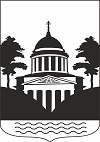 №4, вторник, 22 февраля  2022 года В данном номере опубликованы следующие документы: 1. Распоряжение Администрации Любытинского муниципального района от 28.01.2022 №18-рг О распределении должностных обязанностей между Главой муниципального района и заместителями Главы Администрации муниципального района.2. Распоряжение Администрации Любытинского муниципального района от 21.02.2022  №53-рг О проведении публичных слушаний.3. Распоряжение Администрации Любытинского муниципального района от 21.02.2022  №54-ргО внесении изменений в План мероприятий («дорожную карту»)  по организации бесплатного горячего питания обучающихся, получающих начальное общее образование в муниципальных образовательных организациях Любытинского района, обеспечивающих охват 100 процентов от числа таких обучающихся в указанных образовательных организациях, на 2020-2023 годы.4. Постановление Администрации Любытинского муниципального района от 01.02.2022  №96О Порядке создания, хранения, использования и восполнения резерва материальных ресурсов муниципального района для ликвидации чрезвычайных ситуаций природного и техногенного характера.5. Постановление Администрации Любытинского муниципального района от 01.02.2022  №97О внесении изменений в муниципальную программу Любытинского сельского поселения «Формирование  современной городской среды на территории Любытинского сельского поселения на 2018-2024 годы».6. Постановление Администрации Любытинского муниципального района от 01.02.2022  №98Об утверждении  Административного регламента предоставления муниципальной услуги «Прием в муниципальные образовательные организации Любытинского муниципального района, реализующие дополнительные общеобразовательные программы, а также программы спортивной подготовки».7. Постановление Администрации Любытинского муниципального района от 02.02.2022  №103Об уточнении сведений, содержащихся в государственном адресном реестре.8. Постановление Администрации Любытинского муниципального района от 07.02.2022  №118Об утверждении норматива стоимости 1 кв. метра общей площади жилого помещения по Любытинскомумуниципальному району.9. Постановление Администрации Любытинского муниципального района от 09.02.2022  №126Об обеспечении отдыха, оздоровления  и занятости детей на территории муниципального района.10. Постановление Администрации Любытинского муниципального района от 09.02.2022  №127О внесении изменений в муниципальную программу Любытинского муниципального района «Улучшение жилищных условий граждан и повышение качества жилищно-коммунальных услуг в Любытинском муниципальном районе на 2017-2022 годы и на период до 2028 года».11. Постановление Администрации Любытинского муниципального района от 21.02.2022  №150Об утверждении формы проверочного листа, применяемого при осуществлении муниципального контроля на автомобильном транспорте, городском наземном электрическом транспорте и в дорожном хозяйстве вне границ населённых пунктов в границах Любытинского муниципального района.12. Постановление Администрации Любытинского муниципального района от 21.02.2022  №151Об утверждении формы проверочного листа, применяемого при осуществлении муниципального контроля на автомобильном транспорте, городском наземном электрическом транспорте                         и в дорожном хозяйстве в границах населённых пунктов Любытинского сельского поселения.13. Постановление Администрации Любытинского муниципального района от 21.02.2022  №152Об утверждении формы проверочного листа, применяемого при осуществлении муниципального жилищного контроля.14. Постановление Администрации Любытинского муниципального района от 21.02.2022  №153Об утверждении формы проверочного листа, применяемого при осуществлении муниципального земельного контроля.15. Постановление Администрации Любытинского муниципального района от 21.02.2022  №154Об утверждении формы проверочного листа, применяемого при осуществлении муниципального контроля в сфере благоустройства.16. Постановление Администрации Любытинского муниципального района от 22.02.2022  №154О признании утратившим силу постановления Администрации Любытинсого муниципального района от 29.12.2018 № 1269.Российская  ФедерацияНовгородская областьАдминистрация  Любытинского муниципального районаР А С П О Р Я Ж Е Н И Еот  28.01.2022 № 18-ргр.п.ЛюбытиноО распределении должностных обязанностей между Главоймуниципального района и заместителями Главы Администрациимуниципального района	В соответствии с Уставом Любытинского муниципального района, решением Думы Любытинского муниципального района от 29.01.2021 № 33 «О структуре Администрации Любытинского муниципального района» утвердить следующее распределение должностных обязанностей по исполнению полномочий Администрации Любытинского муниципального района (далее - Администрация муниципального района) между Главой Любытинского муниципального района и заместителями Главы Администрации муниципального района:1.Устинов Андрей Александрович, Глава муниципального района	1.1.Глава района является в соответствии с Уставом Любытинского  муниципального района высшим должностным лицом муниципального района.   1.2. Возглавляет Администрацию муниципального района (далее - Администрация района) и руководит ее деятельностью на принципах единоначалия.	    1.3. Представляет район в отношениях с органами местного самоуправления, органами государственной власти, гражданами и организациями, без доверенности действует от имени района;                      1.4. Подписывает и обнародует в порядке, установленном Уставом, нормативные правовые акты, принятые Думой района;                      1.5. Издает в пределах своих полномочий муниципальные правовые акты;                      1.6. Созывает очередные и внеочередные заседания Думы  района;                      1.7. Обеспечивает осуществление органами местного самоуправления полномочий по решению вопросов местного значения и отдельных государственных полномочий, переданных органам местного самоуправления федеральными законами и областными законами;                      1.8. Приобретает и осуществляет от имени муниципального района имущественные и иные права и обязанности, выступает в суде без доверенности;                      1.9. Решает вопросы кадров, основные направления финансовой политики, соблюдения законности, координирует работу заместителей Главы администрации муниципального района (далее - заместителей Главы администрации).                      1.10. Осуществляет личный прием граждан, рассмотрение предложений, заявлений и жалоб граждан, принятие по ним решений;                      1.11. Осуществляет руководство деятельностью Администрации муниципального района по всем направлениям социально-экономического развития территории.                      1.12. Издает постановления, распоряжения Администрации муниципального района по всем направлениям социально-экономического развития муниципального района, кадрам, финансам, соблюдению законности, подписывает договоры и соглашения, заключаемые Администрацией муниципального района.                       1.13. Назначает и освобождает от должности первого заместителя Главы Администрации муниципального района, заместителей Главы Администрации муниципального района, председателей комитетов Администрации муниципального района, начальников отделов Администрации муниципального района, заведующих отделами Администрации муниципального района, иных муниципальных служащих, служащих и работников Администрации муниципального района, за исключением отраслевых (функциональных) органов Администрации муниципального района.                     1.14. Решает вопросы командирования, предоставления отпусков, применения поощрений, наложений дисциплинарных взысканий путем подписания распоряжений Администрации Любытинского муниципального района, касающихся лиц, указанных в пункте 1.13. настоящего раздела.                     1.15. Руководит гражданской обороной на территории Любытинского  муниципального района и мобилизационной подготовкой Любытинского муниципального района.                     1.16. Организует (координирует) работу Администрации муниципального района по исполнению вопросов местного значения муниципального района, закрепленных в пунктах 1,2 ,6.1,7,8,20,23,33 части первой статьи 15 Федерального закона от 06 октября 2003 года № 131-ФЗ «Об общих принципах организации местного самоуправления в Российской Федерации» (далее - Федеральный закон от 06.10.2003 № 131-ФЗ), а также вопросов местного значения сельских поселений, входящих в состав Любытинского муниципального района, решаемых органами местного самоуправления района, в соответствие с частями  1, 4   статьи 14 Федерального закона от 06.10.2003  № 131-ФЗ, а именно на  территории Любытинского сельского поселения, вопросов, предусмотренных пунктами 1, 2, 3833 части первой статьи 14 Федерального закона от 06 октября 2003 года № 131-ФЗ.                     1.17. Организует (координирует) работу Администрации муниципального района по исполнению вопросов местного значения Любытинского сельского поселения  в соответствие с частью 3 статьи 14  Федерального закона от 06.10.2003 № 131-ФЗ, областным законодательством:                    1.18. Координирует деятельность:             комитета финансов;            отдела бухгалтерского учета;            специалиста по мобилизационной подготовке в муниципальном районе.                  1.19. Осуществляет общее взаимодействие с Правительством Новгородской области, органами исполнительной власти Новгородской области, территориальными органами федеральных органов государственной власти:            прокуратурой Любытинского района;           управлением Федеральной службы безопасности Российской Федерации по Новгородской области;          отделом военного комиссариата Новгородской области пог.Окуловка, Окуловскому и Любытинскому районам;           отделением полиции по Любытинскому району межмуниципального отдела Министерства внутренних дел России «Боровичский»;          межрайонной инспекцией  Федеральной налоговой службы Российской Федерации № 6 по Новгородской области;           уголовно-исполнительной инспекцией;                 1.20. Возглавляет и осуществляет руководство комиссиями:          по предупреждению и ликвидации чрезвычайных ситуаций и обеспечению пожарной безопасности;          районной межведомственной по профилактике правонарушений;          по размещению заказов на поставки товаров, выполнение работ, оказание услуг для муниципальных нужд муниципального района;          по вопросам бронирования граждан, пребывающих в запасе;          межведомственной по легализации  налоговой базы и базы по страховым взносам, мониторингу ситуации по снижению неформальной занятости в Любытинском муниципальном районе;           по рассмотрению заявлений начинающих субъектов малого и среднего предпринимательства о предоставлении грантов на создание собственного дела;          по рассмотрению инвестиционных проектов организаций, реализующих инвестиционные проекты на территории Любытинского сельского поселения и претендующих на получение льгот по земельному налогу и арендной плате за земельные участки;          по обеспечению безопасности дорожного движения в муниципальном районе;           районной антитеррористической;          антинаркотической  в Любытинском муниципальном районе;          призывной;          конкурсной Администрации муниципального района;          по формированию и организации подготовки резерва управленческих кадров муниципального района;            по контролю в сфере закупок;          по аттестации муниципальных служащих;          по противодействию коррупции;         постоянно действующей технической по защите информации Администрации Любытинского муниципального района;         экспертной для проведения экспертизы секретных документов;         в приемке, сдаче, уничтожении и проверке секретной документации;        постоянно действующей по проведению аукционов по продаже земельных участков, находящихся в государственной или муниципальной собственности, или аукционов на право заключения договоров аренды земельных участков, находящихся в государственной или муниципальной собственности;        единой (конкурсной, аукционной) комиссией по проведению конкурсов и аукционов на право заключения договоров аренды, договоров безвозмездного пользования, договоров доверительного управления имуществом, иных договоров, предусматривающих переход прав в отношении имущества, находящегося в собственности Любытинского муниципального района, не закрепленного на праве хозяйственного ведения или оперативного управления за муниципальными учреждениями, муниципальными унитарными предприятиями;                 1.21. Осуществляет иные полномочия в соответствии с федеральными и областными законами, Уставом Любытинского муниципального района и иными нормативными правовыми актами. 2.Матвеева Светлана Викторовна, первый заместительГлавы администрации муниципального района                 2.1. Организует взаимодействие Администрации муниципального района и Неболчского сельского поселения по решению вопросов местного значения и вопросам отдельных государственных полномочий, переданных органам местного самоуправления в соответствии с федеральным и областным законодательством,  разработку  и реализацию  экономической, инвестиционной политики на территории района; осуществление стратегического планирования социально-экономического развития района и организация разработки прогнозов и комплексных программ развития экономики района; осуществление мониторинга, анализа и прогнозирования социально-экономических процессов для повышения эффективности деятельности органов местного самоуправления по регулированию экономики и социальной сферы; осуществляет контроль за разработкой и исполнением  муниципальных программ в сфересодействия развитию малого и среднего предпринимательства; осуществляет  анализ закупок товаров, работ, услуг для обеспечения муниципальных нужд;  анализ состояния, пользование и распоряжение имуществом, находящегося в муниципальной собственности; проведение единой государственной политики в сфере имущественных и земельных отношений. Занимается реализацией  градостроительной политики на  территории  муниципального района; социальной политики в сферах здравоохранения и демографии  и социального обеспечения. Отвечает за реализацию на территории муниципального района  национальных проектов «Малое и среднее предпринимательство»,  «Демография» и «Здравоохранение». Участвует  и координирует  деятельность  по легализации доходов на территории муниципального района.                2.2.Отвечает за обеспечение надлежащей организации работы по созданию условий для оказания медицинской помощи населению на территории Любытинского  муниципального района, в том числе реализацию мероприятий по профилактике заболеваний, формированию и популяризации здорового образа жизни у населения муниципального образования;           информирование населения муниципального образования, в том числе через средства массовой информации, о возможности распространения социально значимых заболеваний и заболеваний, представляющих опасность для окружающих, а также, совместно с медицинскими организациями, информирование о проектах в сфере профилактики заболеваний, реализующихся на территории Новгородской области;           участие в организации вакцинации, диспансеризации и профилактических осмотров населения муниципального образования;           создание, в рамках своих полномочий, условий для оказания медицинской помощи населению на территории муниципального образования, в том числе способствование строительству (реконструкции) структурных подразделений государственных медицинских организаций;           создание благоприятных условий в целях привлечения медицинских работников и фармацевтических работников для работы в медицинских организациях.               2.3.  Организует (координирует) работу Администрации муниципального района по исполнению вопросов местного значения муниципального района, закрепленных в пунктах 3,8.1, 8.9, 12, 15, 15.1, 18, 25,  29, 32, 36 части первой статьи 15 Федерального закона от 06.10.2003 №131-ФЗ, а также вопросов местного значения сельских поселений, входящих в состав Любытинского муниципального района, решаемых  органами местного самоуправления района, в соответствие с  пунктами 6 (за исключением муниципального контроля), 20.1, 33.2, 34,37, 39, 40 частями  1,  4   статьи 14  Федерального закона от 06.10.2003 № 131-ФЗ, а также на территории Любытинкго сельского поселения вопросов местного значения предусмотренных  пунктами 3, 10, 20, 20.2, 28, 33.1 ч.1 ст14 Федерального закона от 06.10.2003 № 131-ФЗ.            2.4. Координирует деятельность:          отдела экономики, сельского хозяйства и потребительского рынка;         отдела архитектуры и градостроительства;         отдела имущественных отношений и муниципальных закупок         специалистов Администрации выполняющих обязанности по охране труда и опеке над совершеннолетними недееспособными гражданами            2.5.Организует  взаимодействие с:         прокуратурой Любытинского  района         службой судебных приставов;         органами Росреестра;         органами Федеральной налоговой службы         органами Росстата;         органами Россельхознадзора;        органами Роспотребнадзора        организациями технической инвентаризации, оценки и кадастра;        государственным областным учреждением «Любытинская районная ветеринарная станция»;        промышленными предприятиями района, предприятиями торговли и общественного питания, сельскохозяйственными предприятиями  различных форм собственности;        кредитно-финансовыми и инвестиционными организациями;        управляющими компаниями розничных рынков и организаторами ярмарок;        субъектами индивидуального предпринимательства и крестьянско-        фермерскими хозяйствами;         общественными объединениями промышленности и предпринимательства;         социально ориентированными некоммерческими организациями на территории муниципального района;         отделом занятости населения Любытинского района;         учреждениями здравоохранения на территории района;         Администрацией Неболчского  сельского  поселения.               2.5.Обеспечивает своевременное и полное рассмотрение обращений граждан и юридических лиц, принятие по ним решений и направление ответов заявителям в пределах своей компетенции в соответствии с действующим законодательством Российской Федерации, осуществляет личный прием граждан.                 2.6.Возглавляет и осуществляет руководство комиссиями:          жилищной;          по приватизации (аренде) муниципального имущества;          по списанию муниципального имущества;          постоянно действующей по списанию основных средств и материальных запасов Администрации муниципального района по бесхозяйному имуществу;          постоянной по вопросам рекультивации земель, снятии, сохранении и рациональном использовании плодородного слоя почвы; эвакоприёмной;          районной чрезвычайной противоэпизоотической;          по осуществлению контроля за сохранностью муниципального имущества Любытинского муниципального района;          по рассмотрению обращений граждан и юридических лиц о предоставлении земельных участков на территории Любытинского муниципального района, по проведению торгов по продаже земельных участков или права на заключение договоров аренды земельных участков;          по повышению устойчивости функционирования экономики муниципального района в чрезвычайных ситуациях природного и техногенного  характера и в военное время;         по обследованию жилых помещений специализированного жилого фонда, предоставляемых детям-сиротам и детям, оставшимся без попечения родителей, лицам из числа детей-сирот и детей, оставшихся без попечения родителей, на территории Любытинского муниципального районапо переводу жилых помещений в нежилые и нежилых помещений в жилые, переустройству и (или) перепланировке жилых помещений, находящихся на территории сельских поселений и в границах Любытинского муниципального района;          районной санитарно-противоэпидемической;           по обследованию жилых помещений инвалидов и общего имущества в многоквартирных домах, в которых проживают инвалиды, в целях их при-способления с учетом потребностей инвалидов и обеспечения условий их доступности для инвалидов;          по оказанию содействия добровольному переселению в муниципальный район соотечественников, проживающих за рубежом.                  2.7.Осуществляет иные обязанности в соответствии с правовыми актами и протокольными решениями Администрации Любытинского муниципального района, поручениями Главы Любытинского муниципального района, а также должностной инструкцией.                  2.8. Исполняет обязанности:           - Главы Любытинского муниципального района, в период его отсутствия;           - заместителя Главы администрации Сивца С.Н., в период его отсутствия;          - заместителя главы администрации Ивановой  О.А., в период ее отсутствия,  при условии отсутствия Сивца С.Н., заместителя Главы администрации.3.Сивец Сергей Николаевич, заместитель Главы администрациимуниципального района                 3.1. Организует  взаимодействие органов  управления,  организаций органов  управления,  организаций  по вопросам строительства, газификации  (догазификации) муниципального района, жилищно-коммунального хозяйства, топливно-энергетического комплекса, дорожного хозяйства, транспорта,  связи,  деятельности в сфере окружающей среды и экологическойбезопасности,  цифровой трансформации  муниципального района, организует работу по развитию на территории района информационного общества на основе интенсивного использования информационных и телекоммуникационных технологий органами местного самоуправления, организациями, гражданами. Отвечает за обеспечение пожарной безопасности на  территории Любытинского сельского поселения. Организацию и осуществление мероприятий по территориальной обороне и гражданской обороне, защите населения и территории поселения от чрезвычайных ситуаций природного и техногенного характера, обеспечение безопасности людей на водных объектах.                 3.2. Организует (координирует) работу Администрации муниципального района по исполнению вопросов местного значения муниципального района, закрепленных в пунктах 4, 5, 6, 14, 17, 21, 24, 28 части первой статьи            15 Федерального закона от 06.10.2003 № 131-ФЗ, а также вопросов местного значения сельских поселений, входящих в состав Любытинского муниципального района, решаемых органами местного самоуправления района, в соответствие с  пунктами  4, 7, 8, 23, 24, 26, 31 части  1,  4   статьи 14  Федерального закона от 06.10.2003 № 131-ФЗ, а также на территории Любытинского сельского поселения  вопросов местного значения предусмотренных  пунктами 5, 9, 18,19,   22 ч.1 ст14 Федерального закона от 06.10.2003 № 131-ФЗ.               3.3. Обеспечивает своевременное и полное рассмотрение обращений граждан и юридических лиц, принятие по ним решений и направление ответов заявителям в пределах своей компетенции в соответствии с действующим законодательством Российской Федерации, осуществляет личный прием граждан.               3.4. Координирует деятельность:       -  комитета жилищно-коммунального хозяйства;       - специалиста по ГО и ЧС;              3.5. Организует взаимодействие с:      - отделением Государственного пожарного надзора управления Государственного  пожарного  надзора  Главного  управления  МЧС России в Любытинском районе;      - муниципальным бюджетным учреждением Любытинского муниципального района «Хозяйственно-диспетчерская служба» в части работы единой дежурной диспетчерской службы;      - предприятиями жилищно-коммунального хозяйства, энергетики, газовой отрасли;      - предприятиями, осуществляющими дорожную деятельность и автопассажирские перевозки;      - организациями проводной и беспроводной связи;     - отделением Почты России.              3.6. Возглавляет и осуществляет руководство комиссиями:           по вопросам эксплуатационного состояния дорожно-уличной сети в муниципальном районе;           по приемке выполненных работ по строительству, реконструкции, ремонту автомобильных дорог (участков автомобильных дорог) общего пользования местного значения Любытинского муниципального района;           по обследованию регулярных автобусных маршрутов и маршрутов, по   которым производятся перевозки детей;           межведомственной по вопросам признания помещения жилым помещением, жилого помещения пригодным (непригодным)  для проживания граждан, а также многоквартирного дома аварийным и подлежащим сносу или реконструкции, садового дома жилым и жилого дома садовым;            районной постоянно действующей по расследованию причин аварий и пожаров у потребителей сжиженного газа;            по проведению мониторинга технического состояния многоквартирных домов на территории Любытинского муниципального района;            межведомственной по обследованию мест массового пребывания людей в Любытинском муниципальном районе.                 3.7.Обеспечивает своевременное и полное рассмотрение обращений граждан и юридических лиц, принятие по ним решений и направление ответов заявителям в пределах своей компетенции в соответствии с действующим законодательством Российской Федерации, осуществляет личный прием граждан.                3.8. Исполняет обязанности:         - первого заместителя Главы администрации Матвеевой С.В., в период ее отсутствия;         - заместителя Главы администрации Ивановой О.А., в период ее отсутствия. 4.Иванова Ольга Александровна,заместитель Главы администрации муниципального района               4.1. Организует взаимодействие органов управления, организаций по вопросам  культуры,  образования, по делам молодежи, физической культуре и спорту.  Организует взаимодействие органов местного самоуправления муниципального района, организаций по вопросам муниципальной службы  в  муниципальном районе, кадровой работы, контроля  за исполнением  нормативно-правовых  актов, организации и проведения выборов  и  референдумов, оказание содействия избирательным комиссиям в реализации их полномочий,  организации  работы с обращениями граждан, обеспечению рассмотрения обращений граждан в Администрации района и её структурных подразделениях в том числе поступивших из открытых источников  в сети интернет, по предоставлению государственных и муниципальных услуг, в том числе в электронном виде. Организует взаимодействие Администрации района с общественными и религиозными объединениями, политическими партиями, организацию проведения мониторинга общественно-политической ситуации на территории муниципального района, организацию освещения деятельности органов местного самоуправления муниципального района в средствах массовой информации. Обеспечивает разработку и реализацию политики администрации района при решении вопросовукрепления межнационального и межконфессионального согласия, профилактику межнациональных (межэтнических) конфликтов. Отвечает за организацию и проведение муниципального контроля,  создание и работу с общественными объединениями на территории района, территориальным общественными самоуправлением и старостами населенных пунктов. Организацию делопроизводства представительных органов муниципального района и Любытинского сельского поселения.              4.2. Организует (координирует) работу Администрации муниципального района по исполнению вопросов местного значения муниципального района, закрепленных в пунктах  6. 2, 11, 19, 19.1, 19.2, 19.3,  22,26, 27, 34, 35 части первой статьи 15 Федерального закона от 06.10.2003 № 131-ФЗ, а также вопросов местного значения сельских поселений, входящих в состав Любытинского муниципального района, решаемых органами местного самоуправления района, в соответствие с пунктами 7.1, 7.2, 11, 13, 13.1, 27, 32 частями  1, 4  статьи 14  Федерального закона от 06.10.2003 № 131-ФЗ, а также на территории Любытинского сельского поселения  вопросов местного значения предусмотренных  пунктами 12, 14, 15, 17, 21 ч.1 ст.14 Федерального закона от 06.10.2003 № 131-ФЗ.              4.3. Координирует деятельность:       - комитета культуры, спорта и туризма;       - комитета образования;         -комитета по развитию местного самоуправления и организационной работе;      - ведущего специалиста, ответственного секретаря комиссии по делам несовершеннолетних и защите их прав;      - инспектора по воинскому учету.	             4.4. Организует взаимодействие органов управления муниципального района с: 	       - Территориальной избирательной комиссией муниципального района;       - отделом Любытинского муниципального района государственного областного автономного учреждения «Многофункциональный центр предоставления государственных и муниципальных услуг»;       - общественными организациями;       - Любытинской районной общественной организацией ветеранов (пенсионеров) войны, труда, Вооруженных Сил и правоохранительных органов;       - районным советом женщин;       - отделением Пенсионного фонда России в Любытинском районе;        - отделением Фонда социального страхования в Любытинском районе;       - муниципальными образовательными организациями;      - государственными учреждения социального обслуживания;      - муниципальными учреждениями в сфере физической культуры, спорта и молодежной политики;      - учреждениями культуры.      - ГОКУ «Центр муниципальной правовой информации»;      - муниципальным бюджетным учреждением Любытинского муниципального района «Хозяйственно-диспетчерская служба» в части обеспечения работы Администрации муниципального района              4.5. Возглавляет и осуществляет руководство комиссиями:       районной по делам несовершеннолетних и защите их прав;       районной по укреплению межнационального и межконфессионального согласия на территории муниципального района;       по соблюдению требований к служебному поведению муниципальных служащих Администрации муниципального района и урегулированию конфликта интересов;       районной межведомственной по обеспечению отдыха детей в каникулярное время;       районной по восстановлению прав реабилитированных жертв политических репрессий;       по включению в список детей-сирот, а также лиц из числа детей-сирот, которые подлежат обеспечению жилыми помещениями и предоставлению жилых помещений специализированного жилого фонда по договорам найма специализированных жилых помещенийпо осуществлению контроля за использованием, распоряжением и сохранностью жилых помещений, нанимателями или членами семей нанимателей по договорам социального найма либо собственниками которых являются дети-сироты и дети, оставшиеся без попечения родителей, за обеспечением надлежащего санитарного и технического состояния жилых помещений на территории района;       межведомственной о признании жилых помещений благоустроенными применительно к условиям соответствующего населенного пункта Любытинского муниципального района;       по назначению пенсии за выслугу лет.           4.6. Обеспечивает своевременное и полное рассмотрение обращений граждан и юридических лиц, принятие по ним решений и направление ответов заявителям в пределах своей компетенции в соответствии с действующим законодательством Российской Федерации, осуществляет личный прием граждан.           4.7. Исполняет обязанности:       - заместителя Главы администрации Сивца С.Н., в период его отсутствия, при условии отсутствия Матвеевой С.В., первого заместителя Главы администрации;      - первого заместителя  Главы администрации Матвеевой С.В. в период ее отсутствия, при условии отсутствия Сивца С.Н., заместителя Главы администрации.            5. Первый заместитель и  заместители Главы Администрации муниципального района имеют право использовать собственноручную подпись по вопросам, отнесенным к их компетенции данным распоряжением, при исполнении полномочий Администрации муниципального района, в том числе письма в Правительство Новгородской области, кроме документов, направляемых Губернатору Новгородской области и заместителям Губернатора Новгородской области.               6. Считать утратившими силу распоряжение Администрации муниципального района от 02.09.2019 № 420-рг  «О распределении должностных  обязанностей между Главой муниципального района, первым заместителем, заместителем Главы и заместителями Главы Администрации муниципального района»;               7. Опубликовать распоряжение в бюллетене «Официальный вестник» и разместить на официальном сайте Администрации муниципального района в информационно-телекоммуникационной сети «Интернет».Главамуниципального района                                           А.А.УстиновРоссийская  ФедерацияНовгородская областьАдминистрация  Любытинского муниципального районаР А С П О Р Я Ж Е Н И Еот 21.02.2022 № 53-ргр.п.ЛюбытиноО проведении публичных слушанийВ соответствии со статьей 39 Градостроительного кодекса Российской Федерации, статьей 28 Федерального закона от 06 октября 2003 года              № 131-ФЗ «Об общих принципах организации местного самоуправления в Российской Федерации», с Правилами землепользования и застройки Любытинского сельского поселения, утвержденными решением Думы Любытинского муниципального района от 19.12.2019 № 330, на основании заявления Пеньора А.И., в целях упорядочения земельных отношений, соблюдения прав и законных интересов правообладателей земельных участков:                       1. Провести 04 марта 2022 года в 17:00  публичные слушания по предоставлению разрешения на условно разрешенный вид использования образуемому земельному участку площадью 719 кв.м., расположенному по адресу: Российская Федерация,  Новгородская область, Любытинский муниципальный район, Любытинское сельское поселение, д.Каменка, земельный участок № 61, формируемому Пеньорой А.И. в зоне Ж.1-зона смешанной застройки индивидуальными жилыми домами, блокированными жилыми домами и малоэтажными многоквартирными жилыми домами не выше 3-х этажей, в соответствии с условно разрешенными видами использования земельных участков и объектов капитального строительства для вышеуказанной зоны -  «склады».                      2. Местом проведения публичных слушаний определить:  Новгородская область, Любытинский район, Любытинское сельское поселение, д. Каменка (у таксофона).                       3. Отделу архитектуры и градостроительства Администрации Любытинского муниципального района обеспечить размещение на официальном сайте Администрации Любытинского муниципального района и опубликовать в официальном печатном издании:          - настоящего распоряжения не позднее 24.02.2022;          - результаты публичных слушаний не позднее 11.03.2022.                      4. Установить, что мнения, рекомендации и предложения по вопросу предоставления разрешения на условно разрешенный вид использования земельного участка принимаются Администрацией Любытинского муниципального района с 24.02.2022 по 04.03.2022 по адресу: Новгородская область, Любытинский район, р.п. Любытино, ул.Советов, д.29, кабинет № 4, в рабочие дни с 8:30 до 17:30, телефон (881668) 62-310 доб.6635.                     5.Ответственным за организацию и проведение публичных слушаний назначить заведующего отделом архитектуры и градостроительства Администрации муниципального района Соловьеву М.А.Главамуниципального района                                         А.А.УстиновРоссийская  ФедерацияНовгородская областьАдминистрация  Любытинского муниципального районаР А С П О Р Я Ж Е Н И Еот 21.02.2022 № 54-ргр.п.ЛюбытиноО внесении изменений в План мероприятий («дорожную карту») по организации бесплатного горячего питания обучающихся, получающих начальное общее образование в муниципальных образовательныхорганизациях Любытинского района, обеспечивающих охват100 процентов от числа таких обучающихся в указанных образовательных организациях, на 2020-2023 годы                1. Внести изменения в План мероприятий («дорожную карту») по организации бесплатного горячего питания обучающихся, получающих начальное общее образование в муниципальных образовательных организациях Любытинского района, обеспечивающих охват 100 процентов от числа таких обучающихся в указанных образовательных организациях, на 2020-2023 годы, утвержденный  распоряжением Администрации Любытинского муниципального района от 28.08.2020 № 352-рг:                 1.1. Изложить пункты 1.2., 1 Плана мероприятий («дорожная  карта») по организации бесплатного горячего питания обучающихся, получающих начальное общее образование в муниципальных образовательных организациях Любытинского района, обеспечивающих охват 100 процентов от числа таких обучающихся в указанных образовательных организациях, на 2020-2023 годы, в соответствии с приложением.                1.2. Заменить слова «Внесение изменений в Муниципальную программу Любытинского муниципального района «Развитие образования  и молодежной политики Любытинского муниципального района на 2014-2024 годы»  от 30.01.2019  № 59, в части включения мероприятий по организации бесплатного горячего питания обучающихся 1-4 классов муниципальных образовательных организаций» на слова «Внесение изменений в Муниципальную программу Любытинского муниципального района «Развитие образования Любытинского муниципального района на 2014-2024 годы»  от 25.01.2022 № 65, в части включения мероприятий по организации бесплатного горячего питания обучающихся 1-4 классов муниципальных образовательных организаций» по тексту в соответствующем  падеже.               2. Опубликовать распоряжение  в бюллетене «Официальный вестник» и разместить на официальном сайте Администрации муниципального района в информационно-телекоммуникационной сети «Интернет».  Главамуниципального района                                                    А.А.Устинов                                                                                                          Утвержден                                                                                                              распоряжением Администрации                                                                                                               муниципального района                                                                                                             от 21.02.2022 № 54-ргПлан мероприятий («дорожную карту») по организации бесплатного горячего питания обучающихся,получающих начальное общее образование в муниципальных образовательных организациях Любытинскогорайона, обеспечивающих охват 100 процентов от числа таких обучающихся в указанных образовательныхорганизациях, на 2020-2023 годы2. Цели, целевые и дополнительные показатели реализации плана мероприятий («дорожной карты») Российская  ФедерацияНовгородская областьАдминистрация  Любытинского муниципального районаП О С Т А Н О В Л Е Н И Еот 01.02.2022 № 96р.п.ЛюбытиноО Порядке создания, хранения, использования и восполнения резерва материальных ресурсов муниципального района для ликвидациичрезвычайных ситуаций природного и техногенного характера                 В соответствии с Федеральным законом от 21 декабря 1994 года           № 68-ФЗ «О защите населения и территорий от чрезвычайных ситуаций природного и техногенного характера», в целях своевременного и качественного обеспечения мероприятий по ликвидации чрезвычайных ситуаций и защите населения на территории Любытинского муниципального района Администрация Любытинского муниципального района ПОСТАНОВЛЯЕТ:                 1. Утвердить прилагаемый Порядок создания, хранения, использования и восполнения резерва материальных ресурсов для ликвидации чрезвычайных ситуаций природного и техногенного характера.                 2. Утвердить прилагаемые номенклатуру и объемы резерва материальных ресурсов для ликвидации чрезвычайных ситуаций природного и техногенного характера.                 3.Установить, что создание, хранение и восполнение резерва материальных ресурсов для ликвидации чрезвычайных ситуаций природного и техногенного характера производится за счет средств бюджета Любытинского муниципального района.                 4.Рекомендовать руководителям учреждений, организаций независимо от формы собственности, расположенных на территории муниципального района:               создать соответствующие резервы материальных ресурсов для ликвидации чрезвычайных ситуаций природного и техногенного характера;               представлять информацию о создании, накоплении и использовании резервов материальных ресурсов в комитет жилищно-коммунального хозяйства до 01 января ежегодно.                  5. Главному специалисту по делам ГО и ЧС Администрации муниципального района два раза в год до 01 числа месяца, следующего за отчетным полугодием представлять информацию о состоянии резерва материальных ресурсов для ликвидации чрезвычайных ситуаций на территории Любытинского муниципального района в Администрацию Губернатора Новгородской области и Главное Управление МЧС России по Новгородской области.                 6. Контроль за исполнением настоящего постановления возложить на заместителя Главы администрации муниципального района Сивца С.Н.                 7.Признать утратившим силу постановление Администрации Любытинского муниципального района от 27.05.2016 № 429 «О порядке создания, хранения, использования и восполнения резерва материальных ресурсов муниципального района  для ликвидации чрезвычайных ситуаций природного и техногенного характера».                 8. Опубликовать постановление в бюллетене «Официальный вестник» и разместить на официальном сайте Администрации муниципального района в информационно-телекоммуникационной сети «Интернет».Первый заместительГлавы администрации                                                            С.В.Матвеева                                         Утверждено                                             постановлением Администрации                                                      Любытинского муниципального района                                          от 01.02.2022 № 96ПОРЯДОКсоздания, хранения, использования и восполнения резерва материальных ресурсов Любытинского муниципального районадля ликвидации чрезвычайных ситуаций природного и техногенного характера                1.Настоящий Порядок разработан в соответствии с Федеральным законом от 21 декабря 1994 года № 68-ФЗ «О защите населения и территорий от чрезвычайных ситуаций природного и техногенного характера» и определяет основные принципы создания, хранения, использования и восполнения резерва материальных ресурсов для ликвидации чрезвычайных ситуаций на территории Любытинского  муниципального района.                 2. Резерв материальных ресурсов Любытинского муниципального района для ликвидации чрезвычайных ситуаций природного и техногенного характера (далее – местный резерв) создаётся заблаговременно, путём накопления материальных ресурсов и является особым районным запасом материальных ресурсов, предназначенных для экстренного привлечения необходимых средств для первоочередного жизнеобеспечения пострадавшего населения и материального обеспечения аварийно-спасательных  и аварийно-восстановительных работ в случае возникновения чрезвычайных ситуаций на территории Любытинского муниципального района, а также при ликвидации угрозы и последствий чрезвычайных ситуаций.В настоящем Порядке используются следующие термины и определения:                поставка материальных ресурсов в местный резерв - закупка и (или) отгрузка (доставка) материальных ресурсов в организации для хранения;                закладка материальных ресурсов в местный резерв - принятие материальных ресурсов для хранения в местном резерве;                выпуск материальных ресурсов из местного резерва - реализация или безвозмездная передача материальных ресурсов местного резерва определенному получателю (потребителю);                ответственное хранение материальных ресурсов местного резерва - хранение заложенных в местный резерв материальных ресурсов у поставщика (производителя) или получателя (потребителя) без предоставления ему права пользования этими материальными ресурсами до принятия решения о выпуске их из местного резерва;                ответственные хранители - юридические и физические лица, осуществляющие ответственное хранение материальных ресурсов местного резерва;                освежение запасов местного резерва - выпуск материальных ресурсов из местного резерва в связи с истечением установленного срока хранения или вследствие возникновения обстоятельств, могущих повлечь за собой их порчу или ухудшение до истечения установленного срока их хранения, при одновременной поставке и закладке в местный резерв равного количества аналогичных материальных ресурсов;                заимствование материальных ресурсов из местного резерва - выпуск материальных ресурсов из местного резерва с последующим возвратом в местный резерв равного количества аналогичных материальных ресурсов;                разбронирование материальных ресурсов местного резерва - выпуск материальных ресурсов из местного резерва без последующего их возврата;                замена материальных ресурсов из местного резерва - выпуск материальных ресурсов из местного резерва при одновременной закладке в него равного количества аналогичных или других однотипных материальных ресурсов в связи с изменением стандартов и технологии изготовления изделий;поставщик - юридическое или физическое лицо, обязанное в соответствии с действующим законодательством и (или) на договорной (контрактной) основе осуществлять поставку материальных ресурсов в местный резерв;                продавец - юридическое или физическое лицо, реализующее выпущенные из местного резерва материальные ресурсы.               3. Местный резерв создается из запасов продовольствия, пищевого сырья, вещевого имущества, предметов первой необходимости, медицинского имущества и медикаментов, строительных материалов, других материальных ресурсов.               4.Номенклатура и объемы материальных ресурсов местного резерва утверждаются Администрацией Любытинского муниципального района и устанавливаются исходя из прогнозируемых видов и масштабов чрезвычайных ситуаций, предполагаемого объема работ по их ликвидации, а также максимально возможного использования имеющихся сил и средств для ликвидации чрезвычайных ситуаций, первоочередного жизнеобеспечения пострадавшего населения в чрезвычайных ситуациях из расчета количества пострадавших 50 человек на период до 3-х суток.                5. Управление местным резервом осуществляет Администрация Любытинского муниципального района  через комиссию по предупреждению и ликвидацию чрезвычайных ситуаций и обеспечению пожарной безопасности Администрации Любытинского муниципального района (далее - Комиссия).                Комиссия вносит Главе муниципального района предложения:          по номенклатуре и объему материальных ресурсов местного резерва, местам их размещения;          по выпуску, разбронированию материальных ресурсов местного резерва;          по планированию финансовых расходов связанных с формированием,хранением и обслуживанием материальных ресурсов местного резерва в проект районного бюджета на соответствующий год.              6. Создание, хранение, использование и восполнение местного резерва осуществляется за счет средств бюджета муниципального района, а так же за счёт внебюджетных источников в порядке, предусмотренном действующим законодательством. Создание местного резерва осуществляется путём закупки и закладки материальных ресурсов в местный резерв.             7. Объем финансовых средств, необходимых для приобретения материальных ресурсов местного резерва, определяется с учетом возможного изменения рыночных цен на материальные ресурсы, а также расходов, связанных с формированием, размещением, хранением и восполнением местного резерва.           Бюджетная заявка для создания местного резерва на планируемый год представляется в Комитет финансов Администрации Любытинского муниципального района до 1 октября текущего года.             8. Функции по созданию, размещению и восполнению местного резерва возлагаются:         по продовольствию и вещевому имуществу, по предметам первой необходимости,  медикаментам и медицинскому имуществу - на отдел экономики, потребительского рынка и сельского хозяйства Администрации Любытинского муниципального района;         по строительным материалам - на комитет ЖКХ Администрации Любытинского муниципального района;         по другим материальным ресурсам - на специалистов по мобилизационной подготовке и по делам ГО и ЧС Администрации Любытинского муниципального района;             9. Специалисты по мобилизационной подготовке и по делам ГО и ЧС Администрации Любытинского муниципального района совместно с комитетами и отделами администрации района, на которые возложены функции по созданию местного резерва:          прорабатывают вопросы по номенклатуре и объему материальных ресурсов местного резерва;          представляют на очередной год бюджетные заявки для закупки материальных ресурсов в местный резерв;           определяют размеры расходов по хранению и содержанию материальных ресурсов в местном резерве;          организуют доставку материальных ресурсов местного резерва потребителям в районы чрезвычайных ситуаций природного и техногенного характера;           ведут учет и отчетность по операциям с материальными ресурсами местного резерва;           обеспечивают поддержание местного резерва в постоянной готовности к использованию;           организуют хранение, освежение, замену, заимствование, обслуживание и выпуск материальных ресурсов местного резерва;           осуществляют контроль за наличием, качественным состоянием, соблюдением условий хранения и выполнением мероприятий по содержанию материальных ресурсов местного резерва, находящихся у ответственных хранителей;          подготавливают проекты правовых актов по вопросам закладки, хранения, учета, обслуживания, освежения, замены, реализации, списания и выдачи материальных ресурсов местного резерва;          вносят в Комиссию предложения:          по местам хранения материальных ресурсов местного резерва;          по ответственным хранителям материальных ресурсов местного резерва;          по разбронированию, пополнению, освежению, замене материальных ресурсов местного резерва.             10. Администрация Любытинского муниципального района, в лице уполномоченного структурного подразделения, организует  работу по определению поставщиков в целях заключения с ними муниципальных  контрактов в порядке, определенном Федеральным законом от 5 апреля 2013 года           № 44-ФЗ «О контрактной системе в сфере закупок товаров, работ, услуг для обеспечения государственных и муниципальных нужд», на поставки материальных ресурсов в местной резерв.              В соответствии с решением Комиссии Администрация Любытинского муниципального района заключает в объеме выделенных ассигнований договоры (контракты)  на поставку, ответственное хранение и содержание материальных ресурсов местного резерва.            11. Общее руководство по созданию, хранению, использованию и восполнению местного резерва возлагается на председателя Комиссии.            12. Материальные ресурсы, входящие в состав местного резерва, независимо от места их размещения, являются собственностью юридического лица, на чьи средства они созданы (приобретены).            13. Приобретение материальных ресурсов в местный резерв осуществляется в соответствии с Федеральным законом от 05.04.2013 № 44-ФЗ «О контрактной системе в сфере закупок товаров, работ, услуг для обеспечения государственных и муниципальных нужд».            14. Хранение материальных ресурсов местного резерва организуется как на объектах, специально предназначенных для их хранения и обслуживания, так и в соответствии с заключенными договорами (соглашениями) на базах и складах промышленных, транспортных, сельскохозяйственных, снабженческо-сбытовых, торгово-посреднических и иных предприятий и организаций, независимо от форм собственности и организационно-правовых форм, в порядке ответственного хранения, где гарантирована их безусловная сохранность и откуда возможна их оперативная доставка в зоны чрезвычайных ситуаций.           Возмещение затрат организациям, осуществляющим на договорной основе ответственное хранение местного резерва, предусматривается и производится за счет средств районного бюджета.           15. Выпуск материальных ресурсов из местного резерва осуществляется по решению Главы муниципального района, лица, его замещающего, или председателя Комиссии и оформляется письменным распоряжением.              Выпуск материальных ресурсов из местного резерва производится:             для ликвидации чрезвычайных ситуаций, их угрозы и последствий;             для первоочередного жизнеобеспечения пострадавшего населения;             для материального обеспечения аварийно-спасательных и аварийно-восстановительных работ в случае возникновения чрезвычайных ситуаций на территории района;             в связи с их освежением и заменой;             в порядке их разбронирования.             Предложения по выпуску материальных ресурсов из местного резерва готовят специалисты по мобилизационной подготовке и по делам ГО и ЧС Администрации района и представляют их в Комиссию для решения вопроса.            16. Использование местного резерва осуществляется на безвозмездной основе или за счёт средств и имущества виновного в возникновении чрезвычайной ситуации.            В случае возникновения на территории муниципального района чрезвычайной ситуации техногенного характера расходы по выпуску материальных ресурсов из местного резерва возмещаются за счет средств и имущества хозяйствующего субъекта, виновного в возникновении чрезвычайной ситуации.             17. Предприятия, учреждения и организации, обратившиеся за помощью и получившие материальные ресурсы из местного резерва, организуют прием, доставку, хранение и целевое использование доставленных в зону чрезвычайной ситуации материальных ресурсов.               18. Отчет о целевом использовании выделенных из местного резерва материальных ресурсов готовят предприятия, учреждения и организации, которым они выделялись. Документы, подтверждающие целевое использование материальных ресурсов, представляются в комитет финансов Администрации Любытинского муниципального района через специалистов по мобилизационной подготовке и по делам ГО и ЧС Администрации района,  в 10-дневный срок.               19. Для ликвидации чрезвычайных ситуаций и обеспечения жизнедеятельности пострадавшего населения решением Главы муниципального района или председателя  Комиссии могут использоваться находящиеся  на территории муниципального района объектовые резервы материальных ресурсов по согласованию с организациями, их создавшими.               20. Восполнение материальных ресурсов местного резерва, израсходованных при ликвидации чрезвычайных ситуаций, осуществляется в соответствии с решением Администрации муниципального района, за счет средств, указанных в распоряжении Администрации Любытинского муниципального района о выделении ресурсов из местного резерва.               21. По операциям с материальными ресурсами местного резерва организации несут ответственность в порядке, установленном законодательством Российской Федерации и договорами (соглашениями).               22. Методическое руководство и обеспечение создания, хранения, использования и восполнения Резерва осуществляет соответствующее Главное управление МЧС России по Новгородской области.                                             Утверждены                                              постановлением Администрации                                              Любытинского  муниципального района                                          от 01.02.2022 № 96Номенклатура и объемы резерва материальных ресурсов для ликвидации чрезвычайных ситуаций природного и техногенного характераРоссийская  ФедерацияНовгородская областьАдминистрация  Любытинского муниципального районаП О С Т А Н О В Л Е Н И Еот 01.02.2022 № 97р.п.ЛюбытиноО внесении изменений в муниципальную программу Любытинского сельского поселения «Формирование  современной городской среды на территории Любытинского сельского поселения на 2018-2024 годы»Администрация Любытинского муниципального района                             ПОСТАНОВЛЯЕТ:1.  Внести изменения в муниципальную программу Любытинского сельского поселения «Формирование  современной городской среды на территории Любытинского сельского поселения на 2018-2024 годы», утвержденную постановлением Администрации муниципального района от 12.12.2017 № 1310 (далее муниципальная программа):1.1.  Изложить  пункт  6 «Объемы и источники финансирования программы в целом и по годам реализации» Паспорта муниципальной программы  согласно приложению 1.1.2. Изложить пункт 9 «Мероприятия муниципальной программы «Формирование современной городской среды на территории Любытинского сельского поселения на 2018- 2024 годы» согласно приложению 2. 2. Опубликовать постановление в бюллетене «Официальный вестник» и  разместить на официальном сайте Администрации муниципального района  в  информационно-телекоммуникационной сети «Интернет».Первый заместитель    Приложение 1                                           к постановлению Администрации                                            муниципального района                                             от 01.02.2022 № 97«6. Объемы и источники финансирования программы в целом и по годам реализации:Главы администрации                                               С.В.Матвеева                                                                                                                                          Приложение 2                                                                                                                                        к постановлению Администрации                                                                                                                                        муниципального района                                                                                                                                          от 01.02.2022  № 97«9. Мероприятия муниципальной программы «Формирование современной городской среды на территории Любытинского сельского поселения на 2018- 2024 годы»Российская  ФедерацияНовгородская областьАдминистрация  Любытинского муниципального районаП О С Т А Н О В Л Е Н И Еот 01.02.2022 № 98р.п.ЛюбытиноОб утверждении  Административного регламента предоставления муниципальной услуги «Прием в муниципальные образовательные организации Любытинского муниципального района, реализующие дополнительные общеобразовательные программы, а также программы спортивной подготовки»Согласно Федеральному закону от 27 июля 2010 года № 210-ФЗ «Об организации предоставления государственных и муниципальных услуг»,  приказу Министерства просвещения Российской Федерации от 09 ноября 2018 года  № 196 «Об утверждении  Порядка организации и осуществления образовательной деятельности по дополнительным общеобразовательным программам» администрация Любытинского муниципального района                          ПОСТАНОВЛЯЕТ:1. Утвердить прилагаемый  Административный регламент предоставления муниципальной услуги «Прием в муниципальные образовательные организации Любытинского муниципального района, реализующие дополнительные общеобразовательные программы, а также программы спортивной подготовки».2. Считать утратившими силу постановления Администрации муниципального района: от 20.04.2020 № 367 «Об утверждении типового административного регламента предоставления муниципальным автономным образовательным учреждением дополнительного образования «Детско-юношеская спортивная школа» муниципальной услуги «Организация предоставления дополнительного образования»;  от 20.04.2020 № 368 «Об утверждении типового административного регламента предоставления муниципальным бюджетным учреждением дополнительного образования «Детская школа искусств» п.Любытино муниципальной услуги «Организация предоставления  дополнительного образования детей»;от 24.02.2021 № 123 «О внесении изменений в типовой административный регламент предоставления муниципальным автономным образовательным учреждением дополнительного образования «Детско-юношеская спортивная школа» муниципальной услуги «Организация предоставления  дополнительного образования»;от 24.02.2021 № 124 «О внесении изменений в типовой административный регламент предоставления муниципальным бюджетным учреждением дополнительного образования «Детская школа искусств» п. Любытино муниципальной услуги «Организация предоставления  дополнительного образования детей»;от 28.06.2021 № 507 «О внесении изменений в типовой административный регламент предоставления муниципальным автономным образовательным учреждением дополнительного образования «Детско-юношеская спортивная школа» муниципальной услуги «Организация предоставления  дополнительного образования»;от 28.06.2021 № 508 «О внесении изменений в типовой административный регламент предоставления муниципальным бюджетным учреждением дополнительного образования «Детская школа искусств» п. Любытино муниципальной услуги «Организация предоставления  дополнительного образования детей».3. Опубликовать постановление в бюллетене «Официальный вестник» и разместить на официальном сайте Администрации муниципального района в информационно-телекоммуникационной сети Интернет.Первый заместительГлавы администрации                                                       С.В.МатвееваУтвержден                                                                       постановлением Администрации                                                                     муниципального района                                                                     от 01.02.2022 № 98Административный регламент предоставления муниципальной услуги «Прием в муниципальные образовательные организации» Любытинского муниципального района, реализующие дополнительные общеобразовательные программы, а также программы спортивной подготовки»I.Общие положения	1.Предмет регулирования Административного регламента	1.1.  Настоящий Административный регламент регулирует отношения, возникающие в связи с предоставлением муниципальной услуги «Прием в муниципальные образовательные организации Любытинского муниципального района, реализующие дополнительные общеобразовательные программы, а также программы спортивной подготовки» (далее - Муниципальная услуга) муниципальными образовательными организациями, организациями, осуществляющими образовательную деятельность (деятельность по реализации программ спортивной подготовки) на территории Любытинского муниципального района (далее - Организации).	1.2. Настоящий Административный регламент устанавливает порядок предоставления Муниципальной услуги и стандарт предоставления Муниципальной услуги, состав, последовательность и сроки выполнения административных процедур по предоставлению Муниципальной услуги, требования к порядку их выполнения, в том числе особенности выполнения административных процедур в электронной форме, а также особенности выполнения административных процедур в многофункциональных центрах предоставления государственных и муниципальных услуг на территории муниципального образования субъекта Российской Федерации, формы контроля за предоставлением Муниципальной услуги, досудебный (внесудебный) порядок обжалования решений и действий (бездействий) Организации (ее работников), многофункциональных центров предоставления государственных и муниципальных услуг (далее - МФЦ), работников МФЦ.	1.3. Термины и определения, используемые в настоящем Административном регламенте:	1.4.ИС - информационная система ПФДО, расположенная в информационно-коммуникационной сети «Интернет» по адресу: www.pfdo.ru;	1.5. ЕАИС ДО - Единая автоматизированная информационная система сбора и анализа данных по учреждениям, программам, мероприятиям дополнительного образования и основным статистическим показателям охвата детей дополнительным образованием в регионах;	1.6. ЕПГУ - федеральная государственная информационная система, обеспечивающее предоставление в электронной форме государственных и муниципальных услуг, расположенная в информационно-коммуникационной сети «Интернет» по адресу: 	1.6.www.gosuslugi.ru;	1.7.РПГУ - региональная государственная информационная система, обеспечивающее   предоставление в электронной форме государственных и муниципальных услуг на территории органа местного самоуправления муниципального образования субъекта Российской Федерации, расположенная в информационно-коммуникационной сети «Интернет» по адресу: www.pfdo.ru	1.8.ЕСИА - федеральная государственная информационная система «Единая система идентификации аутентификации в инфраструктуре, обеспечивающей информационно-технологическое взаимодействие информационных систем, используемых для предоставления государственных и муниципальных услуг в электронной форме»;	1.9.Личный кабинет - сервис ЕПГУ, РПГУ или ИС, позволяющий Заявителю получать информацию о ходе обработки запросов, поданных посредством соответственно ЕПГУ, РПГУ или ИС;	1.10.Система  ПДО - предусмотренная распоряжением от 29.06.2018            № 182-рг «О внедрении системы персонифицированного финансирования дополнительного образования детей на территории Новгородской области» система дополнительного образования детей, включающая механизмы персонифицированного финансирования дополнительного образования и персонифицированного учета услуг дополнительного образования и обеспечивающая получение Заявителями дополнительного образования посредством предоставления сертификатов дополнительного образования.	1.11.Сертификат дополнительного  образования  –  электронная  реестровая  запись о включении обучающегося (обладателя сертификата) в систему ПДО, удостоверяющая возможность обладателя сертификата получать в объеме и на условиях, определенных положение ПДО от 10.07.2018 года             № 576, внесения изменения в Положение от 25.10.2018 № 1001  (далее - Положение о ПДО) образовательные услуги.	1.2.Круг Заявителей	1.2.1.Лицами, имеющими право на получение Муниципальной услуги, являются граждане Российской Федерации, иностранные граждане и лица без гражданства либо их уполномоченные представители, обратившиеся в Организацию с Запросом о предоставлении Муниципальной услуги (далее - Заявители).	1.2.2.Категории Заявителей:	1.2.2.1.лица в возрасте от 14 лет до 18 лет (кандидаты на получение Муниципальной услуги);	1.2.2.2.родители  (законные  представители)    несовершеннолетних    лиц    -    кандидатов на получение Муниципальной услуги.	1.2.2.3.лица, достигшие возраста 18 лет (кандидаты на получение Муниципальной услуги в отношении программ спортивной подготовки). 	1.3.Требования к порядку информирования о предоставлении Муниципальной услуги	1.3.1. Прием Заявителей по вопросу предоставления Муниципальной услуги осуществляется в соответствии с организационно-распорядительным документом Организации . На официальном сайте Организации в информационно-телекоммуникационной сети «Интернет» (далее - сеть Интернет) обязательному размещению подлежит следующая справочная информация:	1.3.1.1.Полное наименование, местонахождения, режим и график работы Организации (ее структурных подразделений);	1.3.1.2.Справочные телефоны Организации (ее структурных подразделений);	1.3.1.3.адрес официального сайта Организации, а также адрес электронной почты и (или) формы обратной связи Организации в сети Интернет;          1.3.1.4.ссылка на страницу Муниципальной услуги на ЕПГУ.	1.3.1.5. Обязательному размещению на официальном сайте Организации подлежит перечень нормативных  правовых  актов, регулирующих   предоставление   Муниципальной   услуги с указанием их реквизитов и источников официального опубликования).	1.3.1.6.РазмещениеиактуализациюсправочнойинформациинаофициальномсайтеОрганизацииобеспечивает Организация.Размещение и актуализацию справочной информации на ЕПГУ обеспечивает уполномоченное наведение ЕПГУ должностное лицо.	1.3.2.Размещение и актуализацию справочной информации на РПГУ обеспечивает уполномоченное на ведение РПГУ должностное лицо. Информирование Заявителей по вопросам предоставления   Муниципальной     услуги     и     услуг, которые    являются     необходимыми и обязательными для предоставления Муниципальной услуги, сведений о ходе предоставления указанных услуг осуществляется:	1.3.2.1.путем размещения информации на   официальном   сайте   Организации,   а   также на ЕПГУ и РПГУ;	1.3.2.2.работником Организации (ее структурного подразделения) при непосредственном обращении Заявителя в Организацию;	1.3.2.3.путем публикации информационных материалов в средствах массовой информации;	1.3.2.4.путем   размещения    брошюр, буклетов    и    других    печатных    материалов в помещениях Организации, предназначенных для приема Заявителей, а также иных организаций всех форм собственности по согласованию с указанными организациями;	1.3.2.5.посредством телефонной и факсимильной связи;	1.3.2.6.посредством ответов на письменные и устные обращения Заявителей.	1.3.3.На официальном сайте Организации в целях информирования Заявителей по вопросам предоставления Муниципальной услуги размещается следующая информация (на ЕПГУ и на РПГУ размещаются ссылки на такую информацию):	1.3.3.1.исчерпывающий перечень документов, необходимых для предоставления Муниципальной услуги, требования к оформлению указанных документов, а также перечень документов, которые Заявитель вправе представить по собственной инициативе;	1.3.3.2.перечень лиц, имеющих право на получение Муниципальной услуги;	1.3.3.3.срок предоставления Муниципальной услуги;	1.3.3.4.результаты предоставления Муниципальной услуги, порядок представления документа, являющегося результатом предоставления Муниципальной услуги;	1.3.3.5.исчерпывающий перечень оснований для отказа в приеме документов, необходимых для предоставления Муниципальной услуги, а также основания для приостановления или отказа в предоставлении Муниципальной услуги;	1.3.3.6.информация о праве на досудебное (внесудебное) обжалование действий (бездействия) и решений, принятых (осуществляемых) в ходе предоставления Муниципальной услуги;	1.3.3.7.формы    запросов (заявлений,    уведомлений,      сообщений),      используемые при предоставлении Муниципальной услуги.	1.3.4.Информация по вопросам предоставления Муниципальной услуги и услуг, которые являются необходимыми и обязательными для предоставления Муниципальной услуги, сведения о ходе предоставления указанных услуг предоставляются бесплатно.	1.3.5.На официальном сайте Организации дополнительно размещаются:	1.3.5.1.полное	наименование	и	почтовый	адрес	Организации	(ее	структурных подразделений);	1.3.5.2.номера телефонов-автоинформаторов (при наличии), справочные номера телефонов Организации (ее структурных подразделений);	1.3.5.3.режим	работы	Организации	(ее	структурных	подразделений),	график	работы работников Организации (ее структурных подразделений);	1.3.5.4.выдержки из нормативных правовых актов, содержащие нормы, регулирующие деятельность Организации по предоставлению Муниципальной услуги;	1.3.5.5.перечень лиц, имеющих право на получение Муниципальной услуги;	1.3.5.6.формы    запросов    (заявлений,    уведомлений,      сообщений),      используемые при предоставлении Муниципальной услуги, образцы и инструкции по заполнению;	1.3.5.7.порядок и способы предварительной записи по вопросам предоставления Муниципальной услуги, на получение Муниципальной услуги;	1.3.5.8.текст Административного регламента с приложениями;	1.3.5.9.краткое описание порядка предоставления Муниципальной услуги;	1.3.5.10.порядок  обжалования решений, действий или бездействия работников Организации (ее структурных подразделений);	1.3.5.11.информация о возможности участия Заявителей в оценке качества предоставления Муниципальной услуги, в том числе в оценке эффективности деятельности руководителя Организации, а также справочно-информационные материалы, содержащие сведения о порядке и способах проведения оценки.	1.3.6.При информировании о порядке предоставления Муниципальной услуги по телефону работник Организации, приняв вызов по телефону, представляется: называет фамилию, имя, отчество (при наличии), должность, наименование Организации (ее структурного подразделения).	1.3.6.1.Работник Организации обязан сообщить Заявителю график работы, точные почтовый и фактический адреса Организации (ее структурных подразделений), способ проезда к нему, способы предварительной записи для приема по вопросу предоставления Муниципальной услуги, требования к письменному обращению.	1.3.6.2.Информирование по телефону о порядке предоставления Муниципальной услуги осуществляется в соответствии с режимом и графиком работы Организации (ее структурных подразделений).	1.3.6.3.Во время разговора работники Организации (ее структурных подразделений) обязаны произносить слова четко и не прерывать разговор по причине поступления другого звонка.	1.3.6.4.При невозможности ответить на поставленные Заявителем вопросы телефонный звонок переадресовывается (переводится) на другого работника Организации (ее структурного подразделения) либо обратившемуся сообщается номер телефона, по которому можно получить необходимую информацию.	1.3.7.При ответах на телефонные звонки и устные обращения по вопросам о порядке предоставления Муниципальной услуги работником Организации (ее структурного подразделения) обратившемуся сообщается следующая информация:	1.3.7.1.  о перечне лиц, имеющих право на получение Муниципальной услуги;	1.3.7.2.о нормативных правовых актах, регулирующих вопросы предоставления Муниципальной услуги (наименование, дата и номер принятия нормативного правового акта);	1.3.7.3.о перечне документов, необходимых для получения Муниципальной услуги;	1.3.7.4.о сроках предоставления Муниципальной услуги;	1.3.7.5.об основаниях для отказа в приеме документов, необходимых для предоставления Муниципальной услуги;	1.3.7.6.об основаниях для приостановления предоставления Муниципальной услуги, отказа в предоставлении Муниципальной услуги;	1.3.7.7.о месте размещения на ЕПГУ, РПГУ, официальном сайте Организации информации по вопросам предоставления Муниципальной услуги.	1.3.8.Информирование о порядке предоставления Муниципальной услуги осуществляется также по единому номеру телефона поддержки ЕГПУ 8800100-70-10 и по единому номеру телефона поддержки РГПУ	.	1.3.9.Организация разрабатывает информационные материалы по порядку предоставления Муниципальной услуги – памятки, инструкции, брошюры, макеты и размещает их на официальном сайте Организации.	1.3.10.Организация обеспечивает своевременную актуализацию информационных материалов.	1.3.11.Доступ к информации о сроках и порядке предоставления Муниципальной услуги осуществляется  без  выполнения  Заявителем  каких-либо   требований,   в   том   числе без использования программного обеспечения, установка которого на технические средства Заявителя требует заключения лицензионного или иного соглашения с правообладателем программного обеспечения, предусматривающего взимание платы, регистрацию или авторизацию Заявителя, или предоставление им персональных данных.	1.3.12.Консультирование по вопросам предоставления Муниципальной услуги работниками Организации (ее структурных подразделений) осуществляется бесплатно.II.Стандарт предоставления Муниципальной услуги	2.1.Наименование Муниципальной услуги	Муниципальная услуга «Прием в муниципальные образовательные организации Любытинского муниципального района, реализующие дополнительные общеобразовательные программы, а также программы спортивной подготовки».		2.2.Наименование органа, предоставляющего Муниципальную услугу	2.2.1.Органами,	ответственными	за предоставление Муниципальной услуги  Любытинского муниципального района, является Муниципальное автономное образовательное учреждение дополнительного образования «Центр дополнительного образования»,   ответственный  за предоставление Муниципальной услуги). 	2.2.2.Организация обеспечивает предоставление Услуги в электронной форме посредством личных кабинетов ЕПГУ, ИС, а также путём подачи запроса посредством МФЦ или в Организацию лично, по выбору Заявителя.	2.2.3.Предоставление бесплатного доступа к ЕПГУ для подачи запросов, документов, информации, необходимых для получения Муниципальной услуги в электронной форме осуществляется в любом МФЦ в пределах территории муниципального образования субъекта Российской Федерации по выбору Заявителя независимо от его места жительства или места пребывания.	2.2.4.Непосредственное предоставление Муниципальной услуги осуществляет Организации: МАОУДО «Центр дополнительного образования», МАОУ ДО «Детско- юношеская спортивная школа», МБУДО  «Детская школа искусств», МАОУ «Любытинская средняя школа», МАОУ «Неболчская средняя школа»,  МАОУ «Зарубинская основная школа», МАДОУ «Детский сад №17 «Теремок», МАДОУ «Детский сад №1 «Огонёк», МАДОУ «Детский сад №4 «Радуга».	2.2.5. В   целях   предоставления   Муниципальной   услуги   Организация   может взаимодействовать с соответствующими органами местного самоуправления  Любытинского муниципального района, осуществляющими управление в сфере образования, культуры, физической культуры и спорта.	2.2.6. Организация не вправе требовать от Заявителя осуществления действий, в том числе согласований, необходимых для получения Услуги и связанных с обращением в иные органы власти, органы местного самоуправления или организации.	2.3.Результат предоставления Муниципальной услуги 	2.3.1.Результатом предоставления Муниципальной услуги является:	2.3.1.1.Уведомление о предоставлении Муниципальной услуги;	2.3.1.2.Уведомление об отказе в предоставлении Муниципальной услуги;	2.3.1.3.Результат предоставления Муниципальной услуги независимо от принятого решения оформляется в виде:	- изменения статуса электронной записи в Личном кабинете ИС, РПГУ, ЕПГУ при обращении за предоставлением Муниципальной услуги посредством ИС, ЕПГУ, РПГУ;	- уведомления, которое направляется Заявителю   на    указанный    им    контактный    адрес  электронной    почты    при обращении за предоставлением Муниципальной услуги в Организацию или МФЦ;	- выдачи результата предоставления Муниципальной услуги непосредственно в Организации.	2.3.1.4. Результат предоставления Муниципальной услуги направляется Заявителю в течение 3 (трех)      рабочих дней с даты принятия соответствующего решения.  	2.3.1.5.Сведения о предоставлении Муниципальной услуги в течение 1 (одного) рабочего дня подлежат обязательному размещению в ИС, а также на ЕПГУ, РПГУ в случае, если заявление о предоставлении услуги подано посредством ЕПГУ, РПГУ.	Срок и порядок регистрации Запроса Заявителя о предоставлении Муниципальной услуги, в том числе в электронной форме. 	2.3.1.6. Запрос о предоставлении Муниципальной услуги, поданный в электронной форме посредством ЕПГУ до 16:00 рабочего дня, регистрируется в Организации в день его подачи. Запрос, поданный посредством ЕПГУ после 16:00 рабочего дня либо в нерабочий день, регистрируется в Организации на следующий рабочий день.	2.3.1.7.Запрос, поданный в иных формах, предусмотренных законодательством Российской Федерации, регистрируется в Организации в порядке, определенном  на Правила персонифицированного финансирования Любытинского  региона (далее - Правила ПФ), Положение о персонифицированном дополнительном образовании, а также локальным и актами Организации.	2.4.Срок предоставления Муниципальной услуги	2.4.1. Срок предоставления Муниципальной услуги:при необходимости проведения вступительных(приемных) испытаний составляет не более 45 (Сорока пяти) рабочих дней со дня регистрации Запроса о предоставлении  муниципальной услуги в Организации; 	2.4.2.при отсутствии необходимости проведения вступительных (приемных) испытаний составляет не более 10 (десяти) рабочих дней со дня регистрации Запроса о предоставлении Муниципальной услуги в Организации.2.4.3.Периоды обращения за предоставлением Муниципальной услуги: 	2.4.4.Муниципальная услуга предоставляется Организациями в период с 1 января по 31 декабря текущего года.	2.4.5.Муниципальная услуга в отношении программ, реализуемых в рамках системы ПФДОД, предоставляется Организациями в период с 1 января по 30 ноября текущего года.    	2.5.Нормативные правовые акты, регулирующие предоставление Муниципальной услуги	2.5.1.Актуальный перечень нормативных правовых актов, регулирующих предоставление Муниципальной услуги (с указанием их реквизитов и источников официального опубликования), размещен на официальном сайте Организации. 	2.5.2.Перечень нормативных правовых актов, регулирующих предоставление Муниципальной услуги, указан в Приложении 1 к настоящему Административному регламенту.	2.6. Исчерпывающий перечень документов, необходимых для предоставления Муниципальной услуги, подлежащих представлению Заявителем	2.6.1.Перечень документов, необходимых для предоставления Муниципальной услуги, подлежащих представлению Заявителем, независимо от способа обращения за предоставлением Муниципальной услуги:	2.6.2.Заявление о зачислении по форме, приведенной в Приложении 2 и 3 и к настоящему Административному регламенту (далее - Запрос) - для предоставления Муниципальной услуги в рамках системы ПДО, либо  заявление по форме, установленной локальными актами Организации;	2.6.3.документ, удостоверяющий личность кандидата на обучение;	2.6.4.документ,    удостоверяющий    личность     Заявителя      в      случае     обращения за предоставлением Муниципальной услуги. 	2.6.5.документ, подтверждающий полномочия представителя Заявителя, в случае обращения за предоставлением Муниципальной услуги представителя Заявителя;	2.6.6.документы об отсутствии медицинских противопоказаний для занятий отдельными видами искусства, физической культурой и спортом (если это необходимо в соответствии с локальными актами Организации);	2.6.7.Описание требований к  документам и   формам   представления   в   зависимости от способа обращения приведено в Приложении 4 к настоящему Административному регламенту.	2.6.8. В случае  если для предоставления Муниципальной услуги необходима обработка персональных данных кандидата на обучение, Заявителя, либо лица, не являющегося Заявителем,    и если в соответствии с законодательством Российской Федерации обработка таких персональных данных может осуществляться только с согласия указанных лиц, при обращении за получением Муниципальной услуги Заявитель дополнительно представляет согласие указанного лица (лиц) или его законного представителя на обработку персональных данных в форме, предусмотренной законодательством о защите персональных данных.	2.7. Организации запрещено требовать у Заявителя:	2.7.1.Представления документов и информации или осуществления действий, представление или осуществление которых не предусмотрено нормативными правовыми актами Российской Федерации, нормативными правовыми актами субъекта Российской Федерации, настоящим Административным регламентом для предоставления Муниципальной услуги;	2.7.2.представления документов и информации, которые находятся в распоряжении Организации, органов, предоставляющих муниципальные услуги, иных государственных органов, органов  местного    самоуправления    либо    подведомственных    государственным    органам или органам местного самоуправления организаций, участвующих в предоставлении Муниципальной услуги, в соответствии с нормативными правовыми актами Российской Федерации, нормативными правовыми актами субъекта Российской Федерации, настоящим Административным регламентом за исключением документов, включенных в определенный частью 6 статьи 7 Федерального закона от 27.07.2010 № 210-ФЗ «Об организации предоставления государственных и муниципальных услуг» перечень документов. (Заявитель вправе представить указанные документы и информацию в Организацию по собственной инициативе);	2.7.3.осуществления действий, в том числе согласований, необходимых для получения Муниципальной услуги и связанных с обращением в иные государственные органы, органы местного самоуправления, организации, за исключением получения услуг и получения документов и информации, предоставляемых в результате предоставления таких услуг, указанных в подразделе 15 настоящего Административного регламента;	2.7.4.представления документов и информации, отсутствие и(или) недостоверность которых не указывались при первоначальном отказе в приеме документов, необходимых для предоставления Муниципальной услуги, либо  в  предоставлении  Муниципальной  услуги, за исключением следующих случаев:	а) изменение требований нормативных правовых актов, касающихся предоставления Муниципальной услуги, после первоначальной подачи Запроса;	б) наличие ошибок в Запросе и документах, поданных Заявителем после первоначального отказа в приеме документов, необходимых для предоставления Муниципальной услуги, либо в предоставлении Муниципальной услуги и не включенных в представленный ранее комплект документов, необходимых для предоставления Муниципальной услуги;	в) истечение срока действия документов или изменение информации после первоначального отказа в приеме документов, необходимых для предоставления Муниципальной услуги, либо в предоставлении Муниципальной услуги.	2.8.Исчерпывающий перечень документов, необходимых для предоставления  Муниципальной услуги, которые находятся в распоряжении органов власти, органов местного самоуправления или организаций	2.8.1.Документы, необходимые для предоставления Муниципальной услуги, которые находятся в распоряжении иных органов власти или организаций, отсутствуют.		2.8.2.Исчерпывающий перечень оснований для отказа в приеме документов, необходимых для предоставления Муниципальной услуги	2.8.3.Основания для отказа в приеме документов, необходимых для предоставления Муниципальной услуги, являются:	2.8.4.Несоответствие заявителя требованиям, определенным настоящим Административным регламентом;         2.8.5.Заявителем предоставлен неполный комплект документов, предусмотренных настоящим Административным регламентом.2.8.5.Заявителем представлен неполный комплект документов предусмотренных настоящим Административным регламентом;	2.8.6.При обращении через ЕПГУ, РПГУ или ИС решение об отказе в приеме документов, необходимых для предоставления Муниципальной услуги, оформляется как информация в электронном виде.	2.8.7.Выдача решения об отказе в приеме документов, необходимых для предоставления Муниципальной услуги, в случае обращения Заявителя в Организацию или в МФЦ виных формах, предусмотренных законодательством Российской Федерации, устанавливается организационно-распорядительным актом Организации или МФЦ. 	2.8.8.Отказ в приеме документов, необходимых для предоставления Муниципальной услуги, не препятствует повторному обращению Заявителя за предоставлением Муниципальной услуги.	2.9.Исчерпывающий перечень оснований для приостановления или отказа в предоставлении Муниципальной услуги	2.9.1.Основания для приостановления предоставления Муниципальной услуги отсутствуют.	2.9.2.Основаниями для отказа в предоставлении Муниципальной услуги являются:	2.9.2.1.документы, необходимые для предоставления Муниципальной услуги, содержат недостоверные сведения;	2.9.2.2.заявитель не соответствует кругу лиц, указанных в подразделе 2 настоящего Административного регламента;	2.9.2.3.представленные документы не соответствуют по форме или содержанию требованиям законодательства Российской Федерации;	2.9.2.4.запрос подан лицом, не имеющим полномочий представлять интересы Заявителя;	2.9.2.5.отзыв Запроса по инициативе Заявителя;	2.9.2.6.наличие медицинских противопоказаний для освоения программ по отдельным видам искусства, физической культуры и спорта, программ спортивной подготовки;	2.9.2.7.отсутствие свободных мест в выбранной Заявителем группе;	2.9.2.8.указанный в Запросе кандидат на обучение не имеет возможности обучения по выбранной программе в соответствии с Положением о ПДО;	2.9.2.9.кандидат на обучение не имеет возможности обучения по выбранной программе в соответствии с Правилами ПФДО;	 2.9.2.10.на момент подачи Запроса набор в выбранную заявителем группу не осуществляется.	2.9.2.11.Отказ Заявителя от заключения договора, если такой договор необходим для освоения   соответствующей программы в соответствии с ПФДО или локальными актами Организации.           2.9.2.12.Неявка на прохождение вступительных (приемных) испытаний в Организацию;	2.9.2.13.Непредставление оригиналов документов, сведения о которых указаны Заявителем в электронной форме Запроса на ЕПГУ, РПГУ или ИС, в Организацию, если это предусмотрено муниципальным правовым актом, регламентирующим вопросы предоставления дополнительного образования и реализации программ спортивной подготовки.	2.9.2.14.несоответствие оригиналов документов сведениям, указанным в электронной форме Запроса на ЕПГУ, РПГУ или ИС;	2.9.2.15.отрицательные результаты вступительных (приемных) испытаний;	2.10. Заявитель вправе отказаться от получения Муниципальной услуги на основании заявления, написанного в свободной форме, поданного в Организацию или в МФЦ. При поступлении заявления об отказе в предоставлении Муниципальной услуги в МФЦ сотрудником   МФЦ   принимается решение об отказе в предоставлении Муниципальной услуги. Факт отказа Заявителя от предоставления Муниципальной услуги с приложением заявления и решения об отказе в предоставлении Муниципальной услуги фиксируется в ИС. Отказ от предоставления Муниципальной услуги не препятствует повторному обращению Заявителя в Организацию или в МФЦ за предоставлением Муниципальной услуги.	2.10.1. Заявитель вправе повторно обратиться в Организацию с Запросом после устранения оснований.	2.10.2.Порядок, размер и основания взимания государственной пошлины или иной платы, взимаемой за предоставление Муниципальной услуги	2.10.3. Муниципальная услуга предоставляется без взимания платы.	2.10.4. Перечень услуг, которые являются необходимыми и обязательными для предоставления Муниципальной услуги, подлежащих представлению Заявителем, способы их получения, в том числе в электронной форме, порядок их предоставления, а также порядок, размер и основания взимания платы за предоставление таких услуг	2.10.5.Услуги, которые являются необходимыми и обязательными для предоставления Муниципальной услуги, отсутствуют.	2.10.6.Способы предоставления Заявителем документов, необходимых для получения Муниципальной услуги	2.10.7.Организация обеспечивает предоставление Муниципальной услуги посредством ЕПГУ, а также в иных формах по выбору Заявителя в соответствии с Федеральным законом от 27.07.2010 № 210-ФЗ «Об организации предоставления государственных и муниципальных услуг».	2.11. Перечень услуг, которые являются необходимыми и обязательными для предоставления муниципальной услуги, в том числе сведения о документе (документах), выдаваемом (выдаваемых) организациями, участвующими в предоставлении муниципальной услуги 	Услуги, которые являются необходимыми и обязательными для предоставления муниципальной услуги, отсутствуют.	2.12. Порядок, размер и основания взимания платы за предоставление услуг, которые являются необходимыми и обязательными для предоставления муниципальной услугиМуниципальная услуга предоставляется бесплатно.	2.13. Максимальный срок ожидания в очереди при подаче запроса о предоставлении муниципальной услуги, услуги, предоставляемой организацией, участвующей в предоставлении муниципальной услуги,  и при получении результата предоставления таких услугВремя ожидания в очереди при подаче запроса о предоставлении муниципальной услуги, услуги, предоставляемой организацией, участвующей в предоставлении муниципальной услуги, и при получении результата предоставления такой услуги не должно превышать 15 минут.	2.14. Срок и порядок  регистрации запроса заявителя о предоставлении муниципальной услуги и услуги, предоставляемой организацией, участвующей в предоставлении муниципальной услуги, в том числе в электронной форме	Заявление о предоставлении муниципальной услуги, в том числе поступившее в электронной форме с использованием единого портала, регионального портала либо через МФЦ, регистрируется в течение
1 рабочего дня со дня поступления заявления в структурном подразделении Уполномоченного органа, ответственном за ведение делопроизводства.	2.15.	Требования к помещениям, в которых предоставляется муниципальная услуга, к месту ожидания и приема заявителей, размещению и оформлению визуальной, текстовой и мультимедийной информации о порядке предоставления муниципальной услуги	Места, предназначенные для ознакомления заявителей с информационными материалами и заполнения документов, оборудуются информационными стендами, стульями, столами (стойками) и обеспечиваются образцами заполнения документов, бумагой и канцелярскими принадлежностями для обеспечения возможности оформления документов.	В местах для заполнения документов должен обеспечиваться доступ к нормативным правовым актам, регулирующим предоставление муниципальной услуги.	Места для ожидания оборудуются стульями, кресельными секциями или скамьями (банкетками). Количество мест для ожидания определяется исходя из фактической нагрузки и возможностей для их размещения в здании.	Помещения для непосредственного взаимодействия с заявителями могут быть организованы в виде отдельных кабинетов либо в виде отдельных рабочих мест.	Кабинеты, предназначенные для приема заявителей, должны быть оборудованы информационными табличками (вывесками) с указанием номера кабинета, фамилии, имени, отчества (при наличии) и должности муниципального служащего, графика приема заявителей для личного представления документов и консультирования.	Каждое рабочее место должно быть оборудовано персональным компьютером с возможностью доступа к необходимым информационным базам, печатающим и сканирующим устройствам.	Вход в здание Уполномоченного органа должен быть оборудован информационной табличкой (вывеской), содержащей следующую информацию:	наименование;	место нахождения;	режим работы;	адрес официального сайта;	телефонный номер и адрес электронной почты.	В целях организации беспрепятственного доступа инвалидов (включая инвалидов, использующих кресла-коляски и собак-проводников) к месту предоставления муниципальной услуги им обеспечиваются:	условия беспрепятственного доступа к объекту (зданию, помещению), в котором предоставляется муниципальная услуга, а также для беспрепятственного пользования транспортом, средствами связи и информации;	возможность самостоятельного передвижения по территории, на которой расположены объекты (здания, помещения), в которых предоставляется муниципальная услуга, а также входа на такие объекты и выхода из них, посадки в транспортное средство и высадки из него, в том числе с использованием кресла-коляски;	надлежащее размещение оборудования и носителей информации, необходимых для обеспечения беспрепятственного доступа к объектам (зданиям, помещениям), в которых предоставляется муниципальная услуга, с учетом ограничений жизнедеятельности;	дублирование необходимой звуковой и зрительной информации, а также надписей, знаков и иной текстовой и графической информации знаками, выполненными рельефно-точечным шрифтом Брайля;	сопровождение инвалидов, имеющих стойкие расстройства функции зрения и самостоятельного передвижения;	допуск сурдопереводчика и тифлосурдопереводчика;	допуск собаки-проводника на объекты (здания, помещения), в которых предоставляется муниципальная услуга;	оказание помощи в преодолении барьеров, мешающих получению муниципальной услуги наравне с другими лицами.	В случае невозможности полностью приспособить помещение Уполномоченного органа с учетом потребности инвалида ему обеспечивается доступ к месту предоставления муниципальной услуги.	2.16. Показатели доступности и качества государственной услуги, в том числе количество взаимодействий заявителя с должностными лицами при предоставлении муниципальной услуги и их продолжительность, возможность получения государственной услуги в МФЦ, возможность получения информации о ходе предоставления государственной услуги, в том числе с использованием информационно- коммуникационных технологий	2.16.1. Показателем качества и доступности муниципальной услуги  является совокупность количественных и качественных параметров, позволяющих измерять и оценивать процесс и результат предоставления  муниципальной услуги.	2.16.2. Показателями доступности предоставления муниципальной услуги являются: 	транспортная доступность к местам предоставления муниципальной услуги, в том числе для лиц с ограниченными физическими возможностями;возможность получения полной, актуальной и достоверной информации о порядке предоставления муниципальной услуги, в том числе в электронной форме;возможность выбора способа обращения за предоставлением муниципальной услуги (лично, через представителя, почтовым отправлением, через МФЦ, посредством единого портала/регионального портала, портала адресной системы);	возможность получения информации о порядке и ходе предоставления муниципальной услуги, в том числе с использованием информационно-коммуникационных технологий.	2.16.3. Показателями качества предоставления муниципальной услуги являются:  	степень удовлетворенности граждан качеством и доступностью муниципальной услуги;	соответствие предоставляемой муниципальной услуги требованиям настоящего административного регламента;	соблюдение сроков предоставления муниципальной услуги;количество обоснованных жалоб.	2.16.4. При получении муниципальной услуги заявитель осуществляет не более двух взаимодействий с должностными лицами Уполномоченного органа.	Продолжительность каждого взаимодействия не должна превышать 15 минут.	2.17. Иные требования, в том числе учитывающие особенности предоставления муниципальной услуги в МФЦ и особенности предоставления муниципальной услуги в электронной форме	2.17.1. При направлении документов, необходимых для предоставления муниципальной услуги, в форме электронных документов, с использованием информационно-телекоммуникационных сетей, в том числе сети «Интернет», включая единый портал, региональный портал, используется усиленная квалифицированная электронная подпись.	Заявители - физические лица вправе использовать простую электронную подпись в случае, предусмотренном пунктом 2(1) Правил определения видов электронной подписи, использование которых допускается при обращении за получением государственных и муниципальных услуг, утвержденных постановлением Правительства Российской Федерации от 25.06.2012 № 634 «О видах электронной подписи, использование которых допускается при обращении за получением государственных и муниципальных услуг».Предоставление муниципальной услуги с использованием единого портала, регионального портала осуществляется в отношении заявителей, прошедших процедуру регистрации и авторизации с использованием ЕСИА.	2.17.2. Прием документов и выдача результата муниципальной услуги может осуществляться в МФЦ по принципу экстерриториальности  при наличии заключенного соглашения  о взаимодействии между Уполномоченным органом и ГОАУ «МФЦ».III. Состав, последовательность и сроки выполнения административных процедур (действий), требования к порядку их выполнения, в том числе особенности выполнения административных процедур (действий) в электронной форме, а также особенности выполнения административных процедур в МФЦ	3.1.Перечень административных процедур:	3.1.1.Прием и регистрация Запроса и документов, необходимых для предоставления Муниципальной услуги;	3.1.2.Формирование и  направление  межведомственных  информационных  запросов в органы (организации), участвующие в предоставлении Муниципальной услуги;	3.1.3.Рассмотрение документов;	3.1.4.Проведение приемных (вступительных) испытаний (при необходимости);	3.1.5.Принятие решения о предоставлении (об отказе в предоставлении) Муниципальной услуги и оформление результата предоставления Муниципальной услуги;	3.1.6.Выдача результата предоставления Муниципальной услуги Заявителю.	3.1.7.Каждая административная процедура состоит из административных действий. Перечень и содержание административных действий, составляющих каждую административную процедуру, приведен в Приложении 5 к настоящему Административному регламенту.	3.1.8.Исправление допущенных опечаток и ошибок в документах, выданных в результате предоставления Муниципальной услуги, осуществляется в следующем порядке:	3.1.9.Заявитель при  обнаружении  опечаток  и  ошибок  в  документах,  выданных в результате предоставления Муниципальной услуги, обращается в Организацию (лично, по почте, электронной почте) с заявлением о необходимости исправления опечаток и ошибок, которое содержит их описание.	3.1.10.Организация обеспечивает устранение опечаток и ошибок в документах, являющихся результатом предоставления Муниципальной услуги.	3.1.11.Срок устранения опечаток и ошибок не должен превышать 5 (Пяти) рабочих дней с момента регистрации заявления.	3.1.12.При   самостоятельном   выявлении   работником     Организации     допущенных им технических ошибок (описка, опечатка и прочее) и принятии решения о необходимости их устранения:	3.1.13.Заявитель уведомляется о необходимости переоформления выданных документов, в том числе посредством направления почтового отправления по адресу, указанному в Запросе, не позднее следующего дня с момента обнаружения ошибок;	3.1.14.Исправление  технических ошибок осуществляется в течение 5 (пяти) рабочих дней.	3.1.15. Исправление   технических    ошибок    в   выданных   в   результате         предоставления  Муниципальной услуги документах не влечет за собой приостановление или прекращение оказания Муниципальной услуги. 	3.2.Обращение Заявителя посредством ЕПГУ	3.2.1.Для получения Муниципальной услуги Заявитель авторизуется на ЕПГУ посредством подтвержденной учетной записи в ЕСИА, затем заполняет Запрос в электронном виде с использованием специальной интерактивной формы. При авторизации посредством подтвержденной учетной записи в ЕСИА Запрос считается подписанным простой электронной подписью Заявителя, представителя Заявителя, уполномоченного на подписание Запроса.	3.2.2.Заполненный Запрос отправляется Заявителем в Организацию.	3.2.3.Отправленные    документы     поступают     в     Организацию    путём    размещения в ИС, интегрированной с ЕПГУ.	3.2.4.Заявитель уведомляется о получении Организацией Запроса и документов в день его подачи посредством изменения статуса Запроса в Личном кабинете Заявителя на ЕПГУ и в ИС.	3.2.5.При получении Муниципальной услуги в Организации в рамках системы ПДО Организацией дополнительно запрашивается у Органа, ответственного за предоставление Муниципальной услуги, посредством ИС информация о возможности использования сертификата по выбранной программе дополнительного образования в соответствии с  региональными Правилами ПФДО и муниципальным Положением о ПДО.	3.2.6.В случае  если программа дополнительного образования, в отношении которой подан запрос, отнесена в соответствии с Правилами ПФДО к реестру сертифицированных программ, и заявителем выбран способ получения образования за счет средств сертификата, то организация формирует договор, который предоставляется в виде оферты заявителю для его акцепта. Муниципальная услуга оказывается после заключения договора об образовании, формируемого в соответствии с Правилами ПФДО.	3.2.7.В случае если программа дополнительного образования, в отношении которой подан Запрос, реализуется за счет средств Заявителя, организация либо предоставляет договор для его акцепта, либо приглашает Заявителя в Организацию для заключения договора, формируемого в соответствии с локальными актами организациями. Муниципальная услуга оказывается после решения Заявителя о заключении такого договора.	3.2.8.В   случае   необходимости  проведения    приемных    (вступительных)   испытаний и при отсутствия иных оснований для отказа в предоставлении Муниципальной услуги Заявителю в течение 10 (десяти) рабочих дней с даты регистрации Запроса в Организация направляет соответствующе уведомление в порядке, установленном локальными актами Организации.	3.2.9.Информация о дате, времени и месте проведения вступительных (приемных) испытаний   размещается   на   информационном   стенде   и   официальном   сайте   Организации не позднее чем за 3 (три) рабочих дня до даты проведения вступительных (приемных) испытаний.	3.2.10.В случае  если Заявитель ранее не предоставлял оригиналы документов, необходимых для оказания Муниципальной услуги, оригиналы документов предоставляются им в Организацию до начала обучения, но не позднее 30 дневного срока с даты обращения за Муниципальной услугой.	3.2.11.В случае отсутствия оснований для отказа в предоставлении Муниципальной услуги, указанных в подразделе 3.2.9. настоящего Административного регламента, и в течение 10  (десяти) рабочих дней после проведения вступительных (приемных) испытаний в Личный кабинет на ЕПГУ направляется уведомление предоставления Муниципальной услуги.	3.2.12.В случае отсутствия необходимости проведения приемных (вступительных) испытаний в Организации Заявителю в течение 10(десяти) рабочих дней с даты регистрации Запроса в Организации в Личный кабинет на ЕПГУ направляется уведомление о предоставлении Муниципальной услуги.	3.3.Обращение Заявителя посредством РПГУ	3.3.1.Для получения Муниципальной услуги Заявитель авторизуется на РПГУ посредством подтвержденной учетной записи в ЕСИА, затем заполняет Запрос в электронном виде с использованием специальной интерактивной формы. При авторизации посредством подтвержденной учетной записи в ЕСИА Запрос считается подписанным простой электронной подписью Заявителя, представителя Заявителя, уполномоченного на подписание Запроса.	3.3.2.Заполненный Запрос отправляется Заявителем в Организацию.	3.3.3.Отправленные    документы     поступают     в     Организацию    путём    размещения в интегрированной с РПГУИС.	3.3.4.Заявитель уведомляется о получении Организацией Запроса и документов в день его подачи посредством изменения статуса Запроса в Личном кабинете Заявителя на РПГУ.3.3.5.В   случае   необходимости    проведения   приемных    (вступительных)   испытаний в Организации Заявителю в течение 10 (десяти) рабочих дней с даты регистрации Запроса в Организации в Личный кабинет на РПГУ направляется уведомление о дате, месте и времени проведения вступительных (приемных) испытаний.	3.3.6.При получения Муниципальной услуги в Организации в рамках системы ПДО Организацией дополнительно запрашивается у Органа, ответственного за предоставление Муниципальной услуги, посредством ИС информация о возможности использования сертификата по выбранной программе дополнительного образования в соответствии с  региональными Правилами ПФДО, Приказ Министерства образования Новгородской области от 25.06.1018 №673 «Об утверждении методических рекомендаций (Правил) по внедрению персонифицированного финансирования дополнительного образования детей в Новгородской области»  и муниципальным Положением о ПДО постановление от 10.07.2018 № 576 «Об утверждении Положения о персонифицированном дополнительном образовании детей в Любытинском муниципальном районе» и Постановление от 25.10.2018 №1001 «О внесение изменения в Положение о персонифицированном дополнительном образовании детей в Любытинском муниципальном районе».	3.3.7.В случае  если программа дополнительного образования, в отношении которой подан запрос, отнесена в соответствии с Правилами ПФДО к реестру сертифицированных программ, и заявителем выбран способ получения образования за счет средств сертификата, то организация формирует договор, который предоставляется в виде оферты заявителю для его акцепта. Муниципальная услуга оказывается после заключения договора об образовании, формируемого в соответствии с Правилами ПФДО.	3.3.8.В случае  если программа дополнительного образования, в отношении которой подан Запрос, реализуется за счет средств Заявителя, организация либо предоставляет договор для его акцепта, либо приглашает Заявителя в Организацию для заключения договора, формируемого в соответствии с локальными актами организациями. Муниципальная услуга оказывается после решения Заявителя о заключении такого договора.	3.3.9.В   случае   необходимости  проведения    приемных    (вступительных)   испытаний и при отсутствия иных оснований для отказа в предоставлении Муниципальной услуги Заявителю в течение 3 (трех) рабочих дней с даты регистрации Запроса в Организация направляет соответствующе уведомление в порядке, установленном локальными актами Организации.	3.3.10.Информация о дате, времени и месте проведения вступительных (приемных) испытаний   размещается   на   информационном   стенде   и   официальном   сайте   Организации не позднее чем за 3 (три) рабочих дня до даты проведения вступительных (приемных) испытаний.3.3.11.В случае  если Заявитель ранее не предоставлял оригиналы документов, необходимых для оказания Муниципальной услуги, оригиналы документов предоставляются им в Организацию до начала обучения, но не позднее 30 дневного срока с даты обращения за Муниципальной услугой. 	3.3.12.В случае отсутствия оснований для отказав предоставлении Муниципальной услуги, указанных в подразделе 2.9.2. настоящего Административного регламента, и в течение 10 (десяти) рабочих дней после проведения вступительных (приемных) испытаний в Личный кабинет на РПГУ направляется уведомление о предоставлении Муниципальной услуги. 	3.3.13.В случае отсутствия необходимости проведения приемных (вступительных) испытаний в Организации Заявителю в течение 10 (десяти) рабочих дней с даты регистрации Запроса в Организации в Личный кабинет на РПГУ направляется уведомление о предоставлении Муниципальной услуги.	3.4.Обращение Заявителя посредством ИС	3.4.1.Для получения Муниципальной услуги Заявитель авторизуется в ИС, затем заполняет Запрос в электронном виде с использованием интерактивной формы. При авторизации в ИС Запрос считается подписанным простой ЭП Заявителя, представителя Заявителя, уполномоченного на подписание Запроса.	3.4.2.Заполненный Запрос отправляется Заявителем в Организацию.	3.4.3.Заявитель уведомляется о получении Организацией Запроса и документов в день его подачи посредством изменения статуса Запроса в ИС.	3.4.4.В   случае   необходимости    проведения   приемных    (вступительных)   испытаний в Организации Заявителю в течение 10 (десяти) рабочих дней с даты регистрации Запроса в ИС Заявителю направляется уведомление о дате, месте и времени проведения вступительных (приемных) испытаний.	3.4.5.Информация о дате, времени и месте проведения вступительных (приемных) испытаний   размещается   на   информационном   стенде   и   официальном   сайте   Организации не позднее чем за 3 (три) рабочих дня до даты проведения вступительных (приемных) испытаний.3.4.6. При получении Муниципальной услуги в Организации в рамках системы ПДО Организацией дополнительно запрашивается у Органа, ответственного за предоставление Муниципальной услуги, посредством ИС информация о возможности использования сертификата по выбранной программе дополнительного образования в соответствии с  региональными Правилами ПФДО, Приказ Министерства образования Новгородской области от 25.06.1018  №673 «Об утверждении методических рекомендаций (Правил) по внедрению персонифицированного финансирования дополнительного образования детей в Новгородской области»  и муниципальным Положением о ПДО Постановление от 10.07.2018 № 576 «Об утверждении Положения о персонифицированном дополнительном образовании детей в Любытинском муниципальном районе» и Постановление от 25.10.2018 № 1001 «О внесение изменения в Положение о персонифицированном дополнительном образовании детей в Любытинском муниципальном районе».	3.4.7.В случае  если программа дополнительного образования, в отношении которой подан запрос, отнесена в соответствии с Правилами ПФДО к реестру сертифицированных программ, и заявителем выбран способ получения образования за счет средств сертификата, то организация формирует договор, который предоставляется в виде оферты заявителю для его акцепта. Муниципальная услуга оказывается после заключения договора об образовании, формируемого в соответствии с Правилами ПФДО.	3.4.8.В случае  если программа дополнительного образования, в отношении которой подан Запрос, реализуется за счет средств Заявителя, организация либо предоставляет договор для его акцепта, либо приглашает Заявителя в Организацию для заключения договора, формируемого в соответствии с локальными актами организациями. Муниципальная услуга оказывается после решения Заявителя о заключении такого договора.	3.4.9.В случае отсутствия оснований для отказа в предоставлении Муниципальной услуги, и в течение 10 (десяти) рабочих    дней    после    проведения    вступительных    (приемных)    испытаний Заявителю посредством ИС направляется результат предоставления Муниципальной услуги.	3.4.10.В случае отсутствия необходимости проведения приемных (вступительных) испытаний в Организации Заявителю в течение 10 (десяти) рабочих дней с даты регистрации Запроса в Организации ИС направляется результат предоставления Муниципальной услуги.	3.5.Обращение Заявителя посредством МФЦ	3.5.1.Для  получения  Муниципальной    услуги    Заявитель    обращается    в    МФЦ, где предоставляет пакет документов.	3.5.2. Заявление о предоставлении Муниципальной услуги заполняется на основании сведений, указанных в документах, предоставленных Заявителем, и распечатывается работником МФЦ, подписывается Заявителем в присутствии работника МФЦ.	3.5.3.При отсутствии оснований для отказа в приеме документов работник МФЦ принимает у Заявителя документы, необходимые для предоставления услуги, и подписанное Заявителем  или    представителем    Заявителя    в    присутствии    работника    МФЦ    заявление о предоставлении Муниципальной услуги.	3.5.4.Специалист МФЦ выдает Заявителю выписку из электронного журнала регистрации обращений, которая содержит опись о приеме Заявления, документов с указанием их перечня и количества листов, регистрационного номера Заявления, даты получения документов от Заявителя и плановой даты готовности результата предоставления услуги.	3.5.5.Специалист МФЦ сканирует представленные Заявителем документы и формирует электронное дело в Модуле Единой информационной системы оказания услуг, установленный в МФЦ (далее - Модуль МФЦ ЕИС ОУ). Электронное дело (Заявление, прилагаемые к нему документы, выписка) поступает из Модуля МФЦ ЕИСОУ в ИС в день его формирования.	3.5.6.Заявитель уведомляется о получении Организацией Запроса и документов в день его подачи специалистом МФЦ.	3.5.7.При получении Муниципальной услуги в рамках системы ПДО Организацией дополнительно запрашивается у Органа, ответственного за предоставление Муниципальной услуги, посредством ИС информация о возможности использования сертификата по выбранной программе дополнительного образования в соответствии с  региональными Правилами ПФДО, Приказ Министерства образования Новгородской области от 25.06.1018       № 673 «Об утверждении методических рекомендаций (Правил) по внедрению персонифицированного финансирования дополнительного образования детей в Новгородской области»  и муниципальным Положением о ПДО Постановление от 10.07.2018  № 576 «Об утверждении Положения о персонифицированном дополнительном образовании детей в Любытинском муниципальном районе» и Постановление от 25.10.2018 №1001 «О внесение изменения в Положение о персонифицированном дополнительном образовании детей в Любытинском муниципальном районе».	3.5.8. В случае  если программа дополнительного образования, в отношении которой подан запрос, отнесена в соответствии с Правилами ПФДО к реестру сертифицированных программ, и заявителем выбран способ получения образования за счет средств сертификата, то организация формирует договор, который предоставляется в виде оферты заявителю для его акцепта. Муниципальная услуга оказывается после заключения договора об образовании, формируемого в соответствии с Правилами ПФДО.	3.5.9. В случае  если программа дополнительного образования, в отношении которой подан Запрос, реализуется за счет средств Заявителя, организация либо предоставляет договор для его акцепта, либо приглашает Заявителя в Организацию для заключения договора, формируемого в соответствии с локальными актами организациями. Муниципальная услуга оказывается после решения Заявителя о заключении такого договора.	3.5.10.В   случае   необходимости    проведения   приемных    (вступительных)   испытаний в Организации Заявителю в течение 7 (семи) рабочих дней с даты  регистрации Запроса в Организации на адрес электронной почты и/или мобильный телефон Заявителя МФЦ направляется уведомление о дате, месте и времени проведения вступительных (приемных) испытаний.	3.5.11.Информация о дате, времени и месте проведения вступительных (приемных) испытаний   размещается   на   информационном   стенде   и   официальном   сайте   Организации не позднее, чем за 3 (три) рабочих дня до даты проведения вступительных (приемных) испытаний.	3.5.12.Для прохождения приемных (вступительных) испытаний Заявитель предоставляет в Организацию оригиналы документов, сведения о которых указаны в Запросе, ранее поданном Заявителем в МФЦ.	3.5.13.В случае отсутствия оснований для отказа в предоставлении Муниципальной услуги, указанных в подразделе  2.9.2.настоящего Административного регламента, и в течение 10 (десяти) рабочих дней после проведения вступительных (приемных) испытаний на адрес электронной почты и/или мобильный телефон Заявителя МФЦ направляется уведомление о предоставлении Муниципальной услуги.	3.5.14.В случае отсутствия необходимости проведения приемных (вступительных) испытаний в Организации Заявителю в течение 10 (десяти) рабочих дней с даты регистрации Запроса в Организации на адрес электронной почты и/или мобильный телефон Заявителя МФЦ направляется уведомление о предоставлении Муниципальной услуги.	3.6.Обращение Заявителя  в Организацию	3.6.1.Для получения Муниципальной услуги Заявитель обращается в Организацию, где предоставляет пакет документов предусмотренных пунктом п.6 настоящего Административного регламента.	3.6.2.Заявление о предоставлении Муниципальной услуги заполняется на основании сведений, указанных в документах, предоставленных Заявителем, и распечатывается работником Организации, подписывается Заявителем в присутствии работника Организации.	3.6.3.В случае наличия оснований, предусмотренных подразделом 2.7.4. настоящего Административного регламента, работником Организации Заявителю сообщается об отказе в приеме документов с указанием причин отказа в срок не позднее 30 минут с момента получения от Заявителя (представителя Заявителя) документов.	3.6.4.При отсутствии оснований для отказа в приеме документов работник Организации принимает у Заявителя документы, необходимые для предоставления услуги, и подписанное Заявителем или представителем Заявителя в присутствии работника Организации заявление о предоставлении Муниципальной услуги.	3.6.5.Работник Организации выдает Заявителю расписку о получении документов, которая содержит опись о приеме Заявления, документов с указанием их перечня и количества листов, регистрационного номера Заявления, даты получения документов от Заявителя и плановой даты готовности результата предоставления услуги.	3.6.6.При получении Муниципальной услуги в Организации в рамках системы ПДО Организацией дополнительно запрашивается у Органа, ответственного за предоставление Муниципальной услуги, посредством ИС информация о возможности использования сертификата по выбранной программе дополнительного образования в соответствии с  региональными Правилами ПФДО, Приказ Министерства образования Новгородской области от 25.06.1018 № 673 «Об утверждении методических рекомендаций (Правил) по внедрению персонифицированного финансирования дополнительного образования детей в Новгородской области»  и муниципальным Положением о ПДО Постановление от 10.07.2018 № 576 «Об утверждении Положения о персонифицированном дополнительном образовании детей в Любытинском муниципальном районе» и Постановление от 25.10.2018 № 1001 «О внесение изменения в Положение о персонифицированном дополнительном образовании детей в Любытинском муниципальном районе».	3.6.7.В случае  если программа дополнительного образования, в отношении которой подан запрос, отнесена в соответствии с Правилами ПФДО к реестру сертифицированных программ, и заявителем выбран способ получения образования за счет средств сертификата, то организация формирует договор, который предоставляется в виде оферты заявителю для его акцепта. Муниципальная услуга оказывается после заключения договора об образовании, формируемого в соответствии с Правилами ПФДО.	3.6.8.В случае  если программа дополнительного образования, в отношении которой подан Запрос, реализуется за счет средств заявителя, организация либо предоставляет договор для акцепта, либо приглашает в организацию для заключения договора, формируемого в соответствии с локальными актами организациями. Муниципальная услуга оказывается после решения родителя о заключении такого договора.	3.6.9. В случае отсутствия оснований для отказа в предоставлении Муниципальной услуги, указанных в подразделе 2.9.2. настоящего Административного регламента, и в течение 10 (десяти) рабочих дней после проведения вступительных (приемных) испытаний Заявителю направляется уведомление о результате предоставлении Муниципальной услуги.	3.6.10.В случае отсутствия необходимости проведения приемных (вступительных) испытаний в Организации Заявителю в течение 10 (десяти) рабочих дней с даты регистрации Запроса в Организации Заявителю направляется уведомление о результате предоставления Муниципальной услуги.	3.7.Способы получения Заявителем результатов предоставления Муниципальной услуги        3.7.1.Заявительуведомляетсяоходерассмотренияиготовности результата предоставления Муниципальной услуги следующими способами:	3.7.2.Личного кабинета на ЕПГУ или РПГУ, и в ИС;	7.7.3.посредством:	а) сервиса ЕПГУ «Узнать статус Заявления»;	б) по бесплатному единому номеру телефона поддержки ЕПГУ 8 800 100-70-10;	в) по бесплатному единому номеру телефона поддержки РПГУ 8 800 100-70-10;	г) в МФЦ;	д) в службе технической поддержки ИС.	е) в организации.	3.7.4..Способы получения результата Муниципальной услуги:	3.7.5..В Личном кабинете на ЕПГУ, РПГУ и ИС.	Результат предоставления Муниципальной услуги независимо от принятого решения отображается в Личном кабинете Заявителя на ЕПГУ, РПГУ или ИС.	3.7.6.В МФЦ на бумажном носителе (если результат предоставления услуги был заявлен в личном кабинете на РПГУ). В любом МФЦ Заявителю обеспечена возможность получения результата предоставления услуги в форме электронного документа на бумажном носителе. В этом случае специалистом МФЦ распечатывается из Модуля МФЦ ЕИСОУ результат предоставления услуги на бумажном носителе, заверяется подписью уполномоченного работника МФЦ и печатью МФЦ.	3.7.7.В Организации в виде  выписки  из  приказа  о  зачислении  на  обучение по дополнительным общеобразовательным программам, программам спортивной подготовки по   форме,    установленной   Организацией.	3.7.8.Выдача (направление) результата предоставления Муниципальной услуги в иных формах, предусмотренных законодательством Российской Федерации, по выбору Заявителя, осуществляется в порядке, предусмотренном организационно–распорядительным актом Организации.	3.7.9.Максимальный срок ожидания в очереди	3.7.10.Максимальный срок ожидания в очереди при личной подаче Запроса в Организации и в МФЦ при получении результата предоставления Муниципальной услуги не должен превышать 25 минут.	3.7.11.Требования к помещениям, в которых предоставляется Муниципальная услуга, к залу ожидания, местам для заполнения Запросов о предоставлении Муниципальной услуги, информационным стендам с образцами их заполнения и перечнем документов, необходимых дляпредоставления Муниципальной услуги, в том числе к обеспечению доступности указанных объектов для инвалидов, маломобильных групп населения	3.7.12.Организация при предоставлении Муниципальной услуги создает условия инвалидами другим маломобильным группам населения для беспрепятственного доступа к помещениям, в которых   предоставляется   Муниципальная   услуга,   и   беспрепятственного их передвижения в указанных помещениях.	3.7.13.Предоставление Муниципальной услуги осуществляется в специально выделенных для этой цели помещениях, которые располагаются, по возможности, на нижних этажах зданий и имеют отдельный вход.	3.7.14.Помещения, в которых осуществляется предоставление Муниципальной услуги, должны обеспечивать свободный доступ к ним и к предоставляемым в них услугам инвалидам и другим маломобильным группам населения, удовлетворять их потребность в беспрепятственном самостоятельном передвижении по территории, на которой расположены помещения Организации, МФЦ, входа в такие объекты и выхода из них, посадки в транспортное средство и высадки из него, в том числе с использованием кресла-коляски, а также соответствовать нормам и правилам, установленным законодательством Российской Федерации.	3.7.15. Здания, в которых осуществляется предоставление Муниципальной услуги, должны быть оснащены следующими специальными приспособлениями и оборудованием:	3.7.15.1.пециальными указателями около строящихся и ремонтируемых объектов;	3.7.15.2.Звуковой сигнализацией у светофоров;	3.7.15.3.телефонами-автоматами или иными средствами связи, доступными для инвалидов;	3.7.15.4.санитарно-гигиеническими помещениями;	3.7.15.5.пандусами и поручнями у лестниц при входах в здание;	3.7.15.6.пандусами   при   входах   в   здания,   пандусами   или   подъемными   пандусами, или подъемными устройствам и у лестниц на лифтовых площадках;	3.7.15.7.средствами дублирования необходимой для инвалидов звуковой и зрительной информации, а также надписей, знаков и иной текстовой и графической информации знаками, выполненным и рельефно-точечным шрифтом Брайля.	3.7.16.На каждой стоянке (остановке) транспортных средств мест отдыха выделяется не менее 10 (десяти) процентов мест (но не менее одного места) для бесплатной парковки транспортных средств, управляемых инвалидами I, II групп, а также инвалидами III группы в порядке, установленном законодательством Российской Федерации, и транспортных средств, перевозящих так их инвалидов и (или) детей-инвалидов.	3.7.17. Помещения, в которых осуществляется предоставление Муниципальной услуги, должны соответствовать требованиям, установленным постановлением Правительства Российской Федерации от 22.12.2012 № 1376 «Об утверждении Правил организации деятельности многофункциональных центров предоставления государственных и муниципальных услуг».	3.7.18.Количество мест  ожидания  определяется  исходя  из  фактической  нагрузки и возможностей для их размещения в здании.	3.7.19.Места ожидания должны соответствовать комфортным условиям для Заявителей и оптимальным условиям работы работников.	3.7.20.В помещениях, в которых осуществляется предоставление Муниципальной услуги, созданы условия для обслуживания инвалидов (включая инвалидов, использующих кресла-коляски и собак-проводников):	3.7.20.1.беспрепятственный доступ к помещениям Организации, МФЦ, где предоставляется Муниципальная услуга;	3.7.20.2.возможность самостоятельного или с помощью работников Организации, работников МФЦ передвижения по территории, на которой расположены помещения;	3.7.20.3.возможность посадки в транспортное средство и высадки из него перед входом в помещения, в том числе с использованием кресла-коляски и при необходимости с помощью работников Организации, работников МФЦ;	3.7.20.4.оснащение специальным оборудованием для удобства и комфорта инвалидов помещения для возможного кратковременного отдыха в сидячем положении при нахождении в помещении;	3.7.20.5.сопровождение   инвалидов,    имеющих    стойкие   расстройства   функции   зрения и самостоятельного передвижения, и оказание им помощи в помещениях.	3.8.Показатели доступности и качества Муниципальной услуги	3.8.1.Оценка доступности и качества предоставления Муниципальной услуги должна осуществляться по следующим показателям:	3.8.2.Степень информированности граждан о порядке предоставления Муниципальной услуги (доступность информации о Муниципальной услуге, возможность выбора способа получения информации);	3.8.3.возможность   выбора Заявителем форм предоставления Муниципальной   услуги, в том числе в электронной форме посредством ЕПГУ или РПГУ;	3.8.4.Обеспечение бесплатного доступа к ЕПГУ или РПГУ для подачи запросов, документов, информации, необходимых для получения Муниципальной услуги в электронной форме, в любом МФЦ в пределах территории органа местного самоуправления муниципального образования субъекта Российской Федерации по выбору Заявителя независимо от его места жительства или места пребывания;	3.8.5.Доступность обращения за предоставлением Муниципальной услуги, в том числе для инвалидов и других маломобильных групп населения;	3.8.6.соблюдения установленного времени ожидания в очереди при подаче Запроса и при получении результата предоставления Муниципальной услуги;	3.8.7.соблюдение сроков предоставления Муниципальной услуги и сроков выполнения административных процедур при предоставлении Муниципальной услуги;	3.8.8.отсутствие обоснованных жалоб со стороны Заявителей по результатам предоставления Муниципальной услуги;	3.8.9.предоставление возможности получения информации о ходе предоставления Муниципальной услуги, в том числе с использованием ЕПГУ или РПГУ.	3.8.10.В целях предоставления Муниципальной услуги, консультаций и информирования о   ходе   предоставления     Муниципальной     услуги     осуществляется     прием     Заявителей по предварительной записи. Запись на прием проводится при личном обращении Заявителя или с использованием средств телефонной связи, а также через сеть Интернет, в том числе через официальный сайт Организации.	3.9.Требования к организации предоставления Муниципальной услуги в электронной форме	3.9.1.В  целях   предоставления   Муниципальной   услуги   в   электронной   форме с   использованием   ЕПГУ   или   РПГУ   Заявителем   заполняется   электронная   форма   Запроса в карточке Муниципальной услуги на ЕПГУ или РПГУ с указанием сведений из документов, необходимых  для  предоставления    Муниципальной    услуги    и    указанных    в    подразделе  2 настоящего Административного регламента.	3.9.2.При предоставлении Муниципальной услуги в электронной форме осуществляются:	3.9.3.Предоставление в порядке, установленном настоящим Административным регламентом,    информации    Заявителю    и    обеспечение    доступа    Заявителя    к    сведениям о Муниципальной услуге;	3.9.4.Подача Запроса и иных документов, необходимых для предоставления Муниципальной услуги, в Организацию с использованием ЕПГУ или РПГУ;	3.9.5.Поступление Запроса и документов, необходимых для предоставления Муниципальной услуги, в интегрированную с ЕАИС ДО или РПГУ ИС;	3.9.6.обработка и регистрация Запроса и документов, необходимых для предоставления Муниципальной услуги, в ИС;	3.9.7.получение Заявителем уведомлений о ходе предоставлении Муниципальной услуги в Личный кабинет на ЕПГУ или РПГУ;	3.9.8.взаимодействие Организации и иных органов, предоставляющих государственные и муниципальные услуги, участвующих в предоставлении Муниципальной услуги и указанных в подразделах 2.2.4. настоящего Административного регламента, посредством системы электронного межведомственного информационного взаимодействия;	3.9.9.возможность оплаты государственной пошлины, иной платы за предоставление Муниципальной услуги посредством электронных сервисов на ЕПГУ или РПГУ;	3.9.10.получение Заявителем сведений о ходе предоставления Муниципальной услуги посредством информационного сервиса «Узнать статус Заявления»;	3.9.11.получение Заявителем результата предоставления Муниципальной услуги в Личном кабинете на ЕПГУ или РПГУ в виде электронного документа;	3.9.12.направление жалобы на решения, действия (бездействие) Организации, работников Организации в порядке, установленном в разделе V настоящего Административного регламента. В случае подачи Запроса на предоставление Муниципальной услуги посредством ЕПГУ, Заявитель имеет право на обжалование результата оказания услуги через ИС «Досудебное обжалование».	3.9.13.Требования к форматам заявлений и иных документов, представляемых в форме электронных документов, необходимых для предоставления государственных и муниципальных услуг на территории муниципального образования субъекта Российской Федерации утверждаются настоящим Административным регламентом.	3.9.14.Электронные документы представляются в следующих форматах: а.	xml –для формализованных документов;б.	doc, docx, odt – для документов с текстовым содержанием, не включающим формулы (за исключением документов, указанных в подпункте «в» настоящего пункта);в.	xls, xlsx, ods – для документов, содержащих расчеты;г.  pdf, jpg, jpeg – для документов с текстовым содержанием, в том числе включающих формулы и (или) графические изображения (за исключением документов, указанных в подпункте«в» настоящего пункта), а также документов с графическим содержанием.	3.9.15.Допускается формирование электронного документа путем сканирования непосредственно с оригинала документа (использование копий не допускается), которое осуществляется с сохранением ориентации оригинала документа в разрешении 300-500 dpi (масштаб1:1) с использованием следующих режимов:а) «черно-белый» (при отсутствии в документе графических изображений и(или) цветного текста);б) «оттенки серого» (при наличии в документе графических изображений, отличных от цветного графического изображения);в) «цветной» или «режим полной цветопередачи» (при наличии в документе цветных графических изображений либо цветного текста);г) сохранением всех аутентичных признаков подлинности, а именно: графической подписи лица, печати, углового штампа бланка;д)количествофайловдолжносоответствоватьколичествудокументов,каждыйизкоторыхсодержиттекстовую и (или) графическую информацию.	3.9.16.Электронные документы должны обеспечивать:а) возможность идентифицировать документ и количество листов в документе;б) возможность поиска по текстовому содержанию документа и возможность копирования текста (за исключением случаев, когда текст является частью графического изображения);в) содержать оглавление, соответствующее смыслу и содержанию документа;г) для документов, содержащих структурированные по частям, главам, разделам (подразделам) данные  и  закладки,  обеспечивающие  переходы  по  оглавлению  и(или) к содержащимся в тексте рисунками таблицам.	3.9.17.Документы, подлежащие представлению в форматах xls, xlsx или ods, формируются в виде отдельного электронного документа.	3.9.18.Максимально допустимый размер прикрепленного пакета документов не должен превышать 10 ГБ.	3.10.Требования к организации предоставления Муниципальной услуги в МФЦ	3.10.1.Организация предоставления   Услуги   в   МФЦ   осуществляется   в   соответствии с соглашением о взаимодействии между МФЦ и Организацией:	3.10.1.1.бесплатный доступ заявителей к РПГУ для обеспечения возможности получения Услуги в электронной форме;	3.10.1.2.представление интересов заявителей при взаимодействии с Организацией, предоставляющей Услугу;	3.10.1.3.прием и регистрация заявления и документов, необходимых для предоставления Услуги (в случае подачи документов на бумажном носителе в окно к оператору);	3.10.1.4.составление на основании комплексного запроса  заявлений на предоставление конкретных Услуг, указанных в комплексном запросе, подписание таких заявлений и скрепление их печатью МФЦ, формирование комплектов документов, необходимых для получения Услуг, указанных в комплексном запросе, направление указанных заявлений и комплектов документов в органы, Организацию, предоставляющие Услуги;	3.10.1.5.передача принятых от Заявителя заявления и документов (в случае подачи документов на бумажном носителе в окно к оператору) посредством Модуля МФЦ ЕИСОУ в ЕИСДОП; выдача заявителю результата предоставления Услуги в форме электронного экземпляра на бумажном носителе в сроки, установленные соглашением о взаимодействии.	3.11.Информирование заявителей о порядке предоставления Услуги, в том числе посредством комплексного запроса, в МФЦ, о ходе выполнения запросов о предоставлении Услуги, комплексных запросов, а также по иным вопросам, связанным с предоставлением услуги, а также консультирование заявителей о порядке предоставления услуги в МФЦ (в случае подачи документов и выдаче результата на бумажном носителе).	3.12.Информирование и консультирование заявителей о порядке предоставления Услуги, ходе рассмотрения запросов о предоставлении Услуги, а также по иным вопросам, связанным с предоставлением Услуги, в МФЦ осуществляются бесплатно.	3.13.Перечень МФЦ органа местного самоуправления муниципального образования субъекта Российской Федерации размещен на сайте Полное наименование организации (далее – краткое наименование организации).	3.14.МФЦ исключается взаимодействие Заявителя с должностными лицами Организации, предоставляющими услугу.	3.15.При предоставлении услуги в МФЦ, при выдаче результата предоставления Услуги в МФЦ (в том числе при выдаче результата предоставление Услуги в форме экземпляра электронного документа на бумажном носителе) работниками МФЦ запрещается требовать от Заявителя:	3.15.1.предоставления документов и информации или осуществления действий, предоставление или осуществление которых не предусмотрено нормативными правовыми актами, регулирующими отношения, возникающие в связи с предоставлением Услуги;	3.15.2.осуществления действий, в том числе согласований, необходимых для получения Услуги и связанных с обращением в иные органы   местного   самоуправления, организации, за исключением получения Услуг;	3.15.3.представления документов и информации, отсутствие и (или) недостоверность которых не указывались при первоначальном отказе в приеме документов, необходимых для предоставления Услуги, либо в предоставлении Услуги, за исключением случаев, предусмотренных пунктом 4 части 1 статьи 7 Федерального закона от 27.07.2010 № 210-ФЗ «Оборганизациипредоставлениягосударственныхимуниципальныхуслуг».	3.16.При предоставлении Услуги в соответствии с соглашением о взаимодействии работники МФЦ обязаны:	3.16.1.предоставлять на основании запросов и обращений органов государственных власти Российской Федерации, органов государственной власти субъектов Российской Федерации, органов местного самоуправления, физических   и   юридических   лиц необходимые сведения по вопросам, относящимся к порядку предоставления услуги в МФЦ;	3.16.2.обеспечивать защиту информации, доступ к которой ограничен в соответствии с    законодательством    Российской     Федерации,     а     также    соблюдать     режим    обработки и использования персональных данных;	3.16.3.при приеме запросов о предоставлении услуги и выдаче документов устанавливать личность  заявителя   на   основании   документа,   удостоверяющего   личность   Заявителя, в соответствии с законодательством Российской Федерации, а также проверять соответствие копий представляемых документов (за исключением нотариально заверенных) их оригиналам;	3.16.4.соблюдать требования соглашений о взаимодействии;	3.16.5.осуществлять   взаимодействие     с     Организацией,     предоставляющей     Услугу в соответствии с соглашениями о взаимодействии, иным и нормативным и правовыми актами, регулирующими порядок предоставления Услуги, настоящим Административным регламентом.	3.17.При реализации своих функций в соответствии с соглашениями о взаимодействии МФЦ обязан:а) предоставлять на основании запросов и обращений федеральных государственных органов и их территориальных органов, органов государственных внебюджетных фондов, органов государственной власти субъекта Российской Федерации, органов местного самоуправления, физических и юридических лиц необходимые сведения по вопросам, относящимся к установленной сфере деятельности МФЦ;б)   обеспечивать   защиту информации,   доступ   к   которой   ограничен   в   соответствии с федеральным законом, а также соблюдать режим обработки и использования персональных данных;в) при приеме запросов о предоставлении услуги либо комплексных запросов и выдаче документов устанавливать личность заявителя на основании паспорта гражданина Российской Федерации  и    иных    документов,    удостоверяющих    личность    заявителя,    в    соответствии с законодательством Российской Федерации, а также проверять соответствие копий представляемых документов (за исключением нотариально заверенных) их оригиналам;г) соблюдать требования соглашений о взаимодействии;д) осуществлять взаимодействие с Организацией, предоставляющей Услугу в соответствии с соглашениями о взаимодействии, иными нормативными правовыми актами, регулирующими порядок предоставления Услуги, настоящим Административным регламентом.	3.18.МФЦ,   его работники  несут ответственность,   установленную   законодательством Российской Федерации, в случае подачи документов Заявителем и выдаче результата на бумажном носителе в МФЦ:а)    за    полноту    передаваемых   Организации,    предоставляющей    Услугу,     запросов о предоставлении Услуги и их соответствие передаваемым заявителем в МФЦ сведениям, иных документов, принятых от Заявителя;б) за полноту и соответствие комплексному запросу передаваемых Организации, предоставляющей услугу, составленных на основании комплексного запроса, иных документов, информации и (или) сведений, необходимых для предоставления услуг, указанных в комплексном запросе;в)    за    своевременную    передачу   Организации,   предоставляющей    услугу,    запросов о предоставлении услуги, заявлений, составленных на основании комплексных запросов, иных сведений, документов и (или) информации, принятых от заявителя, а также за своевременную выдачу заявителю документов, переданных в этих целях в МФ Организацией, предоставляющей Услугу;г) за соблюдение прав субъектов персональных данных, за соблюдение законодательства Российской Федерации, устанавливающего особенности обращения с информацией, доступ к которой ограничен законодательствам Российской Федерации.	3.19.Вред,  причиненный  физическим  лицам  в  результате ненадлежащего  исполнения либо неисполнения МФЦ и его работниками порядка предоставления услуги установленного Административным регламентом и иными нормативными правовыми актами Российской Федерации, нормативными правовыми актами субъекта Российской Федерации возмещается МФЦ в соответствии с законодательством Российской Федерации.	3.20.За нарушение работниками МФЦ порядка предоставления услуги, повлекшее не предоставление услуги Заявителю либо предоставление услуги Заявителю с нарушением установленных сроков, установленных настоящим Административным регламентом, предусмотрена административная ответственность.	3.21.Стандарт организации деятельности многофункциональных центров предоставления государственных и муниципальных услуг в субъекте Российской Федерации утвержден наименование акта субъекта Российской Федерации.IV.Порядок и формы контроля за исполнением Административного регламента	4.1.Порядок осуществления текущего контроля за соблюдением и исполнением ответственными работниками Организации положений Административного регламента и иных нормативных правовых актов, устанавливающих требования к предоставлению Муниципальной услуги, а также принятием ими решений – Текущий контроль за соблюдением и исполнением ответственными работниками Организации положений настоящего Административного регламента и иных нормативных правовых актов, устанавливающих требования к предоставлению Муниципальной услуги, а также принятия ими решений осуществляется в порядке, установленном организационно-распорядительным актом Организации, который включает порядок выявления и устранения нарушений прав Заявителей, рассмотрения, принятия решений и подготовку ответов на обращения Заявителей, содержащих жалобы на решения, действия (бездействие) работников Организации.	4.1.2.Требованиями к порядку и формам текущего контроля за предоставлением Муниципальной услуги являются:	4.1.2.1.независимость; 	4.1.2.2.тщательность.	4.1.3.Независимость текущего контроля заключается в том, что работник Организации, уполномоченный на его осуществление, не находится в служебной зависимости от работника Организации, участвующего в предоставлении Муниципальной услуги, в том числе не имеет близкого родства или свойства (родители, супруги, дети, братья, сестры, а также братья, сестры, родители, дети супругов и супруги детей) с ним.	4.1.4.Работники       Организации,         осуществляющие         текущий         контроль за предоставлением Муниципальной услуги, обязаны принимать меры по предотвращению конфликта интересов при предоставлении Муниципальной услуги.	4.1.5.Тщательность осуществления текущего контроля за предоставлением Муниципальной услуги состоит в исполнении работниками Организации обязанностей, предусмотренных настоящим подразделом.	4.2.Порядок и периодичность осуществления плановых и внеплановых проверок полноты и качества предоставления Муниципальной услуги	4.2.1.Порядок и периодичность осуществления плановых и внеплановых проверок полноты и качества предоставления Муниципальной услуги устанавливается организационно–распорядительным актом Организации.	4.2.2.При выявлении в ходе проверок нарушений исполнения положений законодательства Российской Федерации, включая положения настоящего Административного регламента, устанавливающих требования к предоставлению Муниципальной услуги, в том числе по жалобам на решения и (или) действия (бездействие) работников Организации, принимаются меры по устранению таких нарушений.	4.3.Ответственность работников Организации за решения и действия (бездействие), принимаемые (осуществляемые) ими в ходе предоставления Муниципальной услуги	4.3.1.Работником Организации, ответственным за предоставление Муниципальной услуги, а также за соблюдением порядка предоставления Муниципальной услуги, является руководитель Организации, непосредственно предоставляющей Муниципальную услугу.	4.3.2.По результатам проведенных мониторинга и проверок, в случае выявления неправомерных решений, действий (бездействия) работников Организации и фактов нарушения прав и  законных  интересов  Заявителей,  работники  Организации  несут  ответственность в соответствии с законодательством Российской Федерации.	4.4.Положения, характеризующие требования к порядку и формам контроля за предоставлением Муниципальной услуги, в том числе со стороны граждан, их объединений и организаций	4.4.1.Контроль за предоставлением Муниципальной услуги осуществляется в порядке и формах.	4.4.2.Граждане, их объединения  и  организации  для  осуществления  контроля за предоставлением Муниципальной услуги с целью соблюдения порядка ее предоставления имеют право направлять в Администрацию жалобы на нарушение работниками Организации порядка    предоставления    Муниципальной    услуги,    повлекшее      ее      непредставление или предоставление с нарушением срока, установленного настоящим Административным регламентом.	4.4.3.Граждане, их объединения  и  организации  для  осуществления  контроля за предоставлением Муниципальной услуги имеют право направлять в Организацию индивидуальные и коллективные обращения с предложениями по совершенствованию порядка предоставления Муниципальной услуги, а также жалобы и заявления на действия (бездействие) работников Организации и принятые ими решения, связанные с предоставлением Муниципальной услуги.4.4.4.Контроль за предоставлением Муниципальной услуги, в том числе со стороны граждан, их объединений и организаций, осуществляется посредством открытости деятельности Организации   при   предоставлении   Муниципальной   услуги,   получения   полной,   актуальной и достоверной информации о порядке предоставления Муниципальной услуги и возможности досудебного рассмотрения обращений (жалоб) в процессе получения Муниципальной услуги.	4.5. Порядок привлечения к ответственности работников МФЦ, предоставляющих муниципальную услугу, за решения и действия (бездействие), принимаемые (осуществляемые) им в ходе предоставления государственной услуги	4.5.1. МФЦ, работники МФЦ несут ответственность, установленную законодательством Российской Федерации:за полноту передаваемых в Уполномоченный орган запросов о предоставлении муниципальных услуг и их соответствие представленным заявителем в МФЦ сведениям, иных документов, принятых от заявителя;за своевременную передачу в Уполномоченный орган запросов о предоставлении муниципальных услуг, заявлений, иных сведений, документов и (или) информации, принятых от заявителя, а также за своевременную выдачу заявителю документов, переданных в этих целях МФЦ Уполномоченным органом;за соблюдение прав субъектов персональных данных, за соблюдение законодательства Российской Федерации, устанавливающего особенности обращения с информацией, доступ к которой ограничен Федеральным законом.	4.5.2. Работники МФЦ при неисполнении либо при ненадлежащем исполнении своих служебных обязанностей в рамках реализации функций МФЦ, привлекаются к ответственности, в том числе установленной Уголовным кодексом Российской Федерации и Кодексом Российской Федерации об административных правонарушениях для должностных лиц.V. Досудебный (внесудебный) порядок обжалования решений и действий (бездействия) Организации, работников Организации	5.1.Информация для заинтересованных лиц об их праве на досудебное (внесудебное) обжалование действий (бездействия) и (или) решений, принятых (осуществленных) в ходе предоставления Муниципальной услуги	5.2.Заявитель имеет право на досудебное (внесудебное) обжалование действий (бездействия)  и(или) решений, принятых (осуществляемых) в ходе представления Муниципальной услуги, Организацией, работниками Организации (далее–жалоба).	5.3.В    случае,      когда      жалоба      подается      через      представителя      Заявителя, в качестве документа, подтверждающего его полномочия на осуществление действий от имени Заявителя, могут быть представлены:	5.4..Оформленная в соответствии с законодательством Российской Федерации доверенность (для физических лиц).	5.5.Заявитель может обратиться с жалобой, в том числе в  следующих случаях:	5.6.Нарушения срока регистрации Запроса о предоставлении Муниципальной услуги;	5.7.Нарушения срока предоставления Муниципальной услуги;	5.8.Требования у Заявителя документов или информации либо осуществления действий, представление или осуществление которых не предусмотрено законодательством Российской Федерации для предоставления Муниципальной услуги:	5.8.1.отказа в приеме документов, предоставление которых предусмотрено законодательством    Российской    Федерации    для    предоставления    Муниципальной    услуги, у Заявителя;	5.8.2.отказа  в  предоставлении    Муниципальной    услуги,    если    основания    отказа не предусмотрены законодательством Российской Федерации;	5.8.3. требования с   Заявителя   при   предоставлении   Муниципальной   услуги   платы, непредусмотренной законодательством Российской Федерации;	5.8.4.отказа Организации, работника Организации в исправлении допущенных опечаток и ошибок в выданных в результате предоставления Муниципальной услуги документах либо нарушение срока таких исправлений;	5.8.5.нарушения срока или порядка выдачи документов по результатам предоставления Муниципальной услуги;	5.8.6.приостановления предоставления Муниципальной услуги, если основания приостановления не предусмотрены законодательством Российской Федерации;	5.8.7.требования у Заявителя при предоставлении Муниципальной услуги документов или информации, отсутствие и(или) недостоверность которых не указывались при первоначальном  отказе в приеме документов, необходимых для предоставления Муниципальной услуги, либо в предоставлении Муниципальной услуги, за исключением случаев, указанных в подпункте 2 настоящего Административного регламента.	5.9.Жалоба должна содержать:	5.9.1.наименование  Организации,    указание    на    работника    Организации,    решения и действия (бездействие) которых обжалуются;5.9.2.фамилию, имя, отчество (при наличии), сведения о месте жительства Заявителя -физического лица, а также номер (номера) контактного телефона, адрес (адреса) электронной почты (при наличии) и почтовый адрес, по которым должен быть направлен ответ Заявителю;	5.9.3.сведения об обжалуемых решениях и действиях (бездействии) Организации, работника Организации;	5.9.4.доводы,     на     основании     которых     Заявитель     не     согласен     с     решением и действием (бездействием) Организации, работника Организации. Заявителем могут быть представлены документы (при наличии), подтверждающие доводы Заявителя, либо их копии.	5.10..Жалоба подается в письменной форме на бумажном носителе, в том числе на личном приеме Заявителя, по почте либо в электронной форме.	5.11..В случае подачи жалобы при личном приеме Заявитель представляет документ, удостоверяющий его личность в соответствии с законодательством Российской Федерации.	5.12.При подаче жалобы в электронном виде документы могут быть представлены в форме электронных документов, подписанных простой ЭП уполномоченного лица. При этом документ, удостоверяющий личность, не требуется.	5.13.В электронной форме жалоба может быть подана Заявителем посредством:	5.13.1.Официального сайта Правительства субъекта Российской Федерации в сети Интернет;	5.13.2.Официального сайта Организации в сети Интернет;	5.13.3.ЕПГУ;	5.13.4.Федеральной государственной информационной системы, обеспечивающей процесс досудебного (внесудебного) обжалования решений и действий (бездействия), совершенных при предоставлении государственных и муниципальных услуг.	5.14.В Организации, Администрации определяются работники, которые обеспечивают:	5.14.1.прием и регистрацию жалоб;	5.14.2.направление жалоб в уполномоченные на их рассмотрение Организацию.	5.14.3.рассмотрение жалоб в соответствии с требованиями законодательства Российской Федерации.	5.15.По результатам рассмотрения жалобы Организация, Администрация принимает одно из следующих решений:	5.15.1..Жалоба удовлетворяется, в том числе в форме отмены принятого решения, исправления допущенных опечаток и ошибок в выданных в результате предоставления Муниципальной услуги документах, возврата Заявителю денежных средств, взимание которых не предусмотрено законодательством Российской Федерации;	5.15.2..При удовлетворении жалобы Организация, Администрация принимает исчерпывающие меры по устранению выявленных нарушений, в том числе по выдаче Заявителю результата Муниципальной услуги, не позднее 5 (пяти) рабочих дней со дня принятия решения, если иное не установлено законодательством Российской Федерации.	5.15.3.Не  позднее   дня,   следующего   за   днем   принятия   решения,   указанного в пункте  настоящего Административного регламента, Заявителю в письменной форме и по желанию Заявителя в электронной форме направляется мотивированный ответ о результатах рассмотрения жалобы.	5.15.4.Ответ по результатам   рассмотрения   жалобы   подписывается   уполномоченным на рассмотрение жалобы работником Организации, уполномоченным должностным лицом Администрации соответственно.	5.15.5.По желанию Заявителя ответ по результатам рассмотрения жалобы может быть  представлен не позднее дня, следующего за днем принятия решения, в форме электронного документа.	5.15.6.В случае признания жалобы подлежащей удовлетворению в ответе Заявителю дается информация о действиях, осуществляемых Организацией, в целях незамедлительного устранения выявленных нарушений при оказании Муниципальной услуги, а также приносятся извинения за доставленные неудобства и указывается информация о дальнейших действиях, которые необходимо совершить Заявителю в целях получения Муниципальной услуги.	5.15.7.В случае признания жалобы, не подлежащей удовлетворению, в ответе Заявителю даются аргументированные разъяснения о причинах принятого решения, а также информация о порядке обжалования принятого решения.	5.16.В ответе по результатам рассмотрения жалобы указываются:	5.16.1.наименование Организации, Администрации, рассмотревшего жалобу, должность, фамилия, имя, отчество (при наличии) должностного лица и (или) работника, принявшего решение по жалобе;	5.16.2.номер, дата, место принятия решения, включая сведения о должностном лице, работнике, решение или действие (бездействие) которого обжалуется;	5.16.3.фамилия, имя, отчество (при наличии) или наименование Заявителя;         5.16.4.основания для принятия решения по жалобе;	5.16.5.принятое по жалобе решение;	5.16.6.в случае если жалоба признана обоснованной, сроки устранения выявленных нарушений, в том числе срок предоставления результата Муниципальной услуги.	5.16.7.информация о порядке обжалования принятого по жалобе решения.	5.17.Организация, Администрация отказывает в удовлетворении жалобы в следующих случаях:	5.17.1.наличия вступившего в законную силу решения суда, арбитражного суда по жалобе о том же предмете и по тем же основаниям;	5.17.2.подачи    жалобы     лицом,     полномочия     которого     не     подтверждены в порядке, установленном законодательством Российской Федерации;	5.17.3.наличия    решения     по     жалобе,     принятого     ранее     в     соответствии с требованиями законодательства  Российской Федерации в отношении того же Заявителя и по тому же предмету жалобы.	5.18.Организация, Администрация вправе оставить жалобу без ответа в следующих случаях:	5.18.1.наличия в жалобе нецензурных либо оскорбительных выражений, угроз жизни, здоровью и имуществу должностного лица, работника, а также членов его семьи;	5.18.2.отсутствия возможности прочитать какую-либо часть текста жалобы, фамилию, имя, отчество (при наличии) и(или) почтовый адрес Заявителя, указанные в жалобе.	5.19.Организация, Администрация сообщает Заявителю об оставлении жалобы без ответа в течение 3 (трех) рабочих дней со дня регистрации жалобы.	5.20.Заявитель вправе обжаловать принятое по жалобе решение в судебном порядке в соответствии с законодательством Российской Федерации.	5.21. В случае установления в ходе или по результатам рассмотрения жалобы признаков состава административного правонарушения, предусмотренного статьей 5.63. Кодекса Российской Федерации об административных правонарушениях, или признаков состава преступления должностное лицо или работник, уполномоченный на рассмотрение жалоб, незамедлительно направляет имеющиеся материалы в органы прокуратуры.	5.22.В случае установления в ходе или по результатам рассмотрения жалобы признаков состава    административного    правонарушения,    предусмотренного    статьей     5.63    Кодекса об административных правонарушениях РФ, должностное лицо или работник, уполномоченный на     рассмотрение      жалоб,      незамедлительно      направляет      имеющиеся      материалы в органы прокуратуры и одновременно в Администрацию.	5.23. Организация обеспечивает:	5.23.1. оснащение мест приема жалоб;	5.23.2. информирование      Заявителей       о       порядке       обжалования       решений и действий (бездействия) Организации, работников Организации посредством размещения информации на стендах в местах предоставления государственных услуг, на официальных сайтах Организации, ЕПГУ;	5.23.3.  консультирование      Заявителей        о        порядке        обжалования        решений и действий (бездействия) Организации, работников Организации, в том числе по телефону, электронной почте, при личном приеме;	5.23.4.  формирование и представление ежеквартально не позднее10 (десятого) числа месяца, следующего за отчетным, в Управление по работе с обращениями граждан Администрации Губернатора субъекта Российской Федерации отчетности о полученных и рассмотренных жалобах (в том числе о количестве удовлетворенных и неудовлетворенных жалоб).	5.24. Сведения о содержании жалоб подлежат размещению в федеральной государственной информационной системе, обеспечивающей процесс досудебного (внесудебного) обжалования решений и действий (бездействия), совершенных при предоставлении государственных и  муниципальных  услуг,  в  соответствии  с  требованиями  Положения о федеральной государственной информационной системе, обеспечивающей процесс досудебного (внесудебного)      обжалования      решений      и      действий      (бездействия),      совершенных при предоставлении государственных и муниципальных услуг, утвержденного постановлением Правительства Российской Федерации от 20.11.2012 № 1198 «О федеральной государственной информационной системе, обеспечивающей процесс досудебного (внесудебного) обжалования решений  и    действий   (бездействия),    совершенных    при   предоставлении    государственных и муниципальных услуг».	5.25.Органы  местного самоуправления, организации и уполномоченные на рассмотрение жалобы лица, которым может быть направлена жалоба Заявителя в досудебном  (внесудебном) порядке	5.25.1.Жалоба подается в Организацию, предоставившую Муниципальную услугу, порядок предоставления которой был нарушен вследствие решений и действий (бездействия) Организации, работника Организации, и рассматривается Организацией в порядке, установленном законодательством Российской Федерации.	5.25.2..Жалобу на решения и действия (бездействие) Организации можно подать Губернатору субъекта Российской Федерации.	5.25.3.Прием жалоб в письменной форме на бумажном носителе осуществляется Организацией вместе, где Заявитель подавал Запрос на получение Муниципальной услуги, нарушение порядка которой обжалуется, либо вместе, где Заявителем получен результат указанной Муниципальной услуги.Прием жалоб в письменной форме на бумажном носителе осуществляется Администрацией по месту ее работы. Время приема жалоб должно совпадать со временем работы указанной Администрации по месту ее работы.	5.25.4..Жалоба, поступившая   в Организацию, Администрацию, подлежит регистрации не позднее следующего рабочего дня со дня ее поступления.	5.25.5.Жалоба рассматривается в течение  15  (пятнадцати)  рабочих  дней  со  дня ее регистрации (если более короткие сроки рассмотрения жалобы не установлены Организацией, Администрацией).  		5.25.6.В случае обжалования отказа Организации, работника Организации в приеме документов у Заявителя либо в исправлении допущенных опечаток и ошибок или в случае обжалования Заявителем нарушения установленного срока таких исправлений жалоба рассматривается в течение 5 (пяти) рабочих дней со дня ее регистрации.В случае если жалоба подана Заявителем в Организацию, в компетенцию которого не входит принятие решения по жалобе, в течение 3 (трех) рабочих дней со дня регистрации такой жалобы она направляется в уполномоченный на ее рассмотрение государственный орган, о чем в письменной форме информируется Заявитель.      При этом  срок  рассмотрения  жалобы  исчисляется  со  дня  регистрации  жалобы в      уполномоченном на ее рассмотрение государственном органе.	5.26.Способы информирования Заявителей о порядке подачии рассмотрения жалобы, в том числе с использованием ЕПГУ	5.26.1. Заявители  информируются   о   порядке   подачи   и   рассмотрении   жалобы, в том числе с использованием ЕПГУ способами, предусмотренными подразделом 3 настоящего Административного регламента.	5.26.2. Информация, указанная в разделе V настоящего Административного регламента, подлежит обязательному размещению на ЕПГУ, официальном сайте Организации, а также в федеральной государственной информационной системе «Федеральный реестр государственных и муниципальных услуг (функций)», государственной информационной системе субъекта Российской Федерации «Реестр государственных и муниципальных услуг (функций) субъекта Российской Федерации».	5.27.Перечень нормативных правовых актов,  регулирующих порядок досудебного (внесудебного) обжалования решений и действий (бездействия) Организации, работников Организации	5.27.1.Досудебный (внесудебный) порядок обжалования действий (бездействия) и (или) решений, принятых в ходе представления Муниципальной услуги, осуществляется с соблюдением требований Федерального закона от 27.07.2010 № 210-ФЗ «Об организации предоставления государственных и муниципальных услуг» в порядке, установленном законодательством Российской Федерации и субъекта Российской Федерации.  Приложение № 1                         к типовому Административному регламенту                              предоставления Муниципальной услуги                          «Прием в муниципальные образовательные                          организации Любытинского муниципального района,                            реализующие дополнительные общеобразовательные                               программы, а также программы                                       спортивной подготовки»Перечень нормативных правовых актов, регулирующих предоставление Муниципальной услуги	1.Конституция Российской Федерации;	2.Федеральный закон от 29.12.2012 № 273-ФЗ «Об образовании в Российской Федерации»;	3.Федеральный закон от 04.12.2007 № 329-ФЗ «О физической культуре и спорте в Российской Федерации»;	4.Федеральный закон от 06.10.2003 № 131-ФЗ «Об общих принципах организации местного самоуправления в Российской Федерации»;	5.Федеральный закон от 02.05.2006 № 59-ФЗ «О порядке рассмотрения обращений граждан Российской Федерации»;	6.Федеральный закон от 27.07.2006 № 152-ФЗ «О персональных данных»;	7.Федеральный закон от 25.07.2002 № 115-ФЗ «О правовом положении иностранных граждан в Российской Федерации»;	8.Семейный кодекс Российской Федерации от 29.12.1995 № 223-ФЗ «Собрание законодательства Российской Федерации»;	9.Постановление   Правительства    Российской   Федерации    от   10.07.2013   №  584 «Об использовании федеральной государственной информационной системы «Единая система идентификации и аутентификации в инфраструктуре, обеспечивающей информационно-технологическое взаимодействие информационных систем, используемых для предоставления государственных и муниципальных услуг в электронной форме»;	10.Постановление  Правительства  Российской    Федерации    от    28.11.2011   №   977«О федеральной государственной информационной системе «Единая система идентификации и аутентификации в инфраструктуре, обеспечивающей информационно-технологическое взаимодействие информационных систем, используемых для предоставления государственных и муниципальных услуг в электронной форме»;	11.Приказ  Министерства  просвещения  Российской  Федерации  от  09.11.2018  № 196 «Об    утверждении   Порядка   организации   и   осуществления   образовательной   деятельности по дополнительным общеобразовательным программам;12.Приказ   Министерства   культуры  Российской   Федерации   от  14.08.2013 № 1145 «Об утверждении порядка приема на обучение по дополнительным предпрофессиональным программам в области искусств»;	13.Региональные правила ПФДО (Приказ Министерства Новгородской области от 25.06.2018 года № 673 «Об утверждении методических рекомендаций (Правил) по внедрению персонифицированного финансирования дополнительного образования детей в Новгородской области»;	14.Муниципальное Положение о ПДО (Постановление от 10.07.2018 года № 576 «Об утверждении Положения о персонифицированном дополнительном образовании  детей в Любытинском муниципальном районе», постановление от 25.10.2018 года №  1001 «О внесении изменения в Положении о персонифицированном дополнительном образовании детей в Любытинском муниципальном  районе».Приложение № 2                         к типовому Административному регламенту                              предоставления Муниципальной услуги                          «Прием в муниципальные образовательные                          организации Любытинского муниципального района,                            реализующие дополнительные общеобразовательные                      программы, а также программы  спортивной подготовки»Форма заявления о зачислении на программу дополнительного образования из реестра бюджетных программ согласно Положения о ПДОНаименование учрежденияЗАЯВЛЕНИЕ О ЗАЧИСЛЕНИИПрошу оказать образовательную услугу по реализации дополнительной общеобразовательной программы «__________________________________________________________________», начиная с модуля: "_____________________" (далее – Программа) Обучающемуся, сведения о котором указаны нижеСведения о родителе (законном представителе):Сведения об Обучающемся:С дополнительной общеобразовательной программой, уставом, лицензией на осуществление образовательной деятельности, другими документами, регламентирующими организацию и осуществление образовательной деятельности ______________________________________, с правами и обязанностями обучающихся ознакомлен.		/	_________________СОГЛАСИЕ НА ОБРАБОТКУ ПЕРСОНАЛЬНЫХ ДАННЫХЯ, 	, проживающий по адресу ______________________________________________________________________паспорт	 №	, выданный«	  »	20	г.		, являясь родителем (законным представителем) ________________, проживающего по адресу ________________________________________________________________________ в соответствии с требованием статьи 9 Федерального закона от 27.07.2006 № 152-ФЗ «О персональных данных» даю свое согласие на обработку персональных данных, а именно: фамилия, имя, отчество; сведения о паспорте (серия, номер, дата и место получения); местожительства; номер телефона; фамилия, имя, отчество ребёнка; дата рождения ребёнка; место жительства ребенка; номер телефона ребёнка; сведения о записи на программы дополнительного образования и их посещении.Поставщику образовательных услуг  ___________________________________________________, юридический адрес которого: ___________________________________________________ , в целях организации обучения по выбранным образовательным программам. Предоставляю право осуществлять обработку с использованием средств автоматизации или без использования таких средств, включая сбор, запись, систематизацию, накопление, хранение, уточнение (обновление, изменение), извлечение, использование, предоставление персональных данных иным участникам системы персонифицированного дополнительного образования в целях, определенных настоящим согласием, обезличивание, блокирование, удаление, уничтожение персональных данных. Данное Согласие действует с момента подписания и до истечения сроков, установленных действующим законодательством Российской Федерации, а также может быть отозвано по письменному заявлению.«	»	20	г.	/	/                                                       Приложение № 3                                                  к типовому Административному регламенту                                                       предоставления Муниципальной услуги                                                «Прием в муниципальные образовательные                                                 организации Любытинского муниципального района,                                              реализующие дополнительные общеобразовательные                                             программы, а также программы                                            спортивной подготовки»Форма заявления о зачислении на программу дополнительного образования из реестра сертифицированных программ согласно Правил ПФДОНаименование организацииОт	ЗАЯВЛЕНИЕ О ЗАЧИСЛЕНИИПрошу оказать образовательную услугу по реализации дополнительной общеобразовательной программы «________________________», начиная с модуля: "_________"  (далее  –  Программа)  Обучающемуся,  сведения  о  котором  указаны ниже, в соответствии с договором-офертой №_____ (с _______ по _______), а также прочими договорами-офертами, предлагаемым им не к заключению, предусматривающими оказание услуг по реализации иных частей Программы, выставляемыми Вами (при необходимости).Сведения о родителе(законном представителе):Сведения об Обучающемся:Я ознакомлен с условиями договора-оферты №______, представленного в сети Интернет по адресу ____________________________________________ и полностью и безоговорочно принимаю их. Я проинформирован, что подписание настоящего заявления в соответствии с условиями договора-оферты №_______ ПФ приравнивается к подписанию указанного договора-оферты. Обязуюсь самостоятельно отслеживать в личном кабинете сертификата «___________» информационной системы «ПФДО» предложения (оферты) к заключению договоров-оферт, предусматривающих оказание услугп о реализации иных частей Программы, выставляемые Вами, и знакомиться с ними.		/	___________	/С дополнительной общеобразовательной программой, уставом, лицензией на осуществление образовательной деятельности, другими документами, регламентирующими организацию и осуществление образовательной деятельности ___________, с правами и обязанностями обучающихся ознакомлен.		/		/СОГЛАСИЕ НА ОБРАБОТКУ ПЕРСОНАЛЬНЫХ ДАННЫХЯ, 	, проживающий по адресу	Паспорт 	 № 	, выданный «	»20	г.		, являясь родителем (законным представителем) 	 проживающего по адресу		, в соответствии с требованием статьи 9 Федерального закона от 27.07.2006г. № 152-ФЗ «О персональных данных» даю свое согласие на обработку персональных данных, а именно:фамилия, имя, отчество;сведения о паспорте (серия, номер, дата и место получения); местожительства;номер телефона;фамилия, имя, отчество ребёнка; дата рождения ребёнка;место жительства ребенка; номер телефона ребёнка;сведения о записи на программы дополнительного образования и их посещении.поставщику образовательных услуг ____________________________________________, юридический адрес которого:______________________________, в целях организации обучения в рамках договора№ 330-ПФ. Предоставляю право осуществлять обработку  с  использованием  средств  автоматизации  или  без  использования таких средств, включая сбор, запись, систематизацию, накопление, хранение, уточнение (обновление, изменение), извлечение, использование, предоставление персональных данных иным участникам системы персонифицированного дополнительного образования в целях, определенных настоящим согласием, обезличивание, блокирование, удаление, уничтожение персональных данных. Данное Согласие действует с момента подписания и до истечения сроков, установленных действующим законодательством Российской Федерации, а также может быть отозвано по письменному заявлению.«»	20___г.	/	/Подпись	Расшифровка                                                                                    Приложение № 4                                                                                к типовому Административному регламенту  предоставления                                                                                        Муниципальной услуги «Прием в муниципальные образовательные                                                                                          организации Любытинского муниципального района, реализующие                                                                                             дополнительные общеобразовательные программы, а также                                                                                        программы  спортивной подготовки»Описание документов, необходимых для предоставления Муниципальной услуги                                                                     Приложение № 5                                                                                к типовому Административному регламенту  предоставления                                                                                        Муниципальной услуги «Прием в муниципальные образовательные                                                                                          организации Любытинского муниципального района, реализующие                                                                                             дополнительные общеобразовательные программы, а также                                                                                        программы  спортивной подготовки»Порядок выполнения административных действий при обращении Заявителя посредством ЕПГУ (РПГУ)Прием и регистрация Запроса и документов, необходимых для предоставления Муниципальной услугиФормирование и направление межведомственных информационных запросов в органы (организации), участвующие в предоставлении Муниципальной услугиРассмотрение документов и принятие предварительного решенияПроведение приемных (вступительных) испытаний (при необходимости)Принятие решения о предоставлении (об отказе в предоставлении) Муниципальной услуги и оформление результата предоставления Муниципальной услугиВыдача результата предоставления Муниципальной услуги ЗаявителюРоссийская  ФедерацияНовгородская областьАдминистрация  Любытинского муниципального районаП О С Т А Н О В Л Е Н И Еот 02.02.2022 № 103р.п.ЛюбытиноОб уточнении сведений, содержащихся в государственном адресном реестре         В соответствии с Федеральным законом от 6 октября 2003 года                     № 131-ФЗ «Об общих принципах организации местного самоуправления в Российской Федерации», Постановлением Правительства Российской Федерации от 19 ноября 2014 года №1221 «Об утверждении Правил присвоения, изменения и аннулирования адресов», в целях упорядочения присвоения наименования улицам и переулкам, адресных номеров вновь образующимся домовладениям, Администрация Любытинского муниципального района ПОСТАНОВЛЯЕТ:        привести в соответствие адресный элемент Любытинского сельского поселения, размещенный в Федеральной информационной адресной системе:	1.Уточняемые реквизиты адреса, содержащиеся в государственном адресном реестре:	2.Уточненные реквизиты адреса, необходимые для внесения изменений в государственный адресный реестр: Первый заместительГлавы администрации                                                    С.В.МатвееваРоссийская  ФедерацияНовгородская областьАдминистрация  Любытинского муниципального районаП О С Т А Н О В Л Е Н И Еот 07.02.2022 № 118р.п.ЛюбытиноОб утверждении норматива стоимости 1 кв. метра общей площади жилого помещения по Любытинскому муниципальному районуВ соответствии с постановлением Правительства Новгородской области от 08.07.2019 № 262 «О государственной программе Новгородской области «Развитие жилищного строительства на территории Новгородской области на 2019-2025 годы», приказом  Минстроя России от 17.12.2021 № 955/пр «О нормативе стоимости одного квадратного метра общей площади жилого помещения по Российской Федерации на первое полугодие 2022 года и показателях средней рыночной стоимости одного квадратного метра общей площади жилого помещения по  субъектам Российской Федерации на  первый квартал 2022 года» Администрация Любытинского муниципального района ПОСТАНОВЛЯЕТ:	1.Утвердить на 1 квартал 2022 года по Любытинскому муниципальному району среднюю рыночную стоимость 1 кв. метра общей площади жилого помещения для расчета размера социальной выплаты в размере 49 293 рублей.2. Опубликовать постановление в бюллетене «Официальный вестник» и разместить на официальном сайте Администрации муниципального района в информационно-телекоммуникационной сети «Интернет».Главамуниципального района                                                      А.А.УстиновРоссийская  ФедерацияНовгородская областьАдминистрация  Любытинского муниципального районаП О С Т А Н О В Л Е Н И Еот  09.02.2022 № 126р.п.ЛюбытиноОб обеспечении отдыха, оздоровления  и занятости детей на территории муниципального районаВ соответствии с федеральными законами от 24 июля 1998 года                № 124-ФЗ «Об основных гарантиях прав ребенка в Российской Федерации» и от 6 октября 1999 года № 184-ФЗ «Об общих принципах организации законодательных (представительных) и исполнительных органов государственной власти субъектов Российской Федерации», постановлением Администрации Новгородской области от 26.04.2011 № 165 «Об обеспечении  отдыха и оздоровления детей», в целях обеспечения отдыха, оздоровления и занятости детей Администрация Любытинского муниципального района                          ПОСТАНОВЛЯЕТ:1. Утвердить прилагаемые:1.1. Перечень мероприятий по организации отдыха, оздоровления и занятости детей;1.2. Порядок приобретения и выдачи путевок в загородные оздоровительные лагеря, расположенные на территории Новгородской области и внесенные в Реестр организаций отдыха и оздоровления детей в каникулярное время;1.3. Порядок проведения смен лагерей с дневным пребыванием и профильных лагерей;1.4. Порядок проведения  смен лагеря труда и отдыха.2. Районной межведомственной комиссии по обеспечению  отдыха  детей в каникулярное время:2.1. Координировать работу отделов, комитетов, органов  местного самоуправления  и других организаций, участвующих в решении вопросов по созданию условий отдыха, оздоровления и занятости детей и подростков в условиях распространения коронавирусной инфекции;2.2. Содействовать развитию всех форм отдыха и оздоровления детей в каникулярное время и временной занятости несовершеннолетних граждан в возрасте от 14 до 18 лет;2.3. Уделять особое внимание реализации мер по профилактике безнадзорности и правонарушений несовершеннолетних.	3. Комитету образования Администрации муниципального района:3.1. Осуществлять сбор заявок от заинтересованных организаций и граждан на выделение путевок для детей в загородные оздоровительные лагеря, расположенные на территории Новгородской области и внесенные в Реестр организаций отдыха и оздоровления детей, кроме детей, находящихся в трудной жизненной ситуации;3.2. Осуществлять частичную оплату стоимости путевок: 	в загородные лагеря, расположенные на территории Новгородской области и внесенные в Реестр организаций отдыха и оздоровления детей, со сроком пребывания не менее 7 дней в период весенних, осенних, зимних школьных каникул и со сроком пребывания  21 день  в период летних школьных каникул - для  детей в возрасте до от 6 до 17 лет (включительно). 	Компенсацию производить в пределах средств, запланированных в бюджете муниципального района на эти цели в соответствии с Порядком приобретения и выдачи путевок в загородные  оздоровительные лагеря  в каникулярное время, утвержденным настоящим постановлением.3.3. Осуществлять организацию взаимодействия органов исполнительной власти муниципального района по обеспечению отдыха, оздоровления и занятости детей на территории муниципального района;  	3.4. Организовать работу 4 лагерей с дневным пребыванием на базе образовательных организаций муниципального района в соответствии с Порядком проведения смен лагерей с дневным пребыванием детей и лагерей труда и отдыха, утвержденным настоящим постановлением;			3.5. Осуществлять методическое руководство деятельности  по организации работы смен  лагерей с дневным пребыванием, профильных лагерей.4. Рекомендовать областному бюджетному  учреждению социального обслуживания «Любытинский комплексный центр социального обслуживания населения» (по согласованию):4.1. Обеспечить организацию отдыха детей, находящихся в трудной жизненной  ситуации, в соответствии с Порядком организации отдыха и оздоровления детей, находящихся в трудной жизненной ситуации, в детских оздоровительных организациях независимо от их организационно - правовых форм и подчинённости, утвержденных Постановлением Администрации области от 26.04.2011 № 165 «Об обеспечении отдыха и оздоровления детей»; 4.2. Организовать направление на отдых детей, находящихся в трудной жизненной ситуации, в соответствии с установленными квотами, которые рассчитываются исходя из численности детей, находящихся в трудной жизненной ситуации, проживающих на территории муниципального района;4.3. Организовать работу лагеря с дневным пребыванием детей «Непоседы».4.4. Обеспечить  100-процентный охват детей, состоящих на учёте в районной, городской комиссиях по делам несовершеннолетних и защите их прав, организованными формами отдыха и оздоровления;4.5. Обеспечить 100-процентный  охват  организованными формами отдыха и занятости всех подростков, состоящих на учёте в органах внутренних дел, детей, находящихся в трудной жизненной ситуации, социально опасном положении, и детей-инвалидов.		5. Рекомендовать государственному областному бюджетному учреждению здравоохранения «Зарубинская центральная районная больница»:         	5.1. Организовать оздоровление  детей в санаторно-курортных  учреждениях  в соответствии с Порядком организации санаторно-курортного лечения и оздоровления в детских санаториях и санаторных оздоровительных лагерях круглогодичного действия независимо от их организационно-правовых форм и подчинённости; 5.2. Направить на санаторно-курортное лечение в детские санатории детей в возрасте от 3 до 15 лет, в санаторные оздоровительные лагеря круглогодичного действия - детей школьного возраста до 15 лет включительно, срок оздоровления - 21 день;5.3. Провести медицинский отбор и направление детей на санаторно-курортное лечение в соответствии с приказом Министерства здравоохранения и социального развития Российской Федерации от 22  ноября  2004 года № 256 «О порядке медицинского отбора и направления больных на санаторно-курортное лечение»;		5.4. Обеспечить контроль за снабжением летних лагерей, открытых на территории муниципального района, необходимыми лекарственными средствами; 		5.5. Осуществлять контроль и координацию работы по медицинскому обеспечению мероприятий, связанных с организацией отдыха и оздоровления детей;		5.6.Обеспечить своевременное и качественное проведение медицинских осмотров детей, отправляемых в оздоровительные организации всех типов или устраивающихся на работу в период летних каникул и в свободное от учёбы время;		5.7. Обеспечить контроль за полнотой и своевременностью внесения в личные медицинские книжки данных о профилактических прививках и результатах медицинских осмотров;		5.8. Оказывать содействие в укомплектовании оздоровительных лагерей квалифицированными медицинскими кадрами, в прохождении медицинского осмотра детей и работников. 	6. Комитету культуры, спорта и туризма Администрации муниципального района:         	6.1. Содействовать участию учреждений культуры и спорта в организации работы с детьми и подростками в период летних каникул;6.2. Принять участие в организации культурно-массового досуга детей в организованных формах летнего отдыха детей и подростков; 	6.3. Обеспечить координацию и методическое руководство работой по занятости подростков от 14 до 18 лет; 	6.4. Организовать работу профильного оборонно-спортивного лагеря с дневным пребыванием детей и спортивных площадок по месту жительства;          6.5. Организовать и провести велосипедные туристские походы;          6.6. Организовать проведение спортивных мероприятий во время летних каникул.7. Отделу занятости населения Любытинского района  обеспечить организацию временного трудоустройства несовершеннолетних граждан в возрасте от 14 до 18 лет за счет средств, выделенных на эти цели из областного бюджета.8. Комитету финансов Администрации муниципального района обеспечить направление средств на отдых и оздоровление детей, в организациях отдыха в соответствии с объемами средств, выделяемых на эти цели. 9. Отделению полиции  по Любытинскому  району межмуниципального отдела Министерства внутренних дел России «Боровичский»: 	9.1. Обеспечить общественный порядок и безопасность при проезде организованных групп детей по маршрутам следования к местам отдыха и обратно, а также в период их пребывания в организациях отдыха и оздоровления детей;9.2. Осуществлять меры по предупреждению детского дорожного травматизма, созданию условий для безопасного нахождения детей на улицах. 10. Для осуществления финансирования стоимости путевок руководствоваться установленной средней стоимостью путевки в загородные детские оздоровительные организации, расположенные на территории Новгородской области и внесенные в Реестр организаций отдыха и оздоровления детей, со сроком пребывания 21 день - 18210,0 рубля (стоимость установлена постановлением Правительства Новгородской области от 28.06.2021 № 176 «О внесении изменений в постановление Администрации области от 26.04.2011 № 165»).11. Средняя стоимость путевки в детских санаториях и санаторных оздоровительных лагерях круглогодичного действия независимо от их организационно-правовых форм и подчиненности со сроком пребывания 21 день -18210,0 рубля (стоимость установлена постановлением Правительства Новгородской области от 28.06.2021 № 176 «О внесении изменений в постановление Администрации области от 26.04.2011 №165»)   12. Установить продолжительность работы лагерей с дневным пребыванием детей - 21 календарный день в период летних каникул и не менее 7 дней в период весенних, осенних, зимних школьных каникул. 13. Рекомендовать полную стоимость путёвки в летние лагеря с дневным пребыванием детей и профильные лагеря для детей, не проживающих постоянно на территории Любытинского района – 3400 рублей (отсутствие регистрации по месту жительства или пребывания на территории муниципального района). 14. Рекомендовать:	14.1. Территориальному отделу территориального управления Федеральной службы по надзору в сфере защиты прав потребителей и благополучия человека по Новгородской области в Боровичском районе обеспечить осуществление государственного санитарно-эпидемиологического надзора в организациях отдыха и оздоровления детей и при перевозке организованных 	14.2. Государственному  областному  бюджетному  учреждению  здравоохранения «Зарубинская центральная районная больница» представлять информацию о проделанной работе в районную межведомственную  комиссию по обеспечению отдыха детей  в каникулярное  время (далее - комиссия) ежемесячно до 5 числа месяца, следующего за отчетным.14.3. Комитетам Администрации муниципального района: культуры, спорта  и  туризма, образования, отделу занятости населения Любытинского района, областному бюджетному  учреждению социального обслуживания «Любытинский комплексный центр социального обслуживания населения» представлять информацию о проделанной  работе в комиссию ежемесячно до 5 числа месяца, следующего за отчетным, комиссии представить информацию о выполнении постановления в Администрацию муниципального района - к 10 сентября 2022 года, далее ежегодно. 15. Контроль за выполнением постановления возложить на заместителя Главы администрации муниципального района Иванову О.А.16.  Опубликовать постановление в бюллетене «Официальный вестник» и разместить на официальном сайте Администрации муниципального района в информационно-телекоммуникационной сети «Интернет».Главамуниципального района                                                                    А.А.Устинов                                                                  Утвержден                                                                     постановлением Администрации                                                                      муниципального района                                                                      от 09.02.2022 № 126ПОРЯДОКприобретения и выдачи путевок в загородные оздоровительные лагеря, расположенные на территории Новгородской области и внесенные в Реестр организаций отдыха и оздоровления детей в каникулярное время1. Настоящий Порядок приобретения и выдачи путевок в загородные оздоровительные лагеря, расположенные на территории Новгородской области и внесенные в Реестр организаций отдыха и оздоровления детей в каникулярное время определяет процедуру приобретения и выдачи путевок в загородные оздоровительные лагеря, расположенные на территории Новгородской области и внесенные в Реестр организаций отдыха и оздоровления детей в каникулярное время для детей в возрасте от 7 до 17 лет включительно,  зарегистрированных и проживающих на территории муниципального района, со сроком пребывания не менее 7 дней в период весенних, осенних и зимних каникул, со сроком  пребывания  21 календарный  день - в период летних каникул.2. Комитет образования Администрации муниципального района (далее комитет образования), выступая уполномоченным органом, ответственным за организацию отдыха детей в каникулярное время, кроме детей, находящихся в трудной жизненной ситуации,  на  основании настоящего постановления организует заявочную кампанию  с целью определения количества детей, планируемых к оздоровлению.3. Комитет образования:3.1. Осуществлять сбор заявок от заинтересованных организаций и граждан на выделение путевок для детей в загородные оздоровительные лагеря, расположенные на территории Новгородской области и внесенные в Реестр организаций отдыха и оздоровления детей, кроме детей, находящихся в трудной жизненной ситуации;3.2. Осуществлять частичную оплату стоимости путевок: 	в загородные лагеря, расположенные на территории Новгородской области и внесенные в Реестр организаций отдыха и оздоровления детей, со сроком пребывания не менее 7 дней в период весенних, осенних, зимних школьных каникул и со сроком пребывания  21 день  в период летних школьных каникул - для  детей в возрасте до от 6 до 17 лет (включительно). Компенсацию производить в пределах средств, запланированных в бюджете муниципального района на эти цели в соответствии с Порядком приобретения и выдачи путевок в загородные оздоровительные лагеря, расположенные на территории Новгородской области и внесенные в Реестр организаций отдыха и оздоровления детей  в каникулярное время, утвержденным настоящим постановлением.3.3. Осуществляет частичную оплату стоимости путевок в загородные оздоровительные лагеря, расположенные на территории Новгородской области и внесенные в Реестр организаций отдыха и оздоровления детей со сроком пребывания не менее 7 дней в период весенних, осенних, зимних каникул и не более чем за 21 день в период летних каникул для детей в возрасте от 7 до 17 лет включительно -  в размере 50 процентов средней стоимости путевки и до 90 процентов средней стоимости путевки - для детей работников бюджетных организаций, финансируемых за счет средств бюджетов всех  уровней, и других организаций, финансовое положение которых не позволяет им оплачивать стоимость путевки в такие лагеря.3.4. На получение компенсации могут рассчитывать родители, оплатившие за свой счет полную стоимость путевки в детский загородный  оздоровительный лагерь. Однако продолжительность нахождения ребенка в нем не должна превышать 21 календарный день.3.5. Для оплаты частичной стоимости путёвки родители (законные представители) представляют в комитет образования муниципального района следующие документы:1. Заявление от одного из родителей (законного представителя) согласно приложению;2.  Документы об оплате стоимости путевки;3. Договор на приобретение путёвки;4. Обратный талон из лагеря.5.   Копия паспорта  заявителя;6. Копия  свидетельства о рождении ребенка (даже если у ребенка есть уже паспорт). Если в свидетельстве о рождении фамилия матери отличается от фамилии, указанной в справке с места работы, необходимо приложить ксерокопию документа, подтверждающего смену фамилии (ксерокопия свидетельства о заключении брака или разводе).  7. Копия удостоверения опекуна, если родитель является опекуном.8. Документы, подтверждающие регистрацию по месту жительства ребенка (справка формы № 9, или справка о регистрации форма № 3 (копия), или паспорт ребенка, если ему исполнилось 14 лет).9. Справка с места работы родителя (законного представителя) (обязательно должна содержать реквизиты предприятия (полное название, ИНН, КПП, юридический адрес, телефон, данные о приеме на работу (№ приказа, от какого числа), подпись, расшифровку подписи директора, печать).10. Номер счета в банке.Требуется представить копии перечисленных документов совместно с их оригиналами. Копии необходимых документов заверяются работниками комитета  образования.Доля стоимости путевки оплачивается из бюджета муниципального района на одного ребенка в возрасте от 7 до 17 лет включительно 1 раз в год.Выплата компенсации части стоимости путевки в летний лагерь, приобретенной родителями из собственных средств, производится путем перечисления суммы компенсации на лицевой счет, представленный в указанных документах в течение  трёх месяцев после регистрации заявления.3.6. Основаниями для отказа в предоставлении оплаты частичной стоимости путёвки заявителю являются: в документах, представленных заявителем, выявлена недостоверная или искаженная информация;получение путевки в загородный оздоровительный лагерь, не входящий в реестр загородных детских оздоровительных лагерей;достижение ребенком до заезда в лагерь возраста 18 лет;не предоставление заявителем оригинала обратного талона к путевке и документа, подтверждающего факт оплаты путевки;отсутствие финансовых средств, в связи с полным освоением выделенных финансовых средств в текущем году, предусмотренных на частичное возмещение (компенсацию) стоимости путевки для детей в загородные оздоровительные лагеря;подача заявки на получение частичного возмещения (компенсации) стоимости путевки за летний период текущего года для детей в загородные детские оздоровительные лагеря для одного ребенка более одного раза.3.7. Если ребенок в лагерь не прибыл:работодатель или родитель (как физическое лицо) имеет право в течение  7 дней с начала смены сделать  письменный  запрос  на  имя  директора лагеря о возврате перечисленных средств, при этом оплата пребывания ребенка в лагере за 3 дня не возвращается;4. Оплата транспортных расходов по доставке детей в лагеря отдыха и обратно осуществляется за счет средств родителей.                                                   Приложение                                                  к Порядку приобретения и выдачи путевок                                                  в загородные  оздоровительные лагеря                                                   в каникулярное времяЗАЯВЛЕНИЕна предоставление компенсации родителям части расходов на оплату стоимости путевки в загородные детские оздоровительные лагеря            Прошу предоставить компенсацию части расходов на оплату стоимости путевки в ___________________________________________________(загородный детский оздоровительный лагерь)приобретаемой мной самостоятельно для сына (дочери)____________________________________________________________________________________                                              (ФИО ребенка, дата рождения, место регистрации) Стоимость приобретаемой путевки _____________________________ рублей.Период оздоровления _______________________________________________С Порядком предоставления компенсации родителям части расходов на оплату стоимости путевки в загородные детские оздоровительные лагеря,  ознакомлен (а). Проинформирован (а) о сроках подачи документов, а также об основаниях отказа в предоставлении компенсации. _______________________                                                        ____________ ________________                 Дата                                                                                                             Подпись                                                               Утвержден                                                           постановлением Администрации                                                              муниципального района                                                            от 09.02.2022 № 126ПОРЯДОКпроведения смен лагерей с дневным пребыванием и профильных лагерей в каникулярное время 1. Общие положения1.1. Настоящий Порядок определяет условия открытия и проведения смен в лагерях с дневным пребыванием и профильных лагерей в  каникулярное время и разработан в соответствии с Порядком проведения смен профильных лагерей, лагерей с дневным пребыванием, лагерей труда и отдыха, утвержденным приказом Министерства образования России от 13.07.2001 № 2688.1.2. Организаторами смен являются учреждения, подведомственные комитетам муниципального района: образования  и культуры, спорта и туризма.1.3. Организатор смен лагеря в установленном законодательством Российской Федерации порядке несет ответственность за:обеспечение жизнедеятельности лагеря;создание условий, обеспечивающих сохранность жизни и здоровья обучающихся  и сотрудников;качество реализуемых программ деятельности лагеря;соответствие форм, методов и средств воспитания возрасту, интересам и потребностям обучающихся и воспитанников;соблюдение прав и свобод обучающихся, воспитанников и сотрудников лагеря.1.4.Смены лагерей проводятся для обучающихся и воспитанников от 6 лет и 6 месяцев до 17 лет на период летних, осенних, зимних и весенних каникул решением организатора смены по согласованию с руководством учреждения (организации), на базе которого проводится смена лагеря.1.5.При комплектовании смен лагерей первоочередным правом пользуются обучающиеся и воспитанники из категорий детей, находящихся в трудной жизненной ситуации.1.6.Комплектование смен профильного лагеря осуществляется в первую очередь из победителей и призеров предметных муниципальных, региональных и зональных олимпиад, смотров, творческих конкурсов, фестивалей, спортивных соревнований, активистов детских и молодежных объединений, а также обучающихся и воспитанников, достигших наивысших результатов в образовательной и творческой деятельности в рамках системы общего и дополнительного образования.1.7.Основные цели и задачи работы педагогического коллектива при проведении смены лагеря:- создание необходимых условий для оздоровления, отдыха и рационального использования каникулярного времени у обучающихся и воспитанников, формирования у них общей культуры и навыков здорового образа жизни;- создание максимальных условий для быстрой адаптации обучающихся и воспитанников с учетом возрастных особенностей.2. Организация смены лагеря2.1. Смены лагерей в зависимости от направленности проводятся на стационарной базе муниципальных автономных общеобразовательных организаций, Муниципального автономного образовательного учреждения дополнительного образования «Центр дополнительного образования», муниципального автономного образовательного учреждения дополнительного образования  «Детско-юношеская спортивная школа». Смена профильного лагеря может также проводиться в полевых условиях (в палатках)  при соблюдении требований безопасности.2.2. Помещения, сооружения и инвентарь, необходимый для проведения смены лагеря, передаются директору лагеря во временное пользование на период смены администрацией учреждения (организации), на базе которого(ой) организуется смена.Приемка учреждения (организации), на базе которого(ой) будет организована смена лагеря, осуществляется межведомственной комиссией, созданной Администрацией района с последующим оформлением акта приемки.2.3. Правила приемки лагеря определяются соответствующими санитарно-эпидемиологическими правилами и нормативами (СП 2.4.3648-20 "Санитарно-эпидемиологические требования к организациям воспитания и обучения, отдыха и оздоровления детей и молодежи», утвержденными Постановлением Главного государственного санитарного врача РФ от 28 сентября 2020 г. № 28»), применительно к соответствующему лагерю. Без санитарно-эпидемиологического заключения о соответствии места расположения лагеря санитарно-эпидемиологическим правилам открытие лагеря не допускается.2.4. Для открытия  лагерей с дневным пребыванием, профильных  лагерей администрация лагеря не позднее, чем за 2 недели до начала смены, должна представить в районную  межведомственную  комиссию  по обеспечению  отдыха детей в каникулярное время следующие  документы:Санитарно-эпидемиологическое заключение;Паспорт лагеря;Положение о лагере;Приказ об открытии лагеря;Смету расходов;Режим дня;Списки детей;Штатное расписание, перечень сотрудников (работников лагеря);Договор на поставку воды;Договор на  вывоз мусора;Договор на осуществление питания;Утверждённое и согласованное в органах Роспотребнадзора примерное 10-дневное меню на основании норм питания;Сертификаты соответствия, ветеринарные свидетельства на все продукты питания согласно 10-дневному меню;Протоколы исследований питьевой воды с разводящей сети из источника водоснабжения, ёмкостей для хранения питьевой воды (результаты действуют в течение 10 дней);Список поставщиков пищевых продуктов и бутилированной воды. Договора на поставку продуктов;Договор на медицинское обслуживание;Личные медицинские книжки с результатами прохождения медицинского осмотра, аттестации по гигиенической подготовке паспорт здоровья;Сведения о наличии аптечки;Сведения о наличии медицинского кабинета и изолятора с необходимым перечнем оборудования и лекарственных средств, а также подготовленного медицинского персонала;Договора на проведение дератизационных и дезинсекционных мероприятий.Копии документов должны быть заверены.2.5. Деятельность обучающихся и воспитанников во время проведения смены лагеря осуществляется в одновозрастных и разновозрастных группах (отрядах) и других объединениях по интересам, наполняемость которых составляет не более 25 человек для обучающихся и воспитанников 2 - 4 классов, для обучающихся и воспитанников старшего возраста - не более 40 человек.2.6.Продолжительность смены лагеря с дневным пребыванием не менее 7 дней в период весенних, осенних, зимних школьных каникул и 21 дня  в период летних школьных каникул - для  детей школьного возраста от 6 лет и 6 месяцев до 17 лет.  Продолжительность смены профильного лагеря летом - не менее двух календарных недель, в осенние, зимние и весенние каникулы - не менее одной календарной недели.2.7.При определении допустимости применения труда детей и подростков следует руководствоваться гигиеническими критериями допустимых условий и видов работ для профессионального обучения и  труда  подростков  (санитарные правила и нормы СанПиН 2.4.6.664-97, утвержденные постановлением Госкомсанэпиднадзора Российской Федерации от 04.04.97 № 5).2.8. При выборе формы и методов работы во время проведения смены лагеря, независимо от ее образовательной и творческой или трудовой направленности, приоритетными должны быть оздоровительная и образовательная деятельность, направленная на развитие ребенка (полноценное питание, медицинское обслуживание, пребывание на свежем воздухе, проведение оздоровительных, физкультурных, культурных мероприятий, организация экскурсий, походов, игр, занятий в объединениях по интересам: временных кружках, секциях, клубах, творческих мастерских). Содержание деятельности смены лагеря с дневным пребыванием определяется направленностью смены (профильной, труда и отдыха или иной направленностью) с обязательным проведением оздоровительных мероприятий.2.9.Главным в содержании деятельности смены профильного лагеря является практическая отработка знаний, умений и навыков в определенном виде (видах) социального, художественного, научно - технического и т.п. видов творчества, реализация программ детских и молодежных общественных объединений, выполнение коллективных или индивидуальных творческих работ, дополняемые обязательной системой мер по формированию здорового образа жизни.2.10.Питание обучающихся и воспитанников организуется в столовой учреждения (организации), в котором(ой) открыта смена лагеря, или, по согласованию с территориальными центрами госсанэпиднадзора, на договорных началах в ближайших объектах общественного питания.2.11. Транспортное обслуживание лагерей с дневным пребыванием, профильных лагерей осуществляется на договорной основе. При заключении договоров на транспортное обслуживание необходимо руководствоваться нормативной документацией - «Правилами организованной перевозки группы детей автобусами», утвержденными постановлением Правительства Российской Федерации от 23.09.2020 № 1527. 3. Кадры, условия труда работников3.1. Директор смены лагеря назначается приказом организатора смены лагеря на срок, необходимый для подготовки и проведения смены, а также представления финансовой и бухгалтерской отчетности.3.2. Подбор кадров для проведения смены лагеря осуществляет организатор смены лагеря совместно с директором смены лагеря.3.4.Штатное расписание устанавливается организатором смены лагеря, исходя из целей и задач смены в пределах выделенных бюджетных ассигнований, а также с учетом внебюджетных источников финансирования.          3.5.Директор  смены лагеря: - обеспечивает общее руководство деятельностью смены лагеря, издает приказы, которые регистрируются в специальном журнале;- разрабатывает и (после согласования с организатором смены лагеря) утверждает должностные обязанности работников смены лагеря, знакомит их с условиями труда; проводит (с регистрацией в специальном журнале) инструктаж персонала смены лагеря по технике безопасности, профилактике травматизма и предупреждению несчастных случаев с обучающимися и воспитанниками; составляет график выхода на работу персонала смены лагеря;- создает безопасные условия для проведения образовательной и оздоровительной работы, занятости обучающихся и воспитанников, их трудовой деятельности;- несет ответственность за организацию питания обучающихся и воспитанников и финансово - хозяйственную деятельность смены лагеря.3.6.К педагогической деятельности в смене лагеря допускаются лица, имеющие высшее или среднее профессиональное образование, отвечающие требованиям квалификационных характеристик, определенных для соответствующих должностей педагогических работников.4. Порядок финансирования4.1. Смена лагеря финансируется из следующих источников:бюджета муниципального района;внебюджетных средств;средств родителей (законных представителей);добровольных пожертвований других физических и юридических лиц;иных источников, не запрещенных законодательством  Российской Федерации.4.2. Смета расходов на 1 день пребывания на одного ребенка должна включать утвержденный минимум затрат по следующим статьям:для лагерей дневного пребывания и профильных лагерей (на 2022 год):набор стоимости продуктов питания – 154,6 рубля;медикаменты - не более 4,7 рубля;нормы расхода на культурное обслуживание - не более 7,4 рублей. Родительская плата составляет 1200 рублей.4.3. После окончания смены в семидневный срок директор лагеря представляет отчёт об использовании финансовых средств.	5. Контроль за организацией работы лагеря	5.1.Контроль за организацией работы лагеря осуществляют:	директор лагеря;руководство учреждения (организации), на базе которого проводится смена лагеря;учредитель;		районная межведомственная комиссия  по обеспечению  отдыха детей в каникулярное время; 	государственные органы и организации, на которые в соответствии с законами и иными правовыми актами Российской Федерации возложен контроль за данной деятельностью.5.2.Нарушение директором  лагеря, руководством учреждения (организации), на базе которого проводится смена лагеря, настоящего порядка является основанием для привлечения их к дисциплинарной ответственности.	5.3.В случае нарушения учреждением (организацией), на базе которого проводится смена лагеря, настоящего Порядка районная межведомственная комиссия по обеспечению отдыха детей в каникулярное время вправе в установленном порядке приостановить или запретить деятельность лагеря.___________________________                                                                                                                             Утвержден                                                                                                                                 постановлением Администрации                                                                                                                                    муниципального района                                                                                                                                    от 09.02.2022 № 126ПЕРЕЧЕНЬмероприятий по организации отдыха детей, их оздоровления и занятостиРоссийская  ФедерацияНовгородская областьАдминистрация  Любытинского муниципального районаП О С Т А Н О В Л Е Н И Еот 09.02.2022 № 127р.п.ЛюбытиноО внесении изменений в муниципальную программу Любытинского муниципального района «Улучшение жилищных условий граждани повышение качества жилищно-коммунальных услуг в Любытинском муниципальном районе на 2017-2022 годыи на период до 2028 года»	 Администрация Любытинского муниципального района                    ПОСТАНОВЛЯЕТ:1. Внести изменения в муниципальную программу Любытинского муниципального  «Улучшение жилищных условий граждан и повышение качества жилищно-коммунальных услуг в Любытинском муниципальном районе на 2017-2022 годы и на период до 2028 года», утвержденную постановлением Администрации муниципального района от 21.04.2021  № 301. 1.1. Изложить  пункт 7 «Объемы и источники финансирования муниципальной программы в целом и по годам реализации (тыс. руб.)» Паспорта муниципальной программы согласно приложению 1;1.2. Изложить раздел IV «Мероприятия муниципальной программы «Улучшение жилищных условий граждан и повышение качества жилищно-коммунальных услуг в Любытинском муниципальном районе на 2017-2022 годы и на период до 2028 года» Паспорта муниципальной программы согласно приложению 2.1.3. Изложить  пункт 4 «Объемы и источники финансирования подпрограммы в целом и по годам реализации (тыс. руб.)»  Паспорта подпрограммы «Газификация Любытинского муниципального района в 2017-2022 годах и на период до 2028 года» согласно приложению 3;1.4. Изложить Мероприятия подпрограммы «Газификация Любытинского муниципального района в 2017-2022 годах и на период до 2028 года» раздела V  согласно приложению 4;1.5. Изложить  пункт 4 «Объемы и источники финансирования подпрограммы в целом и по годам реализации (тыс. руб.)» раздела VI Паспорта подпрограммы «Ремонт и содержание муниципальных жилых помещений в Любытинском муниципальном районе в 2017-2022 годах  и на период до 2028 года»  согласно приложению 5;1.6. Изложить Мероприятия подпрограммы «Ремонт и содержание муниципальных жилых помещений  в  Любытинском  муниципальном районе в 2017-2022 годах и на период до 2028 года»  раздела VI согласно приложению 6;1.7.  Изложить  пункт 4 «Объемы и источники финансирования подпрограммы в целом и по годам реализации (тыс. руб.)»  раздела VII  Паспорта подпрограммы «Переселение граждан, проживающих на территории Любытинского муниципального района, из аварийного жилого фонда в 2017-2022 годах и на период до 2028 года» согласно приложению 7;1.8. Изложить Мероприятия подпрограммы «Переселение граждан, проживающих на территории Любытинского муниципального района, из аварийного жилого фонда в 2017-2022 годах и на период до 2028 года» раздела VIII согласно приложению 8.2. Опубликовать постановление в бюллетене «Официальный вестник»и  разместить на официальном сайте Администрации муниципального района  в  информационно-телекоммуникационной сети «Интернет».Главамуниципального района                                                           А.А.УстиновПриложение 1                                                                 к постановлению Администрации                                                                муниципального района                                                              от 09.02.2022 № 1277. Объемы и источники финансирования муниципальной программы в целом и по годам реализации (тыс. руб.):                                                                        Приложение 2                                                                                                                                       к постановлению Администрации                                                                                                                                           муниципального района                                                                                                                                            от 09.02.2022 № 127IV. Мероприятия муниципальной программы «Улучшение жилищных условий граждан и повышение качества жилищно-коммунальных услуг в Любытинском муниципальном районе на 2017-2022 годы и на период до 2028 года» Приложение 3                                                                        к постановлению Администрации                                                                          муниципального района                                                                             от 09.02.2022 № 1274. Объемы и источники финансирования подпрограммы в целом и по годам реализации (тыс. руб.):                                                                        Приложение 4                                                                                                                                       к постановлению Администрации                                                                                                                                       муниципального района                                                                                                                                       от 09.02.2022 № 127  Мероприятия подпрограммы «Газификация Любытинского муниципального района в 2017-2022 годах и на период до 2028 года»            Приложение 5                                                             к постановлению Администрации                                                             муниципального района                                                            от 09.022022 № 1274.Объемы и источники финансирования подпрограммы в целом и по годам реализации (тыс. руб.):                                                      Приложение 6                                                                                                                        к постановлению Администрации                                                                                                                          муниципального района                                                                                                                                                              от 09.02.2022 № 127Мероприятия подпрограммы «Ремонт и содержание муниципальных жилых помещений  	в  Любытинском  муниципальном районе в 2017-2022 годах и на период до 2028 года»Приложение 7                                                                   к постановлению Администрации                                                                        муниципального района                                                                         от 09.02.2022 № 1274. Объемы и источники финансирования подпрограммы в целом и по годам реализации (тыс. руб.):                                                                  Приложение  8                                                                                                                                             к постановлению Администрации                                                                                                                                  муниципального района                                                                                                                                  от 09.02.2022 № 127Мероприятия подпрограммы «Переселение граждан, проживающих на территории Любытинского муниципального района, из аварийного жилого фонда в  2017 -2022 годах и на период до 2028 года» Российская  ФедерацияНовгородская областьАдминистрация  Любытинского муниципального районаП О С Т А Н О В Л Е Н И Еот 21.02.2022 № 150р.п.ЛюбытиноОб утверждении формы проверочного листа, применяемого при
осуществлении муниципального контроля на автомобильном транспорте, городском наземном электрическом транспорте и в дорожном хозяйстве вне границ населённых пунктов в границах Любытинского муниципального районаВсоответствии со статьей 53 Федерального закона от 31 июля 2021 года             № 248-ФЗ «О государственном контроле (надзоре) и муниципальном контроле в Российской Федерации», постановлением Правительства Российской Федерации от 27 октября 2021 года № 1844 «Об утверждении требований к разработке, содержанию, общественному обсуждению проектов форм проверочных листов, утверждению, применению, актуализации форм проверочных листов, а также случаев обязательного применения проверочных листов», Администрация Любытинского муниципального района ПОСТАНОВЛЯЕТ:1.Утвердить прилагаемую форму проверочного листа, применяемого при осуществлении муниципального контроля на автомобильном транспорте, городском наземном электрическом транспорте и в дорожном хозяйстве вне границ населённых пунктов в границах Любытинского муниципального района.                         2.Настоящее постановление вступает в силу с 01 марта 2022 года.                                                                                     .3.Опубликовать постановление в бюллетене «Официальный вестник» и разместить на официальном сайте Администрации муниципального района в информационно-коммуникационной сети «Интернет». Главамуниципального района                                                    А.А.Устинов                                                                 УТВЕРЖДЕНА                                                                постановлением Администрации                                                               муниципального района                                                                               от 21.02.2022  №  150ФОРМАПРОВЕРОЧНОГО ЛИСТА, ПРИМЕНЯЕМОГОПРИ ОСУЩЕСТВЛЕНИИ  МУНИЦИПАЛЬНОГО КОНТРОЛЯ НА АВТОМОБИЛЬНОМ ТРАНСПОРТЕ, ГОРОДСКОМ НАЗЕМНОМ ЭЛЕКТРИЧЕСКОМ ТРАНСПОРТЕ И В ДОРОЖНОМ ХОЗЯЙСТВЕ ВНЕ ГРАНИЦ  НАСЕЛЁННЫХ ПУНКТОВ В ГРАНИЦАХ ЛЮБЫТИНСКОГО МУНИЦИПАЛЬНОГО РАЙОНАQR-код,предусмотренныйпостановлением Правительства Российской Федерации от16.04.2021 N 604 "Об утверждении Правил формирования и ведения единого реестра контрольных (надзорных) мероприятий и о внесении изменения в постановление Правительства Российской Федерации от28 апреля 2015 г. N 415"ПРОВЕРОЧНЫЙ ЛИСТ, применяемый при осуществлении  муниципального контроля на автомобильном транспорте, городском наземном электрическом транспорте и в дорожном хозяйстве вне границ населённых пунктов в границах Любытинского муниципального района.	Списокконтрольных вопросов, отражающих содержание обязательных
требовании, ответы на которые свидетельствуют о соблюдении или
несоблюдении контролируемым лицом обязательных требований	 *Проверочный лист не содержит полный перечень вопросов, отражающих соблюдение обязательных требований (должность лица, заполнившегопроверочный лист)(фамилия, имя, отчество, (приналичии)лица, заполнившегопроверочный лист)Российская  ФедерацияНовгородская областьАдминистрация  Любытинского муниципального районаП О С Т А Н О В Л Е Н И Еот 21.02.2022 № 151р.п.ЛюбытиноОб утверждении формы проверочного листа, применяемого при
осуществлении муниципального контроля на автомобильном  транспорте, городском наземном электрическом транспорте и в дорожном хозяйстве в границах населённых пунктов  Любытинского сельского поселенияВсоответствии со статьей 53 Федерального закона от 31 июля 2021 года № 248-ФЗ «О государственном контроле (надзоре) и муниципальном контроле в Российской Федерации», постановлением Правительства Российской Федерации от 27 октября 2021 года № 1844 «Об утверждении требований к разработке, содержанию, общественному обсуждению проектов форм проверочных листов, утверждению, применению, актуализации форм проверочных листов, а также случаев обязательного применения проверочных листов», Администрация Любытинского муниципального района                              ПОСТАНОВЛЯЕТ:                    	1.Утвердить прилагаемую форму проверочного листа, применяемого при осуществлении муниципального контроля на автомобильном транспорте, городском наземном электрическом транспорте и в дорожном хозяйстве в границах населённых пунктов Любытинского сельского поселения.                                                                                                                         -	2.Настоящее постановление вступает в силу с 01 марта 2022 года.                                                                                   	3.Опубликовать постановление в бюллетене «Официальный вестник» и разместить на официальном сайте Администрации муниципального района в информационно-коммуникационной сети «Интернет».          Главамуниципального района                                                             А.А.Устинов                                                       УТВЕРЖДЕНА                                                              постановлением Администрации                                                              муниципального района                                                                                 от  21.02.2022  №  151ФОРМАПРОВЕРОЧНОГО ЛИСТА, ПРИМЕНЯЕМОГОПРИ ОСУЩЕСТВЛЕНИИ  МУНИЦИПАЛЬНОГО КОНТРОЛЯ НА АВТОМОБИЛЬНОМ ТРАНСПОРТЕ, ГОРОДСКОМ НАЗЕМНОМ ЭЛЕКТРИЧЕСКОМ ТРАНСПОРТЕ И В ДОРОЖНОМ ХОЗЯЙСТВЕ В ГРАНИЦАХ НАСЕЛЁННЫХ ПУНКТОВ ЛЮБЫТИНСКОГО             СЕЛЬСКОГО ПОСЕЛЕНИЯQR-код,	предусмотренныйпостановлением Правительства Российской Федерации от 16.04.2021 N 604 "Об утверждении Правил формирования и ведения единого реестра контрольных(надзорных) мероприятий и о внесении изменения в постановление Правительства Российской Федерации от 28 апреля 2015 г. N 415"ПРОВЕРОЧНЫЙ ЛИСТ,применяемый при осуществлении муниципального контроля на автомобильном транспорте, городском наземном электрическом транспорте и в дорожном хозяйстве в границах населённых пунктов Любытинского сельского поселенияСписокконтрольных вопросов, отражающих содержание обязательных
требовании, ответы на которые свидетельствуют о соблюдении или
несоблюдении контролируемым лицом обязательных требований: *Проверочный лист не содержит полный перечень вопросов, отражающих соблюдение обязательных требований (должность лица, заполнившегопроверочный лист)(фамилия, имя, отчество, (приналичии) лица, заполнившегопроверочный лист)Российская  ФедерацияНовгородская областьАдминистрация  Любытинского муниципального районаП О С Т А Н О В Л Е Н И Еот 21.02.2022 № 152р.п.ЛюбытиноОб утверждении формы проверочного листа, применяемого при
осуществлении муниципального жилищного контроляВсоответствии со статьей 53 Федерального закона от 31 июля 2021 года № 248-ФЗ «О государственном/ контроле (надзоре) и муниципальном контроле в Российской Федерации», постановлением Правительства Российской Федерации от 27 октября 2021 года № 1844 «Об утверждении требований к разработке, содержанию, общественному обсуждению проектов форм проверочных листов, утверждению, применению, актуализации форм проверочных листов, а также случаев обязательного применения проверочных листов», Администрация Любытинского муниципального района                                     ПОСТАНОВЛЯЕТ:1.Утвердить прилагаемую форму проверочного листа, применяемого при осуществлении муниципального жилищного контроля.2. Настоящее постановление вступает в силу с 01 марта 2022 года.                                                                                                  3. Опубликовать постановление в бюллетене «Официальный вестник» и разместить на официальном сайте Администрации муниципального района в информационно-коммуникационной сети «Интернет».Главамуниципального района                                                           А.А.Устинов                                                                  УТВЕРЖДЕНА                                                                   постановлением Администрации                                                                     муниципального района                                                                                    от 21.02.2022 № 152ФОРМАПРОВЕРОЧНОГО ЛИСТА, ПРИМЕНЯЕМОГОПРИ ОСУЩЕСТВЛЕНИИ МУНИЦИПАЛЬНОГО ЖИЛИЩНОГОКОНТРОЛЯQR-код,	предусмотренныйпостановлением Правительства Российской Федерации от 16.04.2021 N 604 "Об утверждении Правил формирования и ведения единого реестра контрольных(надзорных) мероприятий и о внесении изменения в постановление Правительства Российской Федерации от 28 апреля 2015 г. N 415"ПРОВЕРОЧНЫЙ ЛИСТ, применяемый при осуществлении муниципального жилищного контроляСписокконтрольных вопросов, отражающих содержание обязательных
требовании, ответы на которые свидетельствуют о соблюдении или
несоблюдении контролируемым лицом обязательных требований:(должность лица, заполнившего*Проверочный лист не содержит полный перечень вопросов, отражающих соблюдение обязательных требований (должность лица, заполнившегопроверочный лист)(фамилия, имя, отчество, (приналичии)лица, заполнившего проверочный листРоссийская  ФедерацияНовгородская областьАдминистрация  Любытинского муниципального районаП О С Т А Н О В Л Е Н И Еот 21.02.2022 № 153р.п.ЛюбытиноОб утверждении формы проверочного листа, применяемого при
осуществлении муниципального земельного контроляВсоответствии со статьей 53 Федерального закона от 31 июля 2021 года № 248-ФЗ «О государственном/ контроле (надзоре) и муниципальном контроле в Российской Федерации», постановлением Правительства Российской Федерации от 27 октября 2021 года № 1844 «Об утверждении требований к разработке, содержанию, общественному обсуждению проектов форм проверочных листов, утверждению, применению, актуализации форм проверочных листов, а также случаев обязательного применения проверочных листов», Администрация Любытинского муниципального района                                   ПОСТАНОВЛЯЕТ:                   1. Утвердить прилагаемую форму проверочного листа, применяемого при осуществлении муниципального земельного контроля.                   2. Настоящее постановление вступает в силу с 01 марта 2022 года.                                                                                                   	3. Опубликовать постановление в бюллетене «Официальный вестник» и разместить на официальном сайте Администрации муниципального района в информационно-коммуникационной сети «Интернет».Главамуниципального района                                                              А.А.Устинов                                                        УТВЕРЖДЕНА                                                             постановлением Администрации                                                                  муниципального района                                                                                от 21.02.2022 № 153ФОРМАПРОВЕРОЧНОГО ЛИСТА, ПРИМЕНЯЕМОГОПРИ ОСУЩЕСТВЛЕНИИ МУНИЦИПАЛЬНОГО ЗЕМЕЛЬНОГОКОНТРОЛЯQR-код,	предусмотренныйпостановлением Правительства Российской Федерации от 16.04.2021 N 604 "Об утверждении Правил формирования и ведения единого реестра контрольных(надзорных) мероприятий и о внесении изменения в постановление Правительства Российской Федерации от 28 апреля 2015 г. N 415"ПРОВЕРОЧНЫЙ ЛИСТ,применяемый при осуществлении муниципального земельного контроляСписокконтрольных вопросов, отражающих содержание обязательных
требовании, ответы на которые свидетельствуют о соблюдении или
несоблюдении контролируемым лицом обязательных требований:*Проверочный лист не содержит полный перечень вопросов, отражающих соблюдение обязательных требований (должность лица, заполнившегопроверочный лист)(фамилия, имя, отчество, (приналичии)лица, заполнившегопроверочный лист)Российская  ФедерацияНовгородская областьАдминистрация  Любытинского муниципального районаП О С Т А Н О В Л Е Н И Еот 21.02.2022 № 154р.п.ЛюбытиноОб утверждении формы проверочного листа, применяемого при
осуществлении муниципального контроля в сфере благоустройства.Всоответствии со статьей 53 Федерального закона от 31 июля 2021 года № 248-ФЗ «О государственном/ контроле (надзоре) и муниципальном контроле в Российской Федерации», постановлением Правительства Российской Федерации от 27 октября 2021 года № 1844 «Об утверждении требований к разработке, содержанию, общественному обсуждению проектов форм проверочных листов, утверждению, применению, актуализации форм проверочных листов, а также случаев обязательного применения проверочных листов», Администрация Любытинского муниципального района                            ПОСТАНОВЛЯЕТ:1.Утвердить прилагаемую форму проверочного листа, применяемого при осуществлении муниципального контроля в сфере благоустройства.                                                                                                                                                   2.Настоящее постановление вступает в силу с 01 марта 2022 года. 	3.Опубликовать постановление в бюллетене «Официальный вестник» и разместить на официальном сайте Администрации муниципального района в информационно-коммуникационной сети «Интернет».   Главамуниципального района                           А.А.УстиновУтвержденапостановлением Администрации муниципального района                от   21.02.2022 №  154ФОРМАПРОВЕРОЧНОГО ЛИСТА, ПРИМЕНЯЕМОГОПРИ ОСУЩЕСТВЛЕНИИ МУНИЦИПАЛЬНОГО КОНТРОЛЯ В СФЕРЕ БЛАГОУСТРОЙСТВАQR-код,	предусмотренныйпостановлением Правительства Российской Федерации от 16.04.2021 N 604 "Об утверждении Правил формирования и ведения единого реестра контрольных(надзорных) мероприятий и о внесении изменения в постановление Правительства Российской Федерации от 28 апреля 2015 г. N 415"ПРОВЕРОЧНЫЙ ЛИСТ, применяемый при осуществлении муниципального   контроля в сфере благоустройстваСписокконтрольных вопросов, отражающих содержание обязательных
требовании, ответы на которые свидетельствуют о соблюдении или
несоблюдении контролируемым лицом обязательных требований:*Проверочный лист не содержит полный перечень вопросов, отражающих соблюдение обязательных требований (должность лица, заполнившегопроверочный лист)(фамилия, имя, отчество, (приналичии)лица, заполнившегопроверочный лист)Российская  ФедерацияНовгородская областьАдминистрация  Любытинского муниципального районаП О С Т А Н О В Л Е Н И Еот 22.02.2022 № 155р.п.ЛюбытиноО признании утратившим силу постановления Администрации Любытинсого муниципального района от 29.12.2018 № 1269  Согласно, пункта 3 статьи 269.2 Бюджетного кодекса Российской Федерации Администрация Любытинского муниципального района ПОСТАНОВЛЯЕТ:   1.Признать утратившим силу  постановление Администрации Любытинского муниципального района от 29.12.2018 № 1269 « Об утверждении Порядка осуществления комитетом финансов  Администрации Любытинского муниципального района контроля  за соблюдением Федерального закона «О контрактной системе в сфере  закупок товаров, работ, услуг для обеспечения государственных  и муниципальных нужд»».2. Опубликовать постановление в бюллетене «Официальный вестник» и разместить на официальном сайте Администрации муниципального района в информационно-телекоммуникационной сети «Интернет».Главамуниципального района                                                  А.А.УстиновУчредитель:  Администрация Любытинского муниципального района  Главный редактор: А.А. Устинов    Распространяется бесплатно Адрес издателя: 174760, Новгородская область, п.Любытино, ул.Советов,д.29   Телефон: (881668) 6-23-11, 6-23-11                  Подписано в печать 22.02.2022г№
п/пОбщие сведенияБазовое значениеБазовое значениеПрогнозируемое значениеПрогнозируемое значениеПрогнозируемое значениеПрогнозируемое значение№
п/пОбщие сведениязначениедата01.09.202001.09.202101.09.202201.09.20231.2.Общее количество обучающихся по образовательной программе начального общего образования, из них34020.09.2019327308296296№
п/пЦель, целевой показатель, дополнительный показатель (основной)Уровень контроляБазовое значениеБазовое значениеПрогнозируемое значениеПрогнозируемое значениеПрогнозируемое значениеПрогнозируемое значение№
п/пЦель, целевой показатель, дополнительный показатель (основной)Уровень контролязначениеДата01.09.202001.09.202101.09.202201.09.20231234567891.Количество и доля (%) обучающихся 1-4 классов муниципальных образовательных организаций, обеспе-ченных бесплатным горячим питанием, из нихКомитет образования340100  %20.09.2019327100  %308100  %296100  %296100  %№.№п/пНаименование материальных ресурсовЕдиницыизмеренияКоличество1234Запасы продовольствияЗапасы продовольствияЗапасы продовольствияЗапасы продовольствия1Хлеб и хлебобулочные изделия недлительного хранениятонн0,062Крупа разнаятонн0,033Консервы мясныетонн0,034Консервы рыбныетонн0,0135Сольтонн0,0056Сахар тонн0,027Чай черный в упаковках массой не более 3 кг.тыс.шт.0,0018Жирытонн0,0059Масло подсолнечное тонн0,01Запасы медицинских средствЗапасы медицинских средствЗапасы медицинских средствЗапасы медицинских средств1Шприцы одноразовыетыс. шт.0,12Бинт 7/14шт.20Запасы материально-технических средствЗапасы материально-технических средствЗапасы материально-технических средствЗапасы материально-технических средств1Лопаты штыковыешт.102Лопаты совковыешт.103Бензопилашт.14Генератор переноснойшт.15Лодка с моторомшт.16Мотопомпашт.17Пожарные рукавакм.0,18Удлинитель на катушкешт.1Запасы иных средств(вещевое имущество, средства связи и оповещения, средства радиационной, химической и биологической защиты, средства радиационной, химической и биологической разведки и радиационного контроля, отдельные виды топлива, спички, табачные изделия, свечи и другие средства):Запасы иных средств(вещевое имущество, средства связи и оповещения, средства радиационной, химической и биологической защиты, средства радиационной, химической и биологической разведки и радиационного контроля, отдельные виды топлива, спички, табачные изделия, свечи и другие средства):Запасы иных средств(вещевое имущество, средства связи и оповещения, средства радиационной, химической и биологической защиты, средства радиационной, химической и биологической разведки и радиационного контроля, отдельные виды топлива, спички, табачные изделия, свечи и другие средства):Запасы иных средств(вещевое имущество, средства связи и оповещения, средства радиационной, химической и биологической защиты, средства радиационной, химической и биологической разведки и радиационного контроля, отдельные виды топлива, спички, табачные изделия, свечи и другие средства):1Перчатки трикотажныепар502Сапоги резиновыепар253Одеяла полушерстяныешт.254Посуда одноразоваякомплект505Автобензин АИ-92тонн26Масла и смазкитонн0,27Дизельное топливотонн38Деловая древесинакуб.м.109Брус 150x150 мм.куб.м.510Доска необрезная 25 ммкуб.м.511Шифер кровельный сорталист15012Рубероид РКП-350кв. м.5013Гвозди строительные 5 х100, 6х200кг10014Стекло оконноешт.10015Спички в упаковкахупаковки1016Электромегафоншт.2ГодИсточники финансированияИсточники финансированияИсточники финансированияИсточники финансированияИсточники финансированияГодФедеральный бюджет Областной бюджетБюджет сельского поселенияВнебюд-жетные  средстваВсего1234562018566,69160324,82240222,8790021,847801136,2408020191066,9448532,99815274,986000,000001374,9290020201013,0980831,33292275,000000,000001319,431002021904,8470427,98496260,000000,000001192,832002022919,4212928,43571254,314000,000001 202,1710020230,000000,000000,000000,000000,0000020240,000000,000000,000000,000000,00000ВСЕГО4 471,00286445,574141287,1790021,847806 225,60380»№
п/пНаименование мероприятияИсполнитель мероприятияСрок 
реализацииЦелевой 
показатель 
(номер целевого показателя из паспорта подпро-граммы)Источник финансированияОбъемы финансирования по годам (тыс.руб.)Объемы финансирования по годам (тыс.руб.)Объемы финансирования по годам (тыс.руб.)Объемы финансирования по годам (тыс.руб.)Объемы финансирования по годам (тыс.руб.)Объемы финансирования по годам (тыс.руб.)Объемы финансирования по годам (тыс.руб.)№
п/пНаименование мероприятияИсполнитель мероприятияСрок 
реализацииЦелевой 
показатель 
(номер целевого показателя из паспорта подпро-граммы)Источник финансирования2018201920202021202220232024123456789101112131Задача 1. Благоустройство дворовых  территорий многоквартирных домов р.п.ЛюбытиноЗадача 1. Благоустройство дворовых  территорий многоквартирных домов р.п.ЛюбытиноЗадача 1. Благоустройство дворовых  территорий многоквартирных домов р.п.ЛюбытиноЗадача 1. Благоустройство дворовых  территорий многоквартирных домов р.п.ЛюбытиноЗадача 1. Благоустройство дворовых  территорий многоквартирных домов р.п.ЛюбытиноЗадача 1. Благоустройство дворовых  территорий многоквартирных домов р.п.ЛюбытиноЗадача 1. Благоустройство дворовых  территорий многоквартирных домов р.п.ЛюбытиноЗадача 1. Благоустройство дворовых  территорий многоквартирных домов р.п.ЛюбытиноЗадача 1. Благоустройство дворовых  территорий многоквартирных домов р.п.ЛюбытиноЗадача 1. Благоустройство дворовых  территорий многоквартирных домов р.п.ЛюбытиноЗадача 1. Благоустройство дворовых  территорий многоквартирных домов р.п.ЛюбытиноЗадача 1. Благоустройство дворовых  территорий многоквартирных домов р.п.Любытино1.1.Благоустройство дворовых  территорий многоквартирных домовБлагоустройство дворовых  территорий многоквартирных домовБлагоустройство дворовых  территорий многоквартирных домовБлагоустройство дворовых  территорий многоквартирных домовБлагоустройство дворовых  территорий многоквартирных домовБлагоустройство дворовых  территорий многоквартирных домовБлагоустройство дворовых  территорий многоквартирных домовБлагоустройство дворовых  территорий многоквартирных домовБлагоустройство дворовых  территорий многоквартирных домовБлагоустройство дворовых  территорий многоквартирных домовБлагоустройство дворовых  территорий многоквартирных домовБлагоустройство дворовых  территорий многоквартирных домов1.1.1Адресный перечень многоквартирных домов с указанием минимального перечня работ и перечня дополнительных работ по благоустройству (в том числе изготовление проектно-сметной документации):1. 2018 годр.п.Любытино, ул.Советов, д.38р.п. Любытино,ул.Советов, д. 125комитет; подрядные организации, привлеченные на конкурсной основе, ТСЖ, ТСН2018-20241.1.1федеральный бюджет99,990420,000000,000000,000000,000000,000000,000001.1.1Адресный перечень многоквартирных домов с указанием минимального перечня работ и перечня дополнительных работ по благоустройству (в том числе изготовление проектно-сметной документации):1. 2018 годр.п.Любытино, ул.Советов, д.38р.п. Любытино,ул.Советов, д. 125комитет; подрядные организации, привлеченные на конкурсной основе, ТСЖ, ТСН2018-20241.1.1областной бюджет57,313580,000000,000000,000000,000000,000000,000001.1.1Адресный перечень многоквартирных домов с указанием минимального перечня работ и перечня дополнительных работ по благоустройству (в том числе изготовление проектно-сметной документации):1. 2018 годр.п.Любытино, ул.Советов, д.38р.п. Любытино,ул.Советов, д. 125комитет; подрядные организации, привлеченные на конкурсной основе, ТСЖ, ТСН2018-20241.1.1бюджет сельского поселения39,326000,000000,000000,000000,000000,000000,000001.1.1Адресный перечень многоквартирных домов с указанием минимального перечня работ и перечня дополнительных работ по благоустройству (в том числе изготовление проектно-сметной документации):1. 2018 годр.п.Любытино, ул.Советов, д.38р.п. Любытино,ул.Советов, д. 125комитет; подрядные организации, привлеченные на конкурсной основе, ТСЖ, ТСН2018-20241.1.1внебюджетные источники21,847800,000000,000000,000000,000000,000000,00000Итого:Итого:Итого:Итого:Итого:218,477800,000000,000000,000000,000000,000000,000002Задача 2. Привлечение населения к участию в благоустройстве дворовых территорий р.п.ЛюбытиноЗадача 2. Привлечение населения к участию в благоустройстве дворовых территорий р.п.ЛюбытиноЗадача 2. Привлечение населения к участию в благоустройстве дворовых территорий р.п.ЛюбытиноЗадача 2. Привлечение населения к участию в благоустройстве дворовых территорий р.п.ЛюбытиноЗадача 2. Привлечение населения к участию в благоустройстве дворовых территорий р.п.ЛюбытиноЗадача 2. Привлечение населения к участию в благоустройстве дворовых территорий р.п.ЛюбытиноЗадача 2. Привлечение населения к участию в благоустройстве дворовых территорий р.п.ЛюбытиноЗадача 2. Привлечение населения к участию в благоустройстве дворовых территорий р.п.ЛюбытиноЗадача 2. Привлечение населения к участию в благоустройстве дворовых территорий р.п.ЛюбытиноЗадача 2. Привлечение населения к участию в благоустройстве дворовых территорий р.п.ЛюбытиноЗадача 2. Привлечение населения к участию в благоустройстве дворовых территорий р.п.ЛюбытиноЗадача 2. Привлечение населения к участию в благоустройстве дворовых территорий р.п.ЛюбытиноЗадача 2. Привлечение населения к участию в благоустройстве дворовых территорий р.п.ЛюбытиноЗадача 2. Привлечение населения к участию в благоустройстве дворовых территорий р.п.ЛюбытиноЗадача 2. Привлечение населения к участию в благоустройстве дворовых территорий р.п.ЛюбытиноЗадача 2. Привлечение населения к участию в благоустройстве дворовых территорий р.п.ЛюбытиноЗадача 2. Привлечение населения к участию в благоустройстве дворовых территорий р.п.Любытино1.2.1.Информирование населения о проводимых мероприятий по благоустройству дворовых территорий многоквартирных домовкомитет; подрядные организации, привлеченные на конкурсной основе, ТСЖ, ТСНкомитет; подрядные организации, привлеченные на конкурсной основе, ТСЖ, ТСН2018-20242018-20241.2.11.2.1федеральный бюджетфедеральный бюджетфедеральный бюджет0,000000,000000,000000,000000,000000,000000,000001.2.1.Информирование населения о проводимых мероприятий по благоустройству дворовых территорий многоквартирных домовкомитет; подрядные организации, привлеченные на конкурсной основе, ТСЖ, ТСНкомитет; подрядные организации, привлеченные на конкурсной основе, ТСЖ, ТСН2018-20242018-20241.2.11.2.1областной бюджетобластной бюджетобластной бюджет0,000000,000000,000000,000000,000000,000000,000001.2.1.Информирование населения о проводимых мероприятий по благоустройству дворовых территорий многоквартирных домовкомитет; подрядные организации, привлеченные на конкурсной основе, ТСЖ, ТСНкомитет; подрядные организации, привлеченные на конкурсной основе, ТСЖ, ТСН2018-20242018-20241.2.11.2.1бюджет сельского поселениябюджет сельского поселениябюджет сельского поселения0,000000,000000,000000,000000,000000,000000,000001.2.1.Информирование населения о проводимых мероприятий по благоустройству дворовых территорий многоквартирных домовкомитет; подрядные организации, привлеченные на конкурсной основе, ТСЖ, ТСНкомитет; подрядные организации, привлеченные на конкурсной основе, ТСЖ, ТСН2018-20242018-20241.2.11.2.1внебюджетные источникивнебюджетные источникивнебюджетные источники0,000000,000000,000000,000000,000000,000000,00000ИТОГО:ИТОГО:ИТОГО:ИТОГО:ИТОГО:ИТОГО:ИТОГО:ИТОГО:ИТОГО:ИТОГО:0,000000,000000,000000,000000,000000,000000,000003Благоустройство  территорий общего пользования в р.п.ЛюбытиноБлагоустройство  территорий общего пользования в р.п.ЛюбытиноБлагоустройство  территорий общего пользования в р.п.ЛюбытиноБлагоустройство  территорий общего пользования в р.п.ЛюбытиноБлагоустройство  территорий общего пользования в р.п.ЛюбытиноБлагоустройство  территорий общего пользования в р.п.ЛюбытиноБлагоустройство  территорий общего пользования в р.п.ЛюбытиноБлагоустройство  территорий общего пользования в р.п.ЛюбытиноБлагоустройство  территорий общего пользования в р.п.ЛюбытиноБлагоустройство  территорий общего пользования в р.п.ЛюбытиноБлагоустройство  территорий общего пользования в р.п.ЛюбытиноБлагоустройство  территорий общего пользования в р.п.ЛюбытиноБлагоустройство  территорий общего пользования в р.п.ЛюбытиноБлагоустройство  территорий общего пользования в р.п.ЛюбытиноБлагоустройство  территорий общего пользования в р.п.ЛюбытиноБлагоустройство  территорий общего пользования в р.п.ЛюбытиноБлагоустройство  территорий общего пользования в р.п.Любытино1.3Благоустройство общественных территорий в р.п.ЛюбытиноБлагоустройство общественных территорий в р.п.ЛюбытиноБлагоустройство общественных территорий в р.п.ЛюбытиноБлагоустройство общественных территорий в р.п.ЛюбытиноБлагоустройство общественных территорий в р.п.ЛюбытиноБлагоустройство общественных территорий в р.п.ЛюбытиноБлагоустройство общественных территорий в р.п.ЛюбытиноБлагоустройство общественных территорий в р.п.ЛюбытиноБлагоустройство общественных территорий в р.п.ЛюбытиноБлагоустройство общественных территорий в р.п.ЛюбытиноБлагоустройство общественных территорий в р.п.ЛюбытиноБлагоустройство общественных территорий в р.п.ЛюбытиноБлагоустройство общественных территорий в р.п.ЛюбытиноБлагоустройство общественных территорий в р.п.ЛюбытиноБлагоустройство общественных территорий в р.п.ЛюбытиноБлагоустройство общественных территорий в р.п.ЛюбытиноБлагоустройство общественных территорий в р.п.Любытино1.3.1.Благоустройство  общественных территорий (в том числе изготовление проектно-сметной документации): в том числе по годамкомитет; подрядные организации, привлеченные на конкурсной основе, ТСЖ, ТСНкомитет; подрядные организации, привлеченные на конкурсной основе, ТСЖ, ТСН2018-20242018-20241.3.11.3.1федеральный бюджетфедеральный бюджет466,70118466,701181066,944851013,09808904,84704919,421290,000000,000001.3.1.Благоустройство  общественных территорий (в том числе изготовление проектно-сметной документации): в том числе по годамкомитет; подрядные организации, привлеченные на конкурсной основе, ТСЖ, ТСНкомитет; подрядные организации, привлеченные на конкурсной основе, ТСЖ, ТСН2018-20242018-20241.3.11.3.1областной бюджетобластной бюджет267,50882267,5088232,9981531,3329227,9849628,435710,000000,000001.3.1.Благоустройство  общественных территорий (в том числе изготовление проектно-сметной документации): в том числе по годамкомитет; подрядные организации, привлеченные на конкурсной основе, ТСЖ, ТСНкомитет; подрядные организации, привлеченные на конкурсной основе, ТСЖ, ТСН2018-20242018-20241.3.11.3.1бюджет сельского поселениябюджет сельского поселения183,55300183,55300274,98600275,00000260,00000254,314000,000000,000001.3.1.Благоустройство  общественных территорий (в том числе изготовление проектно-сметной документации): в том числе по годамкомитет; подрядные организации, привлеченные на конкурсной основе, ТСЖ, ТСНкомитет; подрядные организации, привлеченные на конкурсной основе, ТСЖ, ТСН2018-20242018-20241.3.11.3.1внебюджетные источникивнебюджетные источники0,000000,000000,000000,000000,000000,000000,000000,00000Благоустройство  общественной территории площадь у Сбербанка на ул.Советов  в р.п.Любытино у дома 34 ( 1 этап) Благоустройство  общественной территории площадь у Сбербанка на ул.Советов  в р.п.Любытино у дома 34 ( 1 этап) комитет; подрядные организации, привлеченные на конкурсной основе, ТСЖ, ТСНкомитет; подрядные организации, привлеченные на конкурсной основе, ТСЖ, ТСН201820181.3.11.3.1федеральный бюджет466,70118466,701180,000000,000000,000000,000000,000000,00000Благоустройство  общественной территории площадь у Сбербанка на ул.Советов  в р.п.Любытино у дома 34 ( 1 этап) Благоустройство  общественной территории площадь у Сбербанка на ул.Советов  в р.п.Любытино у дома 34 ( 1 этап) комитет; подрядные организации, привлеченные на конкурсной основе, ТСЖ, ТСНкомитет; подрядные организации, привлеченные на конкурсной основе, ТСЖ, ТСН201820181.3.11.3.1областной бюджет267,50882267,508820,000000,000000,000000,000000,000000,00000Благоустройство  общественной территории площадь у Сбербанка на ул.Советов  в р.п.Любытино у дома 34 ( 1 этап) Благоустройство  общественной территории площадь у Сбербанка на ул.Советов  в р.п.Любытино у дома 34 ( 1 этап) комитет; подрядные организации, привлеченные на конкурсной основе, ТСЖ, ТСНкомитет; подрядные организации, привлеченные на конкурсной основе, ТСЖ, ТСН201820181.3.11.3.1бюджет сельского поселения183,55300183,553000,000000,000000,000000,000000,000000,00000Благоустройство  общественной территории площадь у Сбербанка на ул.Советов  в р.п.Любытино у дома 34 ( 1 этап) Благоустройство  общественной территории площадь у Сбербанка на ул.Советов  в р.п.Любытино у дома 34 ( 1 этап) комитет; подрядные организации, привлеченные на конкурсной основе, ТСЖ, ТСНкомитет; подрядные организации, привлеченные на конкурсной основе, ТСЖ, ТСН201820181.3.11.3.1внебюджетные источники0,000000,000000,000000,000000,000000,0000000,000000,00000Благоустройство  общественной территории площадь у Сбербанка на ул.Советов  в р.п.Любытино у дома 34 ( 2 этап) и Общественная территория (памятник Герою Советского Союза - любытинцуВ.Е.Иванову) ул. В.Иванова, возле дома 2 в рпЛюбытиноБлагоустройство  общественной территории площадь у Сбербанка на ул.Советов  в р.п.Любытино у дома 34 ( 2 этап) и Общественная территория (памятник Герою Советского Союза - любытинцуВ.Е.Иванову) ул. В.Иванова, возле дома 2 в рпЛюбытинокомитет; подрядные организации, привлеченные на конкурсной основе, ТСЖ, ТСНкомитет; подрядные организации, привлеченные на конкурсной основе, ТСЖ, ТСН201920191.3.11.3.1федеральный бюджет0,000000,000001066,944850,000000,000000,000000,000000,00000Благоустройство  общественной территории площадь у Сбербанка на ул.Советов  в р.п.Любытино у дома 34 ( 2 этап) и Общественная территория (памятник Герою Советского Союза - любытинцуВ.Е.Иванову) ул. В.Иванова, возле дома 2 в рпЛюбытиноБлагоустройство  общественной территории площадь у Сбербанка на ул.Советов  в р.п.Любытино у дома 34 ( 2 этап) и Общественная территория (памятник Герою Советского Союза - любытинцуВ.Е.Иванову) ул. В.Иванова, возле дома 2 в рпЛюбытинокомитет; подрядные организации, привлеченные на конкурсной основе, ТСЖ, ТСНкомитет; подрядные организации, привлеченные на конкурсной основе, ТСЖ, ТСН201920191.3.11.3.1областной бюджет0,000000,0000032,998150,000000,000000,000000,000000,00000Благоустройство  общественной территории площадь у Сбербанка на ул.Советов  в р.п.Любытино у дома 34 ( 2 этап) и Общественная территория (памятник Герою Советского Союза - любытинцуВ.Е.Иванову) ул. В.Иванова, возле дома 2 в рпЛюбытиноБлагоустройство  общественной территории площадь у Сбербанка на ул.Советов  в р.п.Любытино у дома 34 ( 2 этап) и Общественная территория (памятник Герою Советского Союза - любытинцуВ.Е.Иванову) ул. В.Иванова, возле дома 2 в рпЛюбытинокомитет; подрядные организации, привлеченные на конкурсной основе, ТСЖ, ТСНкомитет; подрядные организации, привлеченные на конкурсной основе, ТСЖ, ТСН201920191.3.11.3.1бюджет сельского поселения0,000000,00000274,986000,000000,000000,000000,000000,00000Благоустройство  общественной территории площадь у Сбербанка на ул.Советов  в р.п.Любытино у дома 34 ( 2 этап) и Общественная территория (памятник Герою Советского Союза - любытинцуВ.Е.Иванову) ул. В.Иванова, возле дома 2 в рпЛюбытиноБлагоустройство  общественной территории площадь у Сбербанка на ул.Советов  в р.п.Любытино у дома 34 ( 2 этап) и Общественная территория (памятник Герою Советского Союза - любытинцуВ.Е.Иванову) ул. В.Иванова, возле дома 2 в рпЛюбытинокомитет; подрядные организации, привлеченные на конкурсной основе, ТСЖ, ТСНкомитет; подрядные организации, привлеченные на конкурсной основе, ТСЖ, ТСН201920191.3.11.3.1внебюджетные источники0,000000,000000,000000,000000,000000,000000,000000,00000Общественная территория (памятник Герою Советского Союза - любытинцуВ.Е.Иванову)  ул. В.Иванова, возле дома 2 в рпЛюбытино (2 этап) и  благоустройство общественной территории (площадь Центральная) на ул.Советов  в р.п.Любытино напротив  дома 46 (1 этап)Общественная территория (памятник Герою Советского Союза - любытинцуВ.Е.Иванову)  ул. В.Иванова, возле дома 2 в рпЛюбытино (2 этап) и  благоустройство общественной территории (площадь Центральная) на ул.Советов  в р.п.Любытино напротив  дома 46 (1 этап)комитет; подрядные организации, привлеченные на конкурсной основе, ТСЖ, ТСНкомитет; подрядные организации, привлеченные на конкурсной основе, ТСЖ, ТСН202020201.3.11.3.1федеральный бюджет0,000000,000000,000001013,098080,000000,000000,000000,00000Общественная территория (памятник Герою Советского Союза - любытинцуВ.Е.Иванову)  ул. В.Иванова, возле дома 2 в рпЛюбытино (2 этап) и  благоустройство общественной территории (площадь Центральная) на ул.Советов  в р.п.Любытино напротив  дома 46 (1 этап)Общественная территория (памятник Герою Советского Союза - любытинцуВ.Е.Иванову)  ул. В.Иванова, возле дома 2 в рпЛюбытино (2 этап) и  благоустройство общественной территории (площадь Центральная) на ул.Советов  в р.п.Любытино напротив  дома 46 (1 этап)комитет; подрядные организации, привлеченные на конкурсной основе, ТСЖ, ТСНкомитет; подрядные организации, привлеченные на конкурсной основе, ТСЖ, ТСН202020201.3.11.3.1областной бюджет0,000000,000000,0000031,332920,000000,000000,000000,00000Общественная территория (памятник Герою Советского Союза - любытинцуВ.Е.Иванову)  ул. В.Иванова, возле дома 2 в рпЛюбытино (2 этап) и  благоустройство общественной территории (площадь Центральная) на ул.Советов  в р.п.Любытино напротив  дома 46 (1 этап)Общественная территория (памятник Герою Советского Союза - любытинцуВ.Е.Иванову)  ул. В.Иванова, возле дома 2 в рпЛюбытино (2 этап) и  благоустройство общественной территории (площадь Центральная) на ул.Советов  в р.п.Любытино напротив  дома 46 (1 этап)комитет; подрядные организации, привлеченные на конкурсной основе, ТСЖ, ТСНкомитет; подрядные организации, привлеченные на конкурсной основе, ТСЖ, ТСН202020201.3.11.3.1бюджет сельского поселения0,000000,000000,00000275,000000,000000,000000,000000,00000внебюджетные источники0,000000,000000,000000,000000,000000,000000,000000,00000Благоустройство общественной территории (площадь Центральная) на ул.Советов  в р.п.Любытино напротив  дома 46 (2 этап)Благоустройство общественной территории, прилегающей к   скверу, пешеходной дорожки  по  ул.Пушкинская  в р.п.Любытино (1 этап)Благоустройство общественной территории (площадь Центральная) на ул.Советов  в р.п.Любытино напротив  дома 46 (2 этап)Благоустройство общественной территории, прилегающей к   скверу, пешеходной дорожки  по  ул.Пушкинская  в р.п.Любытино (1 этап)комитет; подрядные организации, привлеченные на конкурсной основе, ТСЖ, ТСНкомитет; подрядные организации, привлеченные на конкурсной основе, ТСЖ, ТСН202120211.3.11.3.1федеральный бюджет0,000000,000000,000000,00000904,847040,000000,000000,00000Благоустройство общественной территории (площадь Центральная) на ул.Советов  в р.п.Любытино напротив  дома 46 (2 этап)Благоустройство общественной территории, прилегающей к   скверу, пешеходной дорожки  по  ул.Пушкинская  в р.п.Любытино (1 этап)Благоустройство общественной территории (площадь Центральная) на ул.Советов  в р.п.Любытино напротив  дома 46 (2 этап)Благоустройство общественной территории, прилегающей к   скверу, пешеходной дорожки  по  ул.Пушкинская  в р.п.Любытино (1 этап)комитет; подрядные организации, привлеченные на конкурсной основе, ТСЖ, ТСНкомитет; подрядные организации, привлеченные на конкурсной основе, ТСЖ, ТСН202120211.3.11.3.1областной бюджет0,000000,000000,000000,0000027,984960,000000,000000,00000Благоустройство общественной территории (площадь Центральная) на ул.Советов  в р.п.Любытино напротив  дома 46 (2 этап)Благоустройство общественной территории, прилегающей к   скверу, пешеходной дорожки  по  ул.Пушкинская  в р.п.Любытино (1 этап)Благоустройство общественной территории (площадь Центральная) на ул.Советов  в р.п.Любытино напротив  дома 46 (2 этап)Благоустройство общественной территории, прилегающей к   скверу, пешеходной дорожки  по  ул.Пушкинская  в р.п.Любытино (1 этап)комитет; подрядные организации, привлеченные на конкурсной основе, ТСЖ, ТСНкомитет; подрядные организации, привлеченные на конкурсной основе, ТСЖ, ТСН202120211.3.11.3.1бюджет сельского поселения0,000000,000000,000000,00000260,000000,000000,000000,00000Благоустройство общественной территории (площадь Центральная) на ул.Советов  в р.п.Любытино напротив  дома 46 (2 этап)Благоустройство общественной территории, прилегающей к   скверу, пешеходной дорожки  по  ул.Пушкинская  в р.п.Любытино (1 этап)Благоустройство общественной территории (площадь Центральная) на ул.Советов  в р.п.Любытино напротив  дома 46 (2 этап)Благоустройство общественной территории, прилегающей к   скверу, пешеходной дорожки  по  ул.Пушкинская  в р.п.Любытино (1 этап)комитет; подрядные организации, привлеченные на конкурсной основе, ТСЖ, ТСНкомитет; подрядные организации, привлеченные на конкурсной основе, ТСЖ, ТСН202120211.3.11.3.1внебюджетные источники0,000000,000000,000000,000000,000000,000000,000000,00000Благоустройство общественной территории, прилегающей к   скверу, пешеходной дорожки  по  ул.Пушкинская  в р.п.Любытино (2 этап)Благоустройство общественной территории, прилегающей к   скверу, пешеходной дорожки  по  ул.Пушкинская  в р.п.Любытино (2 этап)комитет; подрядные организации, привлеченные на конкурсной основекомитет; подрядные организации, привлеченные на конкурсной основе202220221.3.11.3.1федеральный бюджет0,000000,000000,000000,000000,00000919,421290,000000,00000Благоустройство общественной территории, прилегающей к   скверу, пешеходной дорожки  по  ул.Пушкинская  в р.п.Любытино (2 этап)Благоустройство общественной территории, прилегающей к   скверу, пешеходной дорожки  по  ул.Пушкинская  в р.п.Любытино (2 этап)комитет; подрядные организации, привлеченные на конкурсной основекомитет; подрядные организации, привлеченные на конкурсной основе202220221.3.11.3.1областной бюджет0,000000,000000,000000,0000000,0000028,435710,000000,00000Благоустройство общественной территории, прилегающей к   скверу, пешеходной дорожки  по  ул.Пушкинская  в р.п.Любытино (2 этап)Благоустройство общественной территории, прилегающей к   скверу, пешеходной дорожки  по  ул.Пушкинская  в р.п.Любытино (2 этап)комитет; подрядные организации, привлеченные на конкурсной основекомитет; подрядные организации, привлеченные на конкурсной основе202220221.3.11.3.1бюджет сельского поселения0,000000,000000,000000,000000,00000254,314000,000000,00000Благоустройство общественной территории, прилегающей к   скверу, пешеходной дорожки  по  ул.Пушкинская  в р.п.Любытино (2 этап)Благоустройство общественной территории, прилегающей к   скверу, пешеходной дорожки  по  ул.Пушкинская  в р.п.Любытино (2 этап)комитет; подрядные организации, привлеченные на конкурсной основекомитет; подрядные организации, привлеченные на конкурсной основе202220221.3.11.3.1внебюджетные источники0,000000,000000,000000,000000,000000,000000,000000,00000ИТОГО:ИТОГО:ИТОГО:ИТОГО:ИТОГО:ИТОГО:ИТОГО:ИТОГО:ИТОГО:917,76300917,763001374,929001319,431001192,832001202,171000,000000,00000ВСЕГО:ВСЕГО:ВСЕГО:ВСЕГО:ВСЕГО:ВСЕГО:ВСЕГО:ВСЕГО:ВСЕГО:1136,240801136,240801374,929001319,431001192,832001202,171000,000000,00000Фамилия, имя и отчество родителя (законного представителя):Телефон родителя (законного представителя):Место жительства родителя (законного представителя):Номер сертификата дополнительного образования:Фамилия, имя и отчество обучающегося:Дата рождения обучающегося:Место жительства обучающегося:Телефон обучающегося:Фамилия, имя и отчество родителя (законного представителя):Телефон родителя (законного представителя):Место жительства родителя (законного представителя):Номер сертификата дополнительного образования:Фамилия, имя и отчество обучающегося:Дата рождения обучающегося:Место жительства обучающегося:Телефон обучающегося:КлассдокументаВиды документаВиды документаОбщие описания документовПри подаче через ЕПГУ (РПГУ), ИС12234Документы, предоставляемые ЗаявителемДокументы, предоставляемые ЗаявителемДокументы, предоставляемые ЗаявителемДокументы, предоставляемые ЗаявителемДокументы, предоставляемые ЗаявителемЗапрос о предоставленииМуниципальной услугиЗапрос о предоставленииМуниципальной услугиЗапрос о предоставленииМуниципальной услугизапрос должен быть оформлен по форме, указаннойв Приложении 1к Административному регламентупри подаче заполняетсяэлектронная форма ЗапросаДокумент, удостоверяющий личностьпаспорт гражданина Российской Федерациипаспорт гражданина Российской Федерациипаспорт    должен    быть    оформлен    в    соответствии с постановлением Правительства Российской Федерации от 08.07.1997 № 828 «Об утверждении Положения о паспорте гражданина Российской Федерации, образца бланка и описания паспорта гражданина РоссийскойФедерации»указываются реквизиты документа в электронной форме Запроса (только для РПГУ) и ИСДокумент, удостоверяющий личностьпаспорт гражданина СССРпаспорт гражданина СССРобразец паспорта гражданина Союза Советских Социалистических Республики описание паспорта утверждены       постановлением       Совмина       СССР от 28.08.1974 № 677 «Об утверждении Положения о паспортной системе в СССР».Вопрос о действительности паспорта гражданина СССР образца    1974    года    решается      в      зависимости от конкретных обстоятельств (постановление Правительства Российской Федерации от 24.02.2009№ 153 «О признании действительными до 1 июля 2009 г. паспортов  гражданина  СССР  образца  1974    года для некоторых категорий иностранных граждан и лиц без гражданства»)Указываются реквизиты документа в электронной форме Запроса (только для РПГУ) и ИСДокументы, предоставляемые ЗаявителемДокументы, предоставляемые ЗаявителемДокументы, предоставляемые ЗаявителемДокументы, предоставляемые ЗаявителемДокументы, предоставляемые Заявителемвременноеудостоверение личности гражданина Российской Федерациивременноеудостоверение личности гражданина Российской Федерацииформа утверждена приказом МВД России от13.11.2017№ 851 «Об утверждении Административного регламента Министерства внутренних дел Российской Федерации по предоставлению государственной услуг и по выдаче, замене паспортов гражданина Российской Федерации,   удостоверяющих   личность   гражданина Российской Федерации на территории Российской Федерации»указываются реквизитыдокументав	электронной	форме	Запроса (только для РПГУ) и ИСдокументы воинского учета (военного билета солдата, матроса, сержанта, старшины, прапорщика, мичмана; военного билетаофицера запаса;справки взаменвоенного билета; временного удостоверения,выданного взамен военного билета; удостоверение личности офицера;удостоверение личности военнослужащего Российской Федерации; временного удостоверения,документы воинского учета (военного билета солдата, матроса, сержанта, старшины, прапорщика, мичмана; военного билетаофицера запаса;справки взаменвоенного билета; временного удостоверения,выданного взамен военного билета; удостоверение личности офицера;удостоверение личности военнослужащего Российской Федерации; временного удостоверения,формы установлены Инструкцией по обеспечению функционирования системы воинского учета граждан Российской Федерации и порядка проведения смотров-конкурсов на лучшую организацию осуществления воинского учета, утвержденной приказом Министра обороны Российской Федерации от18.07.2014 № 495указываются реквизиты документа в электронной форме Запроса (только для РПГУ) и ИСДокументы, предоставляемые ЗаявителемДокументы, предоставляемые ЗаявителемДокументы, предоставляемые ЗаявителемДокументы, предоставляемые ЗаявителемДокументы, предоставляемые Заявителемвыданного взамен военного билетаофицера запаса; удостоверения гражданина, подлежащего призыву на военную службувыданного взамен военного билетаофицера запаса; удостоверения гражданина, подлежащего призыву на военную службуПаспорт	 иностранногогражданинаПаспорт	 иностранногогражданинапаспорт иностранного гражданина либо иной документ,установленный  Федеральным  законом  от  25.07.2002№ 115-ФЗ «О правовом положении иностранных граждан в Российской Федерации» или признаваемый в соответствии с международным договором Российской Федерации в качестве документа, удостоверяющего личность иностранного гражданинаУказываются реквизиты документа в	электронной форме	Запроса (только для РПГУ) и ИССвидетельство о рассмотрении ходатайства о признании лица	беженцем на территории Российской Федерации по существуСвидетельство о рассмотрении ходатайства о признании лица	беженцем на территории Российской Федерации по существуформа утверждена приказом МВД России от 21.09.2017 № 732 «О свидетельстве о рассмотрении ходатайства о признании беженцем на территории Российской Федерации по существу» (вместе с «Порядком оформления,    выдачи      и      обмена      свидетельства о рассмотрении ходатайства о признании беженцем натерритории Российской Федерации по существу»)указываются реквизиты документа в	электронной форме Запроса (только для РПГУ) и ИСВид на жительство,выдаваемое иностранному гражданину (дубликат вида на жительство)Вид на жительство,выдаваемое иностранному гражданину (дубликат вида на жительство)образец	бланка	утвержден	приказом	МВД	Россииот 09.08.2017 № 617 «Об утверждении форм бланков вида на жительство»указываются реквизиты документав	электронной	форме	Запроса (только для РПГУ) и ИСДокументы, предоставляемые ЗаявителемДокументы, предоставляемые ЗаявителемДокументы, предоставляемые ЗаявителемДокументы, предоставляемые ЗаявителемДокументы, предоставляемые ЗаявителемВид на жительство лица без гражданства, содержащий электронный носитель информацииобразец	бланка	утвержден	приказом	МВД	Россииот 09.08.2017 № 617 «Об утверждении форм бланков вида на жительство»образец	бланка	утвержден	приказом	МВД	Россииот 09.08.2017 № 617 «Об утверждении форм бланков вида на жительство»Указываются реквизитыДокумента в электронной	форму Запроса (только для РПГУ) и ИСудостоверение беженцаФорма	удостоверения	беженца	утвержденаПостановлением Правительства Российской Федерации от10.05.2011 № 356 «Об удостоверении беженца»Форма	удостоверения	беженца	утвержденаПостановлением Правительства Российской Федерации от10.05.2011 № 356 «Об удостоверении беженца»указываются реквизиты документа в электронной	форме Запроса (только для РПГУ) и ИСразрешение навременное проживание, выдаваемое лицу без гражданства (с отметкой о разрешении на временное проживание)форма утверждена приказом МВД России от 08.06.2020№ 407 «Об утверждении Административного регламента Министерства внутренних дел Российской Федерации по предоставлению государственной услуги по выдаче иностранным гражданам и лицам без гражданства   разрешения   на   временное   проживание в Российской Федерации, а также форм отметки и бланка   документа   о   разрешении   на   временное проживание в Российской Федерации»форма утверждена приказом МВД России от 08.06.2020№ 407 «Об утверждении Административного регламента Министерства внутренних дел Российской Федерации по предоставлению государственной услуги по выдаче иностранным гражданам и лицам без гражданства   разрешения   на   временное   проживание в Российской Федерации, а также форм отметки и бланка   документа   о   разрешении   на   временное проживание в Российской Федерации»указываются реквизиты документа в	электронной	форме Запроса (только для РПГУ) и ИСсправка о рассмотрении Заявления опредоставлении вре- менного	убежища на территории Российской Федерацииформа  справки  утверждена  приказом  МВД  России от 28.09.2017 № 741 «Об утверждении Порядка оформления,    выдачи      и      обмена      свидетельства о предоставлении временного убежища на территории Российской Федерации и форм документов, выдаваемых иностранным гражданами лицам без гражданства, обратившимся за предоставлением временного убежища на территории Российской Федерации»форма  справки  утверждена  приказом  МВД  России от 28.09.2017 № 741 «Об утверждении Порядка оформления,    выдачи      и      обмена      свидетельства о предоставлении временного убежища на территории Российской Федерации и форм документов, выдаваемых иностранным гражданами лицам без гражданства, обратившимся за предоставлением временного убежища на территории Российской Федерации»указываются реквизиты документа в электронной	форме Запроса (только для РПГУ)и ИСсвидетельство опредоставлении временного убежища на территории Российской Федерацииформа  бланка  утверждена  приказом  МВД  РоссииОт 28.09.2017 № 741 «Об утверждении Порядка оформления,    выдачи      и      обмена      свидетельства о предоставлении временного убежища на территорииформа  бланка  утверждена  приказом  МВД  РоссииОт 28.09.2017 № 741 «Об утверждении Порядка оформления,    выдачи      и      обмена      свидетельства о предоставлении временного убежища на территорииуказываются реквизиты документа в	электронной	форме Запроса (только для РПГУ) и ИСДокументы, предоставляемые ЗаявителемДокументы, предоставляемые ЗаявителемДокументы, предоставляемые ЗаявителемДокументы, предоставляемые ЗаявителемДокументы, предоставляемые ЗаявителемРоссийской Федерации и форм документов, выдаваемыхиностранным гражданам и лицам без гражданства, обратившимся за предоставлением временного убежища на территории Российской Федерации»справка о принятии к рассмотрениюЗаявления о выдаче вида на жительство (продлении вида на жительство)справка о принятии к рассмотрениюЗаявления о выдаче вида на жительство (продлении вида на жительство)форма утверждена приказом МВД России от 11.06.2020№ 417 «Об утверждении Административного регламента Министерства внутренних дел Российской Федерации по предоставлению государственной услуги по выдаче иностранным гражданами лицам без гражданства вида на жительство, замене иностранным гражданам и лицам без гражданства вида на жительство в Российской Федерации»Указываются реквизиты документа в электронной форме Запроса (только для РПГУ) и ИСсвидетельство орождениисвидетельство орожденииформа   утверждена    приказом    Минюста    Россииот13.08.2018№167«ОбутвержденииформбланковсвидетельствогосударственнойрегистрацииактовгражданскогосостоянияиПравилзаполненияформбланковсвидетельствогосударственнойрегистрацииактовгражданского состояния»Указываются реквизиты документа в	электронной	форме Запроса (только для РПГУ) и ИСУдостоверениевынужденного переселенцаУдостоверениевынужденного переселенцаформа   удостоверения   утверждена   приказом   МВДРоссии от 02.08.2017 № 589 «Об утверждении формы свидетельства о регистрации ходатайства о признании лица        вынужденным        переселенцем,        формыудостоверения вынужденного переселенца»Указываются реквизиты документа в	электронной	форме Запроса (только для РПГУ) и ИСдипломатическийпаспорт гражданина Российской Федерациидипломатическийпаспорт гражданина Российской Федерацииоформляется    в    соответствии    с    постановлениемПравительства Российской Федерации от 14.03.1997№ 298 «Об утверждении образцов и описания бланков основных документов, удостоверяющих личность гражданина Российской Федерации за пределами Российской Федерации»Указываются реквизиты документа в	электронной	форме Запроса (только для РПГУ) и ИСДокументы, предоставляемые ЗаявителемДокументы, предоставляемые ЗаявителемДокументы, предоставляемые ЗаявителемДокументы, предоставляемые ЗаявителемДокументы, предоставляемые ЗаявителемДокумент, подтвержда-ющийполномочия Заявителядоверенностьдоверенностьдоверенность должна быть оформлена в соответствиис требованиями законодательства Российской Федерации, в том числе ст. 185, 185.1 Гражданского кодекса Российской ФедерацииУказываются реквизиты документа в электронной форме	Запроса (только для РПГУ) и ИСДокумент, подтвержда-ющийполномочия Заявителяраспорядительный	акт (распоряжение, приказ, решение, постановление) уполномоченного органа опеки ипопечительства о назначении опекуна (попечителя)Опекунское удостоверение (для опекунов несовершеннолетнего и недееспособного лица); Попечительское удостоверение (для попечителей несовершеннолетнего или ограниченно дееспособного лица)распорядительный	акт (распоряжение, приказ, решение, постановление) уполномоченного органа опеки ипопечительства о назначении опекуна (попечителя)Опекунское удостоверение (для опекунов несовершеннолетнего и недееспособного лица); Попечительское удостоверение (для попечителей несовершеннолетнего или ограниченно дееспособного лица)распорядительный акт должен содержать:наименование	уполномоченного	органа	опеки и попечительства;реквизиты распорядительного акта (дата, номер);фамилию, имя, отчество лица, назначенного опекуном (попечителем);фамилия, имя отчество лица, которому назначен опекун (попечитель);подпись руководителя уполномоченного органаДокумент должен содержать следующие сведения:Орган, выдавший доверенность;Серию и(или)номер документа;Ф.И.О. лица, которому документ выдан;Ф.И.О. опекаемого (подопечного);Дату выдачи, подпись лица, выдавшего документ, печать.С документом дополнительно предъявляется:документ,	удостоверяющий	личность	опекуна (попечителя);-свидетельство о рождении ребенка (в случае опеки (попечения) над несовершеннолетним);нормативный правовой акт об установлении опеки (попечения) (постановление, распоряжение, приказ)Указываются реквизиты документа в электронной форме Запроса (только для РПГУ) и ИСДокументы, предоставляемые ЗаявителемДокументы, предоставляемые ЗаявителемДокументы, предоставляемые ЗаявителемДокументы, предоставляемые ЗаявителемДокументы, предоставляемые ЗаявителемПаспорт гражданинаРоссийской ФедерацииПаспорт гражданинаРоссийской Федерациипаспорт	должен	быть	оформлен	в	соответствии с постановлением Правительства Российской Федерации от 08.07.1997 № 828 «Об утверждении Положения о паспорте гражданина Российской Федерации, образца бланка и описания паспорта Гражданина Российской Федерации»При подаче  посредством  РПГУ предоставляется электронный образ документа. При подаче посредством ЕПГУ и ИС данные заполняются в поля интерактивной формыДокумент,удостоверяющий личность несовершенно-летнегоСправка	о	рождении ребенка на территории Российской Федерации, выданная органами записи актов гражданского состоянияСправка	о	рождении ребенка на территории Российской Федерации, выданная органами записи актов гражданского состоянияФорма справки  о  рождении  утверждена  приказом Минюста России от 01.10.2018 № 200 «Об утверждении форм справок и иных документов, подтверждающих наличие или отсутствие фактов государственной регистрации актов гражданского состояния, и Правил заполнения форм справок и иных документов, подтверждающих наличие или отсутствие фактов государственной регистрации актов гражданского состояния»При подаче  посредством  РПГУ предоставляется электронный образ документа. При подаче посредством ЕПГУ и ИС данные заполняются в поля интерактивной формыДокумент,удостоверяющий личность несовершенно-летнегоСвидетельствоо	рождении	 ребенка, выданное консульским учреждением Российской Федерации за пределами территории Российской ФедерацииСвидетельствоо	рождении	 ребенка, выданное консульским учреждением Российской Федерации за пределами территории Российской ФедерацииФорма   утверждена    приказом    Минюста    Россииот 13.08.2018 № 167 «Об утверждении форм бланков свидетельство государственной регистрации актов гражданского состояния и Правил заполнения форм бланков свидетельство государственной регистрации актов гражданского состояния»При подаче  посредством  РПГУ предоставляется электронный образ документа. При подаче посредством ЕПГУ и ИС данные заполняются в поля интерактивной формыДокумент,подтверждающий факт рожденияи регистрации ребенка,Документ,подтверждающий факт рожденияи регистрации ребенка,При рождении ребенка на территории иностранногогосударства - участника Конвенции, отменяющей требование легализации иностранных официальных документов, заключенной в Гааге 5 октября 1961 годаПри  подаче  посредством  РПГУ предоставляется электронный образ документа. При подаче посредством ЕПГУ и ИС данные заполняются в поля интерактивной формыДокументы, предоставляемые ЗаявителемДокументы, предоставляемые ЗаявителемДокументы, предоставляемые ЗаявителемДокументы, предоставляемые ЗаявителемДокументы, предоставляемые Заявителемвыданный иудостоверенный штампом«апостиль» компетентным органом иностранного государства с удостоверенным в установленном законодательством Российской Федерации переводом на русский языквыданный иудостоверенный штампом«апостиль» компетентным органом иностранного государства с удостоверенным в установленном законодательством Российской Федерации переводом на русский языкДокумент, подтверждающий факт рождения и регистрации ребенка, выданныйкомпетентным органом иностранного государства,переведенныйна  русский   язык и легализованный консульскимучреждением Российской Федерации за пределами территории Российской ФедерацииДокумент, подтверждающий факт рождения и регистрации ребенка, выданныйкомпетентным органом иностранного государства,переведенныйна  русский   язык и легализованный консульскимучреждением Российской Федерации за пределами территории Российской Федерациипри рождении ребенка на территории иностранногогосударства, не являющегося участником Конвенции, отменяющей требование легализации иностранных официальных     документов,     заключенной    в    Гааге 5 октября 1961 годаПри подаче  посредством  РПГУ предоставляется электронный образ документа. При подаче посредством ЕПГУ и ИС данные заполняются в поля интерактивной формыДокументы, предоставляемые ЗаявителемДокументы, предоставляемые ЗаявителемДокументы, предоставляемые ЗаявителемДокументы, предоставляемые ЗаявителемДокументы, предоставляемые ЗаявителемМедицинская справкадокументы об отсутствии противопоказаний	для занятий    отдельными видами	искусства, физической культурой и спортомдокументы об отсутствии противопоказаний	для занятий    отдельными видами	искусства, физической культурой и спортоммедицинская справка по форме № 086-у, утвержденная приказом Минздрава России от 15.12.2014 № 834 н«Об утверждении унифицированных форм медицинской документации, используемых в медицинских организациях,  оказывающих    медицинскую    помощь в    амбулаторных     условиях,     и     порядков     по их заполнению»предоставляется оригинал документа в ОрганизациюДокументы, запрашиваемые в порядке межведомственного информационного взаимодействияДокументы, запрашиваемые в порядке межведомственного информационного взаимодействияДокументы, запрашиваемые в порядке межведомственного информационного взаимодействияДокументы, запрашиваемые в порядке межведомственного информационного взаимодействияДокументы, запрашиваемые в порядке межведомственного информационного взаимодействияотсутствуютотсутствуютотсутствуютотсутствуютотсутствуютМестоАдминистративныеАдминистративныеСреднийСреднийТрудоемкостьТрудоемкостьКритерии принятияКритерии принятияСодержание действия, сведения о работнике,Содержание действия, сведения о работнике,выполнениядействиядействиясроксрокрешенийрешенийответственном за выполнениеответственном за выполнениепроцедуры/выполнениявыполненияадминистративного действия, результатадминистративного действия, результатиспользуемаяадминистративного действия и порядок егоадминистративного действия и порядок егоИСпередачи, способ фиксации результатапередачи, способ фиксации результатаЕПГУПрием иПрием и1 рабочий1 рабочий15 минут15 минутСоответствиеСоответствиеЗапрос и прилагаемые документы поступаютЗапрос и прилагаемые документы поступают(РПГУ) /ИС/   предварительнаяпредварительнаяденьденьпредставленныхпредставленныхв интегрированную с ЕАИС ДО (РПГУ) ИС.в интегрированную с ЕАИС ДО (РПГУ) ИС.ОрганизацияпроверкапроверкаЗаявителем документовЗаявителем документовРезультатом	административного	действияРезультатом	административного	действиядокументовдокументовтребованиям,требованиям,является прием Запроса.является прием Запроса.установленнымустановленнымРезультат фиксируется в электронной формеРезультат фиксируется в электронной формезаконодательствомзаконодательствомв ИСв ИСРоссийской Федерации,Российской Федерации,в том числев том числеАдминистративнымАдминистративнымрегламентомрегламентомОрганизация/ПроверкаПроверка10 минут10 минутСоответствиеСоответствиеПри поступлении документов с ЕПГУ (РПГУ)При поступлении документов с ЕПГУ (РПГУ)ИСкомплектностикомплектностипредставленныхпредставленныхработник	Организации,	ответственныйработник	Организации,	ответственныйдокументовдокументовЗаявителем документовЗаявителем документовза прием и проверку поступивших документов,за прием и проверку поступивших документов,по перечнюпо перечнютребованиям,требованиям,в	целях	предоставления	Муниципальнойв	целях	предоставления	Муниципальнойдокументов,документов,установленнымустановленнымуслуги проводит предварительную проверку:услуги проводит предварительную проверку:необходимыхнеобходимыхзаконодательствомзаконодательством1) устанавливает предмет обращения;1) устанавливает предмет обращения;для конкретного результатапредоставления Муниципальной услугиРегистрацияЗапроса либо отказ в регистрации Запросадля конкретного результатапредоставления Муниципальной услугиРегистрацияЗапроса либо отказ в регистрации ЗапросаРоссийской Федерации, в том числе Административным регламентомРоссийской Федерации, в том числе Административным регламентомПроверяет правильность оформления Запроса, наличие приложенного электронного образа свидетельства о рождении либо документа, удостоверяющего личность несовершеннолетнего, и соответствиеих установленным Административным регламентом требованиям (кроме Запросов, поданных посредством ЕПГУ);Проверяет наличие сертификата дополнительного   образования,   в   случае его отсутствия проверяет возможность выдачи Заявителю сертификата дополнительного образования (кроме Запросов, поданных посредством ЕПГУ).В   случае  наличия    оснований    для    отказа в приеме документов, предусмотренных подразделом	12	Административного регламента,  работник Организации направляет Заявителю подписанное ЭП работника Организации решение об отказе в приеме документов    с    указанием    причин    отказа не позднее первого рабочего дня, следующего за днем подачи Запроса через ЕПГУ (РПГУ).В случае   отсутствия   основания   для   отказа в приеме документов, необходимых для предоставления Муниципальной услуги, работник Организации   регистрирует   Запрос в ИС, о чем Заявитель уведомляется в Личном кабинете на ЕПГУ (РПГУ).Результатами административного действия являются регистрация Запроса о предоставлении Муниципальной услуги либо отказ в его регистрации.Результат фиксируется в электронной форме ИС, а также на ЕПГУ (РПГУ)для конкретного результатапредоставления Муниципальной услугиРегистрацияЗапроса либо отказ в регистрации Запросадля конкретного результатапредоставления Муниципальной услугиРегистрацияЗапроса либо отказ в регистрации Запроса30 минут30 минутСоответствие представленныхЗаявителем документов требованиям, установленным законодательством Российской Федерации, в том числе Административным регламентомСоответствие представленныхЗаявителем документов требованиям, установленным законодательством Российской Федерации, в том числе Административным регламентомПроверяет правильность оформления Запроса, наличие приложенного электронного образа свидетельства о рождении либо документа, удостоверяющего личность несовершеннолетнего, и соответствиеих установленным Административным регламентом требованиям (кроме Запросов, поданных посредством ЕПГУ);Проверяет наличие сертификата дополнительного   образования,   в   случае его отсутствия проверяет возможность выдачи Заявителю сертификата дополнительного образования (кроме Запросов, поданных посредством ЕПГУ).В   случае  наличия    оснований    для    отказа в приеме документов, предусмотренных подразделом	12	Административного регламента,  работник Организации направляет Заявителю подписанное ЭП работника Организации решение об отказе в приеме документов    с    указанием    причин    отказа не позднее первого рабочего дня, следующего за днем подачи Запроса через ЕПГУ (РПГУ).В случае   отсутствия   основания   для   отказа в приеме документов, необходимых для предоставления Муниципальной услуги, работник Организации   регистрирует   Запрос в ИС, о чем Заявитель уведомляется в Личном кабинете на ЕПГУ (РПГУ).Результатами административного действия являются регистрация Запроса о предоставлении Муниципальной услуги либо отказ в его регистрации.Результат фиксируется в электронной форме ИС, а также на ЕПГУ (РПГУ)Место выполнения процедуры/ используемая ИСАдминистратив-ные действияСредний срок выполне-нияТрудоемкость Критерии принятия решенийСодержание действия,сведения о работнике, ответственном за выполнение административного действия, результат административного действия и порядок его передачи, способ фиксации результатаОрганизация/ИСЗапрос о возможностях использования сертификата,  его доступном остатке1 рабочий день15 минутНаличие в перечне документов,необходимых для предоставленияМуниципальной услуги, документов, находящихся в распоряжении у органов местного самоуправленияРаботник Организации формирует и направляет межведомственный информационный запрос о возможностях использования сертификата.Результатом административного действия является направление межведомственного информационного запроса.Результат фиксируется в электронной форме в системе межведомственного электронного взаимодействияОрганизация/ИСКонтрольпредоставления результата запроса1 рабочий день15 минутНаличие в перечне документов, необходимых для предоставленияМуниципальной услуги, документов, находящихся в распоряжении у органовместного самоуправленияПроверка поступления ответана межведомственные информационные запросы.Результатом административного действия является получение ответана межведомственный информационный запрос.Результат фиксируется в электронной форме в системе межведомственного электронного взаимодействияМесто выполнения процедуры/ используемая ИСАдминистративные действияСредний срок выполне-нияТрудоемкостьКритерии принятия решенийСодержание действия,сведения о работнике, ответственном за выполнение административного действия, результат административного действия и порядок его передачи, способ фиксации результатаОрганизация/ ИС/ЕПГУ (РПГУ)Рассмотрение документов, проверка возможности представленного сертификата (при наличии) обучения по выбранной программе в соответствии с Положением о ПДО, Правилами ПФДО.3 рабочих дня1 часНаличие в сведениях и документах, направленныхЗаявителем в Организацию посредством ЕПГУ(РПГУ), ИС оснований для отказа в предоставлении Муниципальной услугиРаботник Организации   проверяет   сведения и документы, направленные Заявителем посредством ЕПГУ (РПГУ), ИС в Организацию.В случае отсутствия необходимости проведения приемных (вступительных) испытаний, Заявителю направляется уведомление о результате предоставления Муниципальной услуги.В случае  наличия  оснований  для  отказа в предоставлении Муниципальной услуги, предусмотренных подразделом 13 Административного регламента, работник Организации	направляет	 Заявителю подписанное ЭП решение об отказе в предоставлении Муниципальной услуги с указанием причин отказа не позднее 10 (десяти) рабочих дней, с момента          регистрации    Запроса в Организации.В случае необходимости проведения приемных (вступительных) испытаний, Заявителю      направляется уведомление к настоящему Административному   регламенту, о явке на  приемные    (вступительные) испытания. Результатом административного действия является решение об отказе в предоставлении Муниципальной  услуги    или    уведомление о результате предоставления Муниципальной услугиРезультат фиксируется в электронной форме в ИС, Личном кабинете Заявителя на ЕПГУ (РПГУ)Место выполнения процедуры/ используемая ИСАдминистративные действияСредний срок выполненияТрудоемкостьКритерии принятия решенийСодержание действия,сведения о работнике, ответственном за выполнение административного действия, результат административного действия ипорядок его передачи, способ фиксации результатаОрганизацияОпределение	даты приемных (вступительных) испытанийНе более 2 рабочих дней с датырегистрации Запроса20 минутОбязательность прохождения приемных (вступительных)испытаний для приема на обучение по образовательнойпрограмме, программе спортивной подготовкиПодготовка материалов для публикации информации о дате, времени и месте проведения вступительных (приемных) испытаний  на   информационном   стенде и официальном сайте Организации, а также для направления уведомления Заявителю в личный кабинет на ЕПГУ (РПГУ)ОрганизацияПубликацияинформации о дате, времени и месте проведения вступительных(приемных) испытаний наинформационном стенде и официальном сайте ОрганизацииНе позднее 3 рабочих дней до датыпроведения вступительных (приемных) испытаний20 минутОбязательность прохождения (вступительных) приемных испытаний для приема на обучение по образовательной программе, программе спортивной подготовкиРазмещение информации о дате, времени и месте проведения вступительных (приемных) испытанийМесто выполнения процедуры/ используемая ИСАдминистративные действияСредний срок выполненияТрудоемкостьКритерии принятия решенийСодержание действия,сведения о работнике, ответственном за выполнение административного действия, результат административного действия и порядок его передачи, способ фиксации результатаОрганизация/   ИС/ ЕПГУ (РПГУ)Направлениеуведомления о дате, времени и месте проведения вступительных (приемных)испытаний1 рабочийдень20 минутОбязательностьпрохождения вступительных (приемных) испытаний для приема на обучение по образовательной программе, программе спортивной подготовкиНаправление уведомления о дате, времени и месте проведения вступительных (приемных) испытаний в порядке, определенном локальными актами организациям Муниципальной услугиОрганизацияПроведениевступительных (приемных) испытанийНе более  27рабочих дней с момента принятия ре-шения о про-ведении всту-пительных (приемных) испытанийОбязательностьпрохождения вступительных (приемных) испытаний для приема на обучение по образовательной программе, программе спортивной подготовкиПрохождение приемных испытанийОрганизацияПодведениерезультатов вступительных(приемных) испытанийНе	более	1рабочего дня2 часаПрохождениеобучающимся вступительных (приемных) испытаний для приема на обучение по образовательнойпрограмме, программе спортивной подготовкиФормирование результатов  вступительных(приемных) испытаний на основании критериев принятия решения, установленных локальными нормативными актами ОрганизацииМесто выполнения процедуры/ используемая ИСАдминистративные действияСредний срок выполненияТрудоемкостьКритерии принятия решенийСодержание действия,сведения о работнике, ответственном за выполнение административного действия, результат административного действия и порядок его передачи, способ фиксации результатаОрганизацияПубликацияРезультатов вступительных(приемных)испытаний на информационном стенде иофициальном сайте Организации1 рабочийдень15 минутПрохождениеобучающимся вступительных (приемных) испытаний для приема на обучение по образовательной программе, программе спортивной подготовкиРазмещение	результатов	вступительных(приемных) испытаний на информационном стенде и официальном сайте ОрганизацииОрганизация/ ИС/ ЕПГУ (РПГУ)Направлениеуведомления Заявителю в случае прохождения вступительных (приемных)испытаний1 рабочийденьПрохождениеобучающимся вступительных (приемных) испытаний для приема на обучение по образовательнойпрограмме, программе спортивной подготовкиНаправление	работником	ОрганизацииЗаявителю	в Личный  кабинет  на ЕПГУ (РПГУ), ИС уведомленияМесто выполнения процедуры/ используемая ИСАдминистративные действияСредний срок выполненияТрудоемкостьКритерии принятия решенийСодержание действия,сведения о работнике, ответственном за выполнение административного действия, результат административного действия и порядок его передачи, способ фиксации результатаОрганизация/ИСПодготовка и подписание решения опредоставлении Муниципальной услуги либо отказа в ее предоставлении 1 рабочий день15 минутСоответствие	проекта решения	требованиям законодательства Российской Федерации, в том числе    Административному регламентуРаботник Организации, ответственный за предоставление Муниципальной услуги, при наличии оснований для отказа в предоставлении Муниципальной услуги подготавливает и подписывает усиленной квалифицированной ЭП решение об отказе в предоставлении Муниципальной услуги.При отсутствии оснований для отказа в предоставлении Муниципальной услуги подготавливает и подписывает усиленной квалифицированной ЭП решение о предоставлении Муниципальной услуги. Результатом административного действия является утверждение и подписание решения о предоставлении Муниципальной услуги или отказа в ее предоставлении.Результат фиксируется в виде решения о предоставлении Муниципальной услуги или об отказе в ее предоставлении в ИСМесто выполнения процедуры/ используемая ИСАдминистративные действияСредний сроквыполненияТрудоемкостьКритерии принятиярешенийСодержание действия,сведения о работнике, ответственном за выполнение административного действия, результат административного действия и порядок его передачи, способ фиксации результатаИС /ЕПГУ (РПГУ)Выдача или направление результата предоставленияМуниципальной услуги Заявителю1 рабочий день5 минутСоответствие проекта решения требованиям законодательства Российской Федерации, в том числе Административному регламентуРаботник Организации направляет результат предоставления Муниципальной услуги в форме	электронного	документа, подписанного усиленной квалифицированной ЭП работника Организации, в Личный кабинет на ЕПГУ (РПГУ).Заявитель уведомляется о получении результата предоставления Муниципальной услуги в Личном кабинете на ЕПГУ (РПГУ).Результатом административного действия является уведомление Заявителя о получении результата предоставления Муниципальной услуги.Результат фиксируется в ИС, Личном кабинете на ЕПГУ (РПГУ)Типэлемента(как естьв ГАР)Наименование объекта адресации174765,Новгородская область, муниципальный район Любытинский, сельское поселение Любытинское, деревня Вычерема, улица Мстинская, дом 10, квартира 1Кадастровый номер: отсутствуетУникальный номер адреса объекта адресации в ГАР:e4f11661-728b-4bd0-95f1-8224775eeac4Типэлемента(как есть в ГАР)Наименование объекта адресации(как должно быть в ГАР)174765,Новгородская область, муниципальный район Любытинский, сельское поселение Любытинское, деревня Вычерема, улица Мстинская, дом 10, квартира 1Кадастровый номер: 53:07:0000000:2979В ____________________________________________________________                (уполномоченный орган)_______________________________                       (ФИО родителя)(паспорт или иной документ, удостоверяющий личность заявителя)________________________________________________________________                                (адрес)НаименованиемероприятияМесто проведенияКоличество детейСрокипроведенияФинансированиеОтветственныеза проведение123456Загородные лагеря:организации летнего отдыха Новгородскойобласти60в течение годаобластной бюджетобластное бюджетное учреждение социального обслуживания «Любытинский комплексный центр социального обслуживания населения» (далее - КЦСО)ОАУСО «Реабилитационный центр»санаторно-оздоровительные учреждения Новгородской области15в  течение года областной бюджет-//-Санатории области для детей, стоящих на диспансерном учете-9  по графикуобластной бюджетгосударственное областное бюджетное учреждение здравоохранения «Зарубинская центральная районная больница» (далее - ГОБУЗ «Зарубинская ЦРБ»)Детские лагеря с дневным пребыванием детей:1.Лагерь с дневным пребыванием детей при Муниципальном автономном общеобразовательном учреждении «Зарубинская основная школа»Муниципальное автономное общеобразовательное учреждение «Зарубинская основная школа» (далее - МАОУ «ЗОШ»)1510июньноябрьбюджет муниципального района,родительская платакомитет образования Администрации Любытинского муниципального района (далее - комитет образования), руководители общеобразовательных организаций района2. Лагерь с дневным пребыванием детей при Муниципальном автономном общеобразовательном учреждении «Неболчская средняя школа»3. Лагерь с дневным пребыванием детей  Муниципального автономного общеобразовательного  учреждения «Любытинская средняя школа»4.Лагерь с дневным пребыванием детей «Солнышко» Муниципального автономного образовательного учреждения дополнительного образования  « Центр дополнительного образования Муниципальное автономное общеобразовательноеучреждение Неболчская средняя школа»(далее - МАОУ «НСШ»)Муниципальное автономное общеобразовательное учреждение «Любытинская средняя школа» (далее - МАОУ «ЛСШ»)Муниципальное автономное образовательное учреждении  дополнительного образования «Центр дополнительного образования» (далее - ЦДО)301530153025июньноябрьиюньноябрьиюньноябрьбюджет муниципального района,родительская плата-//--//-комитет образования, руководители общеобразовательных организаций муниципального районаЛагерь с дневным пребыванием детей «Непоседы» при областном бюджетном учреждении социального обслуживания «Любытинский комплексный центр социального обслуживания населения»областное бюджетное учреждение социального обслуживания «Любытинский комплексный центр социального обслуживания населения» (далее - КЦСО)20июньбюджет муниципального района,родительская платаобластное бюджетное учреждение социального обслуживания «Любытинский комплексный центр социального обслуживания населения» (далее - КЦСО)Профильные лагеря:Профильный оборонно-спортивный  лагерь с дневным  пребыванием детей при муниципальном автономном образовательном учреждении дополнительного образования «Детско-юношеская спортивная школа» (далее - МАОУДО ДЮСШ)муниципальное автономное учреждение молодежный центр «Импульс» (далее - МАУ МЦ «Импульс»)30июньбюджет муниципального района,родительская платакомитет культуры, спорта и туризма  Администрации муниципального района (далее - комитет культуры, спорта и туризма), МАОУ ДО «Детско-юношеская спортивная школа» (далее - МАОУ ДО «ДЮСШ»)Реализация программ дополнительного образования:«Волшебный серпантин»ЦДО10июньСредства ЦДОЦДО«Страна мастеров»ЦДО10июньсредства ЦДОЦДО«Мир моделирования»ЦДО10июньсредства ЦДОЦДО«Витражная роспись»ЦДО10июньсредства ЦДОЦДО«Делаем сами – своими руками»КЦСО15июль-августсредства КЦСОКЦСО«Компьютерный мир»КЦСО15июль-август-//-КЦСОРабота подросткового клуба «Ровесник»КЦСО12июль-август-//-КЦСОРабота межведомственных площадок п. Любытино и п.НеболчиКЦСО100июль-августоборудование за счет средств социального проекта «Точка опоры»КЦСООрганизация работы учреждений культуры,  спорта и туризма:Организация работы летних спортивных площадок по месту жительства6 площадок в населенных пунктах района:1. р.п.Любытино, стадион;                     2. р.п.Неболчи,   многофункциональная  спортивная площадка, школа;                     3. р.п.Любытино, ПМК Мелиорация                                                4. с.Зарубино, стадион5. п.Неболчи, стадион6. д.Дрегли, спортплощадка7. с.Никольскоеиюнь-августвнебюджетные средстваАдминистрация района,Администрация Неболчского сельского поселения,МАУ «ФСЦ»,  Комитет культурыПроведение соревнований «Спортивное лето - 2021»р.п.Любытинор.п.НеболчисЗарубиноиюнь-августвнебюджетные средстваАдминистрация района,Администрация Неболчского сельского поселения,Комитет культуры,МАУ «ФСЦ»Спартакиада детских оздоровительных лагерей «Отдыхаем с ГТО!»р.п.ЛюбытиноиюньсредстваМАУ «ФСЦ»МАУ «ФСЦ»,Комитет культурыПроведение детских дискотек с развлекательной программой в домах культуры и сельских клубахдома культуры,сельские клубыиюнь-августвнебюджетные средства муниципальное бюджетное учреждение культуры «Культурно-досугоая система Любытинского муниципального района» (далее - МБУК  КДС)Показ детских мультфильмовЛюбытинский межпоселенческий Дом культурыНеболчский сельский Дом культурыЗарубинский сельский Дом культуры-//--//-МБУК  КДСПроведение игровых развлекательных конкурсных программдома культуры,сельские клубы-//--//--//-Проведение мероприятия, посвященного Дню памяти и скорбип. Любытиноиюньвнебюджетные средстваМЦ «Импульс»Декада мероприятий, посвященных  Дню защиты детей-//-июньвнебюджетные средстваМБУК КДСДекада мероприятий, посвященных Дню молодежи-//-июньвнебюджетные средства, бюджет муниципального районаАдминистрация района,Администрация Неболчского сельского поселения, МАУ МЦ «Импульс»Проведение мастер классов по народному творчествудома культуры,сельские клубыиюнь-августвнебюджетные средства МБУК  КДСОрганизация выставок и досуговых программ  в библиотеках муниципального района по продвижению чтения в детской и подростковой средеМБУК МЦБС,районная детская библиотека, сельские библиотечные филиалыиюнь-августвнебюджетные средствамуниципальное бюджетное учреждение культуры «Межпоселенческая централизованная библиотечная система Любытинского муниципального района» (далее - МБУК  МЦБС)Организация и проведение велосипедных туристских походовр.п.Любытиноиюньвнебюджетные средстваМАУ МЦ «Импульс»Организация  работы  клуба волонтеров «Бумеранг» в летних лагерях-//--июнь-июль-//-комитет образования, МАУ МЦ «Импульс»Проведение рейдов в рамках комплексной межведомственной операции «Подросток»населенные пункты муниципального района-май-сентябрь-районная комиссия по делам несовершеннолетних и защите их правГодИсточники финансирования:Источники финансирования:Источники финансирования:Источники финансирования:Источники финансирования:Годобластной бюджетбюджетФонда содействия ЖКХбюджет муниципального районавнебюджетные  средствавсего20173085,800000,000002309,400000,000005395,2000020182553,134910,000001675,448320,000004228,5832320193535,183530,000001525,993240,000005061,1767720200,000000,000007566,893960,000007566,893962021291,847439436,400172207,752430,0000011936,000032022878,2889028398,008051077,800000,0000030 354,0969520230,000000,000001001,800000,000001001,8000020240,000000,000001001,800000,000001001,8000020250,000000,000000.000000,000000.0000020260,000000,000000.000000,000000.0000020270,000000,000000.000000,000000.0000020280,000000,000000.000000,000000.00000ВСЕГО:10344,2547737834,4082218 366,887950,0000066 545,55094№ п/пНаименование              мероприятияИсполнительмероприятияСрокреализацииЦелевой показатель (номер целевого показателя из паспорта муниципальной программы)Источник финансированияОбъем финансирования по годам (тыс. руб.)Объем финансирования по годам (тыс. руб.)Объем финансирования по годам (тыс. руб.)Объем финансирования по годам (тыс. руб.)Объем финансирования по годам (тыс. руб.)Объем финансирования по годам (тыс. руб.)Объем финансирования по годам (тыс. руб.)Объем финансирования по годам (тыс. руб.)Объем финансирования по годам (тыс. руб.)Объем финансирования по годам (тыс. руб.)Объем финансирования по годам (тыс. руб.)Объем финансирования по годам (тыс. руб.)№ п/пНаименование              мероприятияИсполнительмероприятияСрокреализацииЦелевой показатель (номер целевого показателя из паспорта муниципальной программы)Источник финансирования2017201820192020202120222023202420252026202720281234567891011121314151617181.1.Реализация подпрограммы «Газификация Любытинского муниципального района в 2017-2022 годах и на период до 2028 года »Администрации муниципального района и сельских поселений2017- 2028 года   1.1.1, 1.2.1бюджет муниципального района областной бюджетвнебюджетные средства392,500003034,800000,00000281,200002029,500000,0000064,030000,000000,0000080,000000,000000,00000395,971300,000000,00000244,000000,000000,00000168,000000,000000,00000168,000000,000000,000000,000000,000000,000000,000000,000000,000000,000000,000000,000000,000000,000000,000001.2.Реализация подпрограммы «Ремонт и содержание муниципальных жилых помещений в Любытинском  муниципальном районе в 2017-2022 годах и на период до 2028 года »Администрации муниципального района и сельских поселений2017- 2028 года   2.1.1, 2.2.1бюджет муниципального районаобластной бюджетвнебюджетные средства1914,200000,000000,000001141,300000,000000,000001047,000000,000000,000001330,893960,000000,000001178,256630,000000,00000833,800000,000000,00000833,800000,000000,00000833,800000,000000,000000,000000,000000,000000,000000,000000,000000,000000,000000,000000,000000,000000,000001.3.Реализация подпрограммы «Энергосбережение в Любытинском муниципальном районе в 2017-2022 годах и на период до 2028 года»Администрация муниципального района;бюджетные организации2017- 2028 года   3.1.13.2.13.2.23.2.3бюджет муниципального районаобластной бюджетвнебюджетные средства0,000000,000000,000000,000000,000000,000000,000000,000000,000000,000000,000000,000000,000000,000000,000000,000000,000000,000000,000000,000000,000000,000000,000000,000000,000000,000000,000000,000000,000000,000000,000000,0000000,000000,000000,000000,000001.4.Реализация подпрограммы «Переселение граждан, проживающих на территории Любытинского муниципального  района, из аварийного жилищного фонда в 2017-2022 годуи на период до 2028 года » Администрация  муниципального района2017- 2028 года   4.1.1бюджет муниципального районаобластной бюджетбюджет Фонда содействия реформированию ЖКХ0,000000,000000,00000144,000000,000000,000000,000000,000000,000000,000000,000000,00000433,52450291,847439436,400170,00000878,2889028398,008050,000000,000000,000000,000000,000000,000000,000000,000000,000000,000000,0000000,000000,000000,000000,000000,000000,000000,000001.5.Реализация подпрограммы «Развитие инфраструктуры водоснабжения и водоотведения населенных пунктов Любытинского муниципального района в 2017-2022 годахи на период до 2028 года » Администрация муниципального района;бюджетные организации 2017- 2028 года   5.1.15.2.15.2.25.2.3бюджет муниципального районаобластной бюджет;внебюджетные средства2,7000051,000000,00000108,94832523,634910,00000414,963243535,183530,000006156,000000,000000,00000200,000000,000000,000000,000000,000000,000000,000000,000000,000000,000000,000000,000000,000000,000000,000000,000000,000000,000000,000000,0000000,000000,000000,000000,00000ВСЕГОВСЕГОВСЕГОВСЕГОВСЕГОВСЕГО5395,200004228,583235061,176777566,8939611936,0000330354,096951001,800001001,800000,000000,000000,000000,00000ГодИсточники финансирования:Источники финансирования:Источники финансирования:Источники финансирования:Источники финансирования:Годобластной бюджетфедеральный бюджетбюджет муниципального районавнебюджетные  средствавсего20173034,800000,00000392,500000,000003427,3000020182029,500000,00000281,200000,000002310,70000  20190,000000,0000064,030000,00000    64,0300020200,000000,0000080,000000,00000    80,0000020210,000000,00000395,971300,00000   395,9713020220,0000000,00000244,000000,00000244,0000020230,000000,00000168,000000,00000168,0000020240,000000,00000168,000000,00000168,0000020250,000000,000000,000000,000000,0000020260,000000,000000,000000,000000,0000020270,000000,000000,000000,000000,0000020280,000000,000000,000000,000000,00000ВСЕГО:5064,300000,000001793,701300,000006858,00130№п/пНаименование мероприятияИсполнитель мероприятияСрокреализацииСрокреализацииЦелевой показатель (номер целевого показателя из паспорта подпрограммы)Целевой показатель (номер целевого показателя из паспорта подпрограммы)Целевой показатель (номер целевого показателя из паспорта подпрограммы)Источник финансированияОбъемы финансирования по годам (тыс. руб.)Объемы финансирования по годам (тыс. руб.)Объемы финансирования по годам (тыс. руб.)Объемы финансирования по годам (тыс. руб.)Объемы финансирования по годам (тыс. руб.)Объемы финансирования по годам (тыс. руб.)Объемы финансирования по годам (тыс. руб.)Объемы финансирования по годам (тыс. руб.)Объемы финансирования по годам (тыс. руб.)Объемы финансирования по годам (тыс. руб.)Объемы финансирования по годам (тыс. руб.)Объемы финансирования по годам (тыс. руб.)Объемы финансирования по годам (тыс. руб.)Объемы финансирования по годам (тыс. руб.)Объемы финансирования по годам (тыс. руб.)Объемы финансирования по годам (тыс. руб.)Объемы финансирования по годам (тыс. руб.)Объемы финансирования по годам (тыс. руб.)Объемы финансирования по годам (тыс. руб.)Объемы финансирования по годам (тыс. руб.)Объемы финансирования по годам (тыс. руб.)№п/пНаименование мероприятияИсполнитель мероприятияСрокреализацииСрокреализацииЦелевой показатель (номер целевого показателя из паспорта подпрограммы)Целевой показатель (номер целевого показателя из паспорта подпрограммы)Целевой показатель (номер целевого показателя из паспорта подпрограммы)Источник финансирования2017201720182018201920192020202020212021202220222023202420252026202720272027202820281234455567788991010111112121314151617171718181.Задача 1. Повышение уровня коммунального обустройства муниципального района за счет создания условий для газификации домовладений Задача 1. Повышение уровня коммунального обустройства муниципального района за счет создания условий для газификации домовладений Задача 1. Повышение уровня коммунального обустройства муниципального района за счет создания условий для газификации домовладений Задача 1. Повышение уровня коммунального обустройства муниципального района за счет создания условий для газификации домовладений Задача 1. Повышение уровня коммунального обустройства муниципального района за счет создания условий для газификации домовладений Задача 1. Повышение уровня коммунального обустройства муниципального района за счет создания условий для газификации домовладений Задача 1. Повышение уровня коммунального обустройства муниципального района за счет создания условий для газификации домовладений Задача 1. Повышение уровня коммунального обустройства муниципального района за счет создания условий для газификации домовладений Задача 1. Повышение уровня коммунального обустройства муниципального района за счет создания условий для газификации домовладений Задача 1. Повышение уровня коммунального обустройства муниципального района за счет создания условий для газификации домовладений Задача 1. Повышение уровня коммунального обустройства муниципального района за счет создания условий для газификации домовладений Задача 1. Повышение уровня коммунального обустройства муниципального района за счет создания условий для газификации домовладений Задача 1. Повышение уровня коммунального обустройства муниципального района за счет создания условий для газификации домовладений Задача 1. Повышение уровня коммунального обустройства муниципального района за счет создания условий для газификации домовладений Задача 1. Повышение уровня коммунального обустройства муниципального района за счет создания условий для газификации домовладений Задача 1. Повышение уровня коммунального обустройства муниципального района за счет создания условий для газификации домовладений Задача 1. Повышение уровня коммунального обустройства муниципального района за счет создания условий для газификации домовладений Задача 1. Повышение уровня коммунального обустройства муниципального района за счет создания условий для газификации домовладений Задача 1. Повышение уровня коммунального обустройства муниципального района за счет создания условий для газификации домовладений Задача 1. Повышение уровня коммунального обустройства муниципального района за счет создания условий для газификации домовладений Задача 1. Повышение уровня коммунального обустройства муниципального района за счет создания условий для газификации домовладений Задача 1. Повышение уровня коммунального обустройства муниципального района за счет создания условий для газификации домовладений Задача 1. Повышение уровня коммунального обустройства муниципального района за счет создания условий для газификации домовладений Задача 1. Повышение уровня коммунального обустройства муниципального района за счет создания условий для газификации домовладений Задача 1. Повышение уровня коммунального обустройства муниципального района за счет создания условий для газификации домовладений Задача 1. Повышение уровня коммунального обустройства муниципального района за счет создания условий для газификации домовладений Задача 1. Повышение уровня коммунального обустройства муниципального района за счет создания условий для газификации домовладений Задача 1. Повышение уровня коммунального обустройства муниципального района за счет создания условий для газификации домовладений Задача 1. Повышение уровня коммунального обустройства муниципального района за счет создания условий для газификации домовладений 1.1.Изготовление проектно-сметной документации на строительство газовых распределительных сетей Администрации муниципального   районаи сельских поселений2017- 2028 года   2017- 2028 года   1.1, 1.21.1, 1.21.1, 1.2бюджет муниципального районавнебюджетные средства областной бюджет337,200000,000003034,80000337,200000,000003034,80000225,500000,000002029,50000225,500000,000002029,500000,000000,000000,000000,000000,000000,000000,000000,000000,000000,000000,000000,000000,000000,000000,000000,000000,000000,000000,000000,000000,000000,000000,000000,000000,000000,000000,000000,000000,000000,000000,000000,000000,000000,000000,000000,000000,000000,000000,000000,000000,000000,000000,000000,000000,000000,000000,000000,000000,000000,000000,000002.	Задача 2. Развитие газораспредительных сетей муниципального района	Задача 2. Развитие газораспредительных сетей муниципального района	Задача 2. Развитие газораспредительных сетей муниципального района	Задача 2. Развитие газораспредительных сетей муниципального района	Задача 2. Развитие газораспредительных сетей муниципального района	Задача 2. Развитие газораспредительных сетей муниципального района	Задача 2. Развитие газораспредительных сетей муниципального района	Задача 2. Развитие газораспредительных сетей муниципального района	Задача 2. Развитие газораспредительных сетей муниципального района	Задача 2. Развитие газораспредительных сетей муниципального района	Задача 2. Развитие газораспредительных сетей муниципального района	Задача 2. Развитие газораспредительных сетей муниципального района	Задача 2. Развитие газораспредительных сетей муниципального района	Задача 2. Развитие газораспредительных сетей муниципального района	Задача 2. Развитие газораспредительных сетей муниципального района	Задача 2. Развитие газораспредительных сетей муниципального района	Задача 2. Развитие газораспредительных сетей муниципального района	Задача 2. Развитие газораспредительных сетей муниципального района	Задача 2. Развитие газораспредительных сетей муниципального района	Задача 2. Развитие газораспредительных сетей муниципального района	Задача 2. Развитие газораспредительных сетей муниципального района	Задача 2. Развитие газораспредительных сетей муниципального района	Задача 2. Развитие газораспредительных сетей муниципального района	Задача 2. Развитие газораспредительных сетей муниципального района	Задача 2. Развитие газораспредительных сетей муниципального района	Задача 2. Развитие газораспредительных сетей муниципального района	Задача 2. Развитие газораспредительных сетей муниципального района	Задача 2. Развитие газораспредительных сетей муниципального района	Задача 2. Развитие газораспредительных сетей муниципального района2.1.Строительство распределительных газопроводов в муниципальных образованиях района , установка газораспределительных пунктов-//-2017- 2028 года   2017- 2028 года   2.12.1бюджет муниципального районавнебюджетные средства областной бюджетбюджет муниципального районавнебюджетные средства областной бюджет0,000000,000000,000000,000000,000000,000000,00000  0,000000,000000,00000  0,000000,000000,000000,000000,000000,000000,000000,000000,000000,000000,000000,000000,000000,000000,000000,000000,000000,000000,000000,000000,000000,000000,000000,000000,000000,000000,000000,000000,000000,000000,000000,000000,000000,000000,000000,000000,000000,000000,000000,000000,000000,000000,000000,000000,000000,000000,000000,000000,000000,000000,000000,000000,000002.2.Строительство сетей газопотребления  Администрации муниципального   района и сельских поселенийАдминистрации муниципального   района и сельских поселений2017- 2028 года   2017- 2028 года   2.1бюджет муниципального районавнебюджетные средства областной бюджетбюджет муниципального районавнебюджетные средства областной бюджетбюджет муниципального районавнебюджетные средства областной бюджет0,00000  0,000000,000000,00000  0,000000,000006,700000,000000,000006,700000,000000,000000,000000,000000,000000,000000,000000,000000,000000,000000,000000,000000,000000,000000,000000,000000,000000,000000,000000,000000,000000,000000,000000,000000,000000,000000,000000,000000,000000,000000,000000,000000,000000,00000  0,000000,000000,00000  0,000000,000000,00000	0,000000,000000,00000	0,000000,000000,00000	0,000000,000000,00000	0,000000,000000,00000	0,000002.3.Обслуживание и ремонт сетей  газораспределения, газопотребления и газового оборудования-//-2017- 2028 года   2.1бюджет муниципального районавнебюджетные средства областной бюджет55,300000,000000,0000049,000000,000000,0000064,030000,000000,0000080,000000,000000,00000168,000000,000000,00000244,000000,000000,00000168,000000,000000,00000168,000000,000000,000000,000000,000000,000000,000000,000000,000000,000000,000000,000000,000000,000000,000002.4Мероприятия по проведению газификации многоквартирных домов-//-2017- 2028 года   2.1бюджет муниципального районавнебюджетные средства областной бюджет0,000000,000000,000000,000000,000000,000000,000000,000000,000000,000000,000000,00000227,971300,000000,000000,000000,000000,000000,000000,000000,000000,000000,000000,000000,000000,000000,000000,000000,000000,000000,000000,000000,000000,000000,000000,00000ИтогоИтогоИтогоИтогоИтогоИтого3427,300002310,7000064,0300080,00000395,97130244,00000168,00000168,000000,000000,000000,000000,00000ГодИсточники финансирования:Источники финансирования:Источники финансирования:Источники финансирования:Источники финансирования:Годобластной бюджетфедеральный бюджетбюджет муниципального районавнебюджетные  средствавсего20170,000000,000001914,200000,000001914,2000020180,000000,000001141,300000,000001141,3000020190,000000,000001047,000000,000001047,0000020200,000000,000001330,893960,000001330,8939620210,000000,000001178,256630,000001178,2566320220,000000,00000833,800000,00000833,8000020230,000000,00000833,800000,00000833,8000020240,000000,00000833,800000,00000833,8000020250,000000,000000,000000,000000,0000020260,000000,000000,000000,000000,0000020270,000000,000000,000000,000000,0000020280,000000,000000,000000,000000,00000ВСЕГО:0,000000,000009 113,050590,000009 113,05059№п/пНаимено-ваниемероприятияИсполнительмероприятияСрокреализацииЦелевой показатель (номер целевого показателя из паспорта подпрограммы)Источник финансированияОбъемы финансирования по годам (тыс. руб.)Объемы финансирования по годам (тыс. руб.)Объемы финансирования по годам (тыс. руб.)Объемы финансирования по годам (тыс. руб.)Объемы финансирования по годам (тыс. руб.)Объемы финансирования по годам (тыс. руб.)Объемы финансирования по годам (тыс. руб.)Объемы финансирования по годам (тыс. руб.)Объемы финансирования по годам (тыс. руб.)Объемы финансирования по годам (тыс. руб.)Объемы финансирования по годам (тыс. руб.)Объемы финансирования по годам (тыс. руб.)Объемы финансирования по годам (тыс. руб.)Объемы финансирования по годам (тыс. руб.)№п/пНаимено-ваниемероприятияИсполнительмероприятияСрокреализацииЦелевой показатель (номер целевого показателя из паспорта подпрограммы)Источник финансирования2017201820192020202120222023202420252026202620272027202820281234567891011121314151616171718181.Задача 1. Задача 1. Ремонт и содержание  муниципального жилого фондаЗадача 1. Задача 1. Ремонт и содержание  муниципального жилого фондаЗадача 1. Задача 1. Ремонт и содержание  муниципального жилого фондаЗадача 1. Задача 1. Ремонт и содержание  муниципального жилого фондаЗадача 1. Задача 1. Ремонт и содержание  муниципального жилого фондаЗадача 1. Задача 1. Ремонт и содержание  муниципального жилого фондаЗадача 1. Задача 1. Ремонт и содержание  муниципального жилого фондаЗадача 1. Задача 1. Ремонт и содержание  муниципального жилого фондаЗадача 1. Задача 1. Ремонт и содержание  муниципального жилого фондаЗадача 1. Задача 1. Ремонт и содержание  муниципального жилого фондаЗадача 1. Задача 1. Ремонт и содержание  муниципального жилого фондаЗадача 1. Задача 1. Ремонт и содержание  муниципального жилого фондаЗадача 1. Задача 1. Ремонт и содержание  муниципального жилого фондаЗадача 1. Задача 1. Ремонт и содержание  муниципального жилого фондаЗадача 1. Задача 1. Ремонт и содержание  муниципального жилого фондаЗадача 1. Задача 1. Ремонт и содержание  муниципального жилого фондаЗадача 1. Задача 1. Ремонт и содержание  муниципального жилого фондаЗадача 1. Задача 1. Ремонт и содержание  муниципального жилого фондаЗадача 1. Задача 1. Ремонт и содержание  муниципального жилого фондаЗадача 1. Задача 1. Ремонт и содержание  муниципального жилого фонда1.1.Улучшение условий для проживания граждан в жилых помещениях по договорам социального найма, оплата работ по обследованию многоквартирных домов с получением заключения специализированной организацииАдминистрация муниципального   района исельских поселений2017- 2028 года   1.1, 1.2бюджет муниципального районавнебюджетные средства1262,100000,00000445,300000,00000535,000000,00000729,093960,00000618,896930,00000350,000000,00000350,000000,00000350,000000,000000,000000,000000,000000,000000,000000,000000,000000,000000,000000,000000,000000,000000,000000,000002.Задача 2. Участие  в региональной программе по капитальному ремонту общего имущества в многоквартирных домахЗадача 2. Участие  в региональной программе по капитальному ремонту общего имущества в многоквартирных домахЗадача 2. Участие  в региональной программе по капитальному ремонту общего имущества в многоквартирных домахЗадача 2. Участие  в региональной программе по капитальному ремонту общего имущества в многоквартирных домахЗадача 2. Участие  в региональной программе по капитальному ремонту общего имущества в многоквартирных домахЗадача 2. Участие  в региональной программе по капитальному ремонту общего имущества в многоквартирных домахЗадача 2. Участие  в региональной программе по капитальному ремонту общего имущества в многоквартирных домахЗадача 2. Участие  в региональной программе по капитальному ремонту общего имущества в многоквартирных домахЗадача 2. Участие  в региональной программе по капитальному ремонту общего имущества в многоквартирных домахЗадача 2. Участие  в региональной программе по капитальному ремонту общего имущества в многоквартирных домахЗадача 2. Участие  в региональной программе по капитальному ремонту общего имущества в многоквартирных домахЗадача 2. Участие  в региональной программе по капитальному ремонту общего имущества в многоквартирных домахЗадача 2. Участие  в региональной программе по капитальному ремонту общего имущества в многоквартирных домахЗадача 2. Участие  в региональной программе по капитальному ремонту общего имущества в многоквартирных домахЗадача 2. Участие  в региональной программе по капитальному ремонту общего имущества в многоквартирных домахЗадача 2. Участие  в региональной программе по капитальному ремонту общего имущества в многоквартирных домахЗадача 2. Участие  в региональной программе по капитальному ремонту общего имущества в многоквартирных домах2.1.Перечисление платежей оператору фонда капитального ремонта за муниципальные помещения-//-2017- 2028 года   2.1бюджет муниципального районавнебюджетные средства652,100000,00000696,000000,00000512,000000,00000601,800000,00000559,359700,00000483,800000,00000483,800000,00000483,800000,000000,000000,000000,000000,000000,000000,000000,000000,00000ИТОГОИТОГОИТОГОИТОГОИТОГО1914,200001141,300001047,000001330,893961178,25663833,80000833,80000833,800000,000000,000000,000000,00000ГодИсточники финансирования:Источники финансирования:Источники финансирования:Источники финансирования:Источники финансирования:Годобластной бюджетбюджетФонда содействия развития ЖКХместные бюджетывнебюджетные  средствавсего12345620170,000000,000000,000000,000000,0000020180,000000,00000144,000000,00000144,0000020190,000000,000000,000000,000000,0000020200,000000,000000,000000,000000,000002021291,847039436,40017433,524500,0000010161,772102022878,2889028398,008050,000000,0000029276,2969520230,000000,000000,000000,000000,0000020240,000000,000000,000000,000000,0000020250,000000,000000,000000,000000,0000020260,000000,000000,000000,000000,0000020270,000000,000000,000000,000000,0000020280,000000,000000,000000,000000,00000ВСЕГО1170,1359337834,408,22577,524500,0000039582,06865№ п/пНаименование мероприятияИсполнитель мероприятияСрок реалиизацииЦелевой показатель (номер целевого показателя из паспорта подпрограммы)Источник финансированияОбъем финансированияпо годам (тыс. руб.)Объем финансированияпо годам (тыс. руб.)Объем финансированияпо годам (тыс. руб.)Объем финансированияпо годам (тыс. руб.)Объем финансированияпо годам (тыс. руб.)Объем финансированияпо годам (тыс. руб.)Объем финансированияпо годам (тыс. руб.)Объем финансированияпо годам (тыс. руб.)Объем финансированияпо годам (тыс. руб.)Объем финансированияпо годам (тыс. руб.)Объем финансированияпо годам (тыс. руб.)Объем финансированияпо годам (тыс. руб.)№ п/пНаименование мероприятияИсполнитель мероприятияСрок реалиизацииЦелевой показатель (номер целевого показателя из паспорта подпрограммы)Источник финансирования201720182019202020212022202320242025202620272028123456789101112131415161718Задача 1. Переселение граждан, проживающих на территории муниципального района, из аварийного жилого фондаЗадача 1. Переселение граждан, проживающих на территории муниципального района, из аварийного жилого фондаЗадача 1. Переселение граждан, проживающих на территории муниципального района, из аварийного жилого фондаЗадача 1. Переселение граждан, проживающих на территории муниципального района, из аварийного жилого фондаЗадача 1. Переселение граждан, проживающих на территории муниципального района, из аварийного жилого фондаЗадача 1. Переселение граждан, проживающих на территории муниципального района, из аварийного жилого фондаЗадача 1. Переселение граждан, проживающих на территории муниципального района, из аварийного жилого фондаЗадача 1. Переселение граждан, проживающих на территории муниципального района, из аварийного жилого фондаЗадача 1. Переселение граждан, проживающих на территории муниципального района, из аварийного жилого фондаЗадача 1. Переселение граждан, проживающих на территории муниципального района, из аварийного жилого фондаЗадача 1. Переселение граждан, проживающих на территории муниципального района, из аварийного жилого фондаЗадача 1. Переселение граждан, проживающих на территории муниципального района, из аварийного жилого фондаЗадача 1. Переселение граждан, проживающих на территории муниципального района, из аварийного жилого фондаЗадача 1. Переселение граждан, проживающих на территории муниципального района, из аварийного жилого фондаЗадача 1. Переселение граждан, проживающих на территории муниципального района, из аварийного жилого фондаЗадача 1. Переселение граждан, проживающих на территории муниципального района, из аварийного жилого фондаЗадача 1. Переселение граждан, проживающих на территории муниципального района, из аварийного жилого фондаЗадача 1. Переселение граждан, проживающих на территории муниципального района, из аварийного жилого фонда1.1.Переселение граждан, проживающих на территории Любытинского муниципального района, из аварийного жилого фонда  Администрация муниципального района2017- 2028 года4.1.1областной бюджетбюджет Фонда содействия  реформированию ЖКХбюджет муниципального района0,000000,000000,000000,000000,00000144,000000,000000,000000,000000,000000,000000,00000291,847439436,40017433,52450878,2889028398,008050,000000,000000,000000,000000,000000,000000,000000,000000,000000,000000,000000,000000,000000,000000,000000,000000,000000,000000,00000ВСЕГОВСЕГОВСЕГОВСЕГОВСЕГОВСЕГО0,00000144,000000,000000,0000010161,7721029276,296950,000000,000000,000000,000000,000000,00000Наименование вида контроля, внесенного в единый реестр видов федерального государственного контроля (надзора), регионального госу-дарственного контроля (надзора), муниципального контроля  муниципальный контроль на автомобильном транспорте, городском наземном электрическом транспорте и в дорожном хозяйстве  вне границ населённых пунктов в границах Любытинского муниципального районаНаименование контрольного(надзорного) органаАдминистрация Любытинского муниципального районаРеквизиты нормативного правового акта об утверждении формы проверочного листапостановление Администрации Любытинского муниципального района муниципального района от 21.02.2022 № 150Вид контрольного (надзорного) мероприятия, за исключением случая, если форма проверочного листа утверждается в отношении конкретного контрольного (надзорного) мероприятияДата заполнения проверочного листаОбъект государственного контроля (надзора), муниципального контроля, в отношении которого проводится контрольное (надзорное) мероприятиеФамилия, имя и отчество (при наличии) гражданина или индивидуального предпринимателя, его идентификационный номер налогоплательщика и (или) основной государственный регистрационный номер индивидуального предпринимателя, адрес регистрации гражданина или индивидуального предпринимателя, наименование юридического лица, его идентификационный номер налогоплательщика и (или) основной государственный регистрационный номер, адрес юридического лица (его филиалов, представительств, обособленных структурных подразделений), являющихся контролируемыми лицами)Место (места) проведения контрольного (надзорного) мероприятия с заполнением проверочного листаРеквизиты решения контрольного (надзорного) органа о проведении контрольного (надзорного) мероприятия, подписанного уполномоченным должностным лицом контрольного (надзорного) органаУчетный номер контрольного (надзорного) мероприятияДолжность, фамилия и инициалы должностного лица контрольного (надзорного) органа, в должностные обязанности которого в соответствии с положением о виде контроля, должностным регламентом или должностной инструкцией входит осуществление полномочий по виду контроля, в том числе проведение контрольных (надзорных) мероприятий, проводящего контрольное (надзорное) мероприятие и заполняющего проверочный лист№ п/пВопросы, отражающие содержание обязательных требованийРеквизиты нормативных правовых актов, с указанием их структурных единиц, которыми установлены обязательные требованияВывод о соблюдении установленныхтребованийВывод о соблюдении установленныхтребованийВывод о соблюдении установленныхтребованийПримечание№ п/пВопросы, отражающие содержание обязательных требованийРеквизиты нормативных правовых актов, с указанием их структурных единиц, которыми установлены обязательные требованияДаНетНеприменимоПримечание1.Паспортизация автомобильныхдорогтребования ч.1 ст. 15, ч. 2 и ч. 3 ст. 17 Федерального закона от 08.11.2007 г. № 257 - ФЗ «Об автомобильных дорогах и о дорожной деятельности в Российской Федерации и о внесении изменений в отдельные	законодательные	акты Российской	Федерации»,	«Обезопасности дорожного движения»;пп. 4 п. 9 раздела IV «Классификации работ по капитальному ремонту, ремонту и содержанию автомобильных дорог», утвержденной приказом Министерства транспорта Российской Федерации от 16.11.2012 № 402для владельцев автомобильных дорог2.Оценка уровня содержания автомобильной дороги общего пользования местного значенияч. 2 ст. 17 Федерального закона от 08.11.2007	№	257-ФЗ	«Об автомобильных дорогах и о дорожной деятельности в Российской Федерации и о внесении изменений в отдельные законодательные акты Российской Федерации»;для владельцев автомобильных дорог3.Оценка техническогосостояния автомобильных дорог	общегопользования местного значенияч. 4 ст. 17 Федерального закона от 08.11.2007	№ 257-ФЗ	«Обавтомобильных дорогах и о дорожной деятельности в Российской Федерации и о внесении изменений в отдельные законодательные акты Российской Федерации»;п.п. 2-4 Порядка проведения оценки технического состояния автомобильных дорог (Приказ Минтранса России от 07.08.2020 №288)для владельцевавтомобильных дорог4.Временные ограничение или прекращение движения транспортных средств	поавтомобильным дорогамч.2 ст. 30 Федерального закона от 08.11.2007	№	257-ФЗ	«Об автомобильных дорогах и о дорожной деятельности в Российской Федерации и о внесении изменений в отдельные законодательные акты Российской Федерации»;для владельцев автомобильных дорог5.Контроль качества	вотношении применяемых подрядными организациями дорожностроительных материалов	иизделийТехнический регламент Таможенного союза «Безопасность автомобильных дорог» п. 24.1 ст. 5Для владельцев автомобильных дорог6.Проведение мониторинга, включающего сведения	особлюдении (несоблюдении) технических требований	иусловий, подлежащих обязательному исполнениюч. 8 ст. 26 Федерального закона от 08.11.2007	№	257-ФЗ	«Об автомобильных дорогах и о дорожной деятельности в Российской Федерации и о внесении изменений в отдельные законодательные акты Российской Федерации»;приказ Минтранса России от 12.11.2013 № 348 «Об утверждении порядка осуществления	владельцемавтомобильной дороги мониторинга соблюдения технических требований и условий, подлежащих обязательному исполнению, при строительстве и реконструкции в границах придорожных полос автомобильных дорог объектов капитального строительства, объектов, предназначенных для осуществления дорожной деятельности, и объектов дорожного сервиса, а также при установке рекламных конструкций, информационных щитов и указателей»для владельцев автомобильных дорог7.Покрытие проезжей частиТехнический регламент Таможенного союза «Безопасность автомобильных дорог» пп. а п. 13.2для владельцев автомобильных дорог и подрядных организаций8.ВодоотводТехнический регламент Таможенного союза «Безопасность автомобильных дорог» пп. а п. 13.2;для владельцев автомобильных дорог иНаименование вида контроля, внесенного в единый реестр видов федерального государственного контроля (надзора), регионального госу-дарственного контроля (надзора), муниципального контроля  муниципальный контроль на автомобильном транспорте, городском наземном электрическом транспорте и в дорожном хозяйстве в границах населённых пунктов Любытинского сельского поселенияНаименование контрольного(надзорного) органаАдминистрация Любытинского  муниципального районаРеквизиты нормативного правового акта об утверждении формы проверочного листапостановление Администрации Любытинского муниципального района муниципального района от 21.02.2022 № 151Вид контрольного (надзорного) мероприятия, за исключением случая, если форма проверочного листа утверждается в отношении конкретного контрольного (надзорного) мероприятияДата заполнения проверочного листаОбъект государственного контроля (надзора), муниципального контроля, в отношении которого проводится контрольное (надзорное) мероприятиеФамилия, имя и отчество (при наличии) гражданина или индивидуального предпринимателя, его идентификационный номер налогоплательщика и (или) основной государственный регистрационный номер индивидуального предпринимателя, адрес регистрации гражданина или индивидуального предпринимателя, наименование юридического лица, его идентификационный номер налогоплательщика и (или) основной государственный регистрационный номер, адрес юридического лица (его филиалов, представительств, обособленных структурных подразделений), являющихся контролируемыми лицами)Место (места) проведения контрольного (надзорного) мероприятия с заполнением проверочного листаРеквизиты решения контрольного (надзорного) органа о проведении контрольного (надзорного) мероприятия, подписанного уполномоченным должностным лицом контрольного (надзорного) органаУчетный номер контрольного (надзорного) мероприятияДолжность, фамилия и инициалы должностного лица контрольного (надзорного) органа, в должностные обязанности которого в соответствии с положением о виде контроля, должностным регламентом или должностной инструкцией входит осуществление полномочий по виду контроля, в том числе проведение контрольных (надзорных) мероприятий, проводящего контрольное (надзорное) мероприятие и заполняющего проверочный лист№ п/пВопросы, отражающие содержание обязательных требованийРеквизиты нормативных правовых актов, с указанием их структурных единиц, которыми установлены обязательные требованияВывод о соблюдении установленных требованийВывод о соблюдении установленных требованийВывод о соблюдении установленных требованийПримечаниеПримечание№ п/пВопросы, отражающие содержание обязательных требованийРеквизиты нормативных правовых актов, с указанием их структурных единиц, которыми установлены обязательные требованияДаНетНеприменимо1Паспортизация автомобильныхдорогтребования ч.1 ст. 15, ч. 2 и ч. 3 ст. 17 Федерального закона от 08.11.2007 г. № 257 - ФЗ «Об автомобильных дорогах и о дорожной деятельности в Российской Федерации и о внесении изменений в отдельные законодательные	акты Российской	 Федерации», «Обезопасности дорожного движения»;пп. 4 п. 9 раздела IV «Классификации работ по капитальному ремонту, ремонту и содержанию автомобильных дорог», утвержденной приказом Министерства транспорта Российской Федерации от 16.11.2012 № 402для владельцев автомобильных дорогдля владельцев автомобильных дорог2Оценка уровня содержания автомобильной дороги общего пользования местного значенияч. 2 ст. 17 Федерального закона от 08.11.2007	№	257-ФЗ	«Об автомобильных дорогах и о дорожной деятельности в Российской Федерации и о внесении изменений в отдельные законодательные акты Российской Федерации»;для владельцев автомобильных дорогдля владельцев автомобильных дорог3Оценка техническогосостояния автомобильных дорог	общегопользования местного значенияч. 4 ст. 17 Федерального закона от 08.11.2007	№	257-ФЗ	«Об автомобильных дорогах и о дорожной деятельности в Российской Федерации и о внесении изменений в отдельные законодательные акты Российской Федерации»;и.и. 2-4 Порядка проведения оценки технического состояния автомобильных дорог (Приказ Минтранса России от 07.08.2020 № 288)для владельцевавтомобильных дорогдля владельцевавтомобильных дорог4Временные ограничение или прекращение движения транспортных средств	поавтомобильным дорогамч.2 ст. 30 Федерального закона от 08.11.2007	№	257-ФЗ	«Обавтомобильных дорогах и о дорожной деятельности в Российской Федерации и о внесении изменений в отдельные законодательные акты Российской Федерации»;для владельцев автомобильных дорогдля владельцев автомобильных дорог5Контроль качества	вотношении применяемых подрядными организациями дорожностроительных материалов	иизделийТехнический регламент Таможенного союза «Безопасность автомобильных дорог» п. 24.1 ст. 5для владельцев автомобильных дорог6Проведение мониторинга, включающего сведения	особлюдении (несоблюдении) технических требований	иусловий, подлежащих обязательному исполнениюч. 8 ст. 26 Федерального закона от 08.11.2007	№	257-ФЗ	«Об автомобильных дорогах и о дорожной деятельности в Российской Федерации и о внесении изменений в отдельные законодательные акты Российской Федерации»;приказ Минтранса России от 12.11.2013 № 348 «Об утверждении порядка осуществления владельцем автомобильной дороги мониторинга соблюдения технических требований и условий, подлежащих обязательному исполнению, при строительстве и реконструкции в границах придорожных полос автомобильных дорог объектов капитального строительства, объектов, предназначенных для осуществления дорожной деятельности, и объектов дорожного сервиса, а также при установке рекламных конструкций, информационных щитов и указателей»для владельцев автомобильных дорог7Покрытие проезжей частиТехнический регламент Таможенного союза «Безопасность автомобильных дорог» пп. а п. 13.2для владельцев автомобильных дорог и подрядных организаций8ВодоотводТехнический регламент Таможенного союза «Безопасность автомобильных дорог» пп. А\а п. 13.2для владельцев автомобильных дорог иНаименование вида контроля, внесенного в единый реестр видов федерального государственного контроля (надзора), регионального государственного контроля (надзора), муниципального контроляМуниципальный	жилищныйконтроль Наименование контрольного(надзорного) органаАдминистрация Любытинского муниципального районаРеквизиты нормативного правового акта об утверждении формы проверочного листапостановление Администрации Любытинского муниципального района муниципального района от 21.02.2022 № 152Вид контрольного (надзорного) мероприятия, за исключением случая, если форма проверочного листа утверждается в отношении конкретного контрольного (надзорного) мероприятияДата заполнения проверочного листаОбъект государственного контроля (надзора), муниципального контроля, в отношении которого проводится контрольное (надзорное) мероприятиеФамилия, имя и отчество (при наличии) гражданина или индивидуального предпринимателя, его идентификационный номер налогоплательщика и (или) основной государственный регистрационный номер индивидуального предпринимателя, адрес регистрации гражданина или индивидуального предпринимателя, наименование юридического лица, его идентификационный номер налогоплательщика и (или) основной государственный регистрационный номер, адрес юридического лица (его филиалов, представительств, обособленных структурных подразделений), являющихся контролируемыми лицами)Место (места) проведения контрольного (надзорного) мероприятия с заполнением проверочного листаРеквизиты решения контрольного (надзорного) органа о проведении контрольного (надзорного) мероприятия, подписанного уполномоченным должностным лицом контрольного (надзорного) органаУчетный номер контрольного (надзорного) мероприятияДолжность, фамилия и инициалы должностного лица контрольного (надзорного) органа, в должностные обязанности которого в соответствии с положением о виде контроля, должностным регламентом или должностной инструкцией входит осуществление полномочий по виду контроля, в том числе проведение контрольных (надзорных) мероприятий, проводящего контрольное (надзорное) мероприятие и заполняющего проверочный лист№п/пВопросы, отражающие содержание обязательных требованийВопросы, отражающие содержание обязательных требованийРеквизиты нормативных правовых актов, с указанием их структурных единиц, которыми установлены обязательные требованияОтветы на вопросыОтветы на вопросыОтветы на вопросыОтветы на вопросыПримечание№п/пВопросы, отражающие содержание обязательных требованийВопросы, отражающие содержание обязательных требованийРеквизиты нормативных правовых актов, с указанием их структурных единиц, которыми установлены обязательные требованиядаданетнеприменимоПримечание1.Утвержден ли Устав организации?Утвержден ли Устав организации?ч. 3 ст. 136 Жилищного кодекса Российской Федерации, ч. 1,4 ст. 52 Гражданского кодекса Российской Федерации2.Заключены ли договора управления мпогоквартирным(и) домом(ами), одобренный протокольным решением общего	собрания собственников помещенийподписанного	ссобственникамипомещений многоквартирного дома?Заключены ли договора управления мпогоквартирным(и) домом(ами), одобренный протокольным решением общего	собрания собственников помещенийподписанного	ссобственникамипомещений многоквартирного дома?ч. 1 ст. 162 Жилищного кодекса Российской Федерации3.Имеется	ли у управляющей организации лицензия на осуществление предпринимательской деятельностипо управлению многоквартирными домами?Имеется	ли у управляющей организации лицензия на осуществление предпринимательской деятельностипо управлению многоквартирными домами?ч. 1 ст. 192 Жилищного кодекса Российской Федерации4.Имеются ли подтверждающие документы о проведении плановых осмотров технического состояния конструкций и инженерного оборудования, относящегося к общему имуществу многоквартирного дома?Имеются ли подтверждающие документы о проведении плановых осмотров технического состояния конструкций и инженерного оборудования, относящегося к общему имуществу многоквартирного дома?ч. 1, 1.1 ст. 161 Жилищного кодекса Российской Федерации5.Имеются ли подтверждающие документы о проведении плановых осмотров технического состояния конструкций и инженерного оборудования, относящегося к общему имуществу многоквартирного дома? Имеются ли подтверждающие документы о проведении плановых осмотров технического состояния конструкций и инженерного оборудования, относящегося к общему имуществу многоквартирного дома? 1. 3.2, 3.3, пп. 3.4.8 Правил и норм технической эксплуатации жилищного фонда, утверждённых постановлением Госстроя Российской Федерации от 17.09.2003 № 170, п. 6,7,8,9 Правил оказания услуг и выполнения работ, необходимых для обеспечения надлежащего содержания общего имущества в многоквартирном доме, утверждённых постановлением Правительства Российской Федерации от 03.04.2013 № 2906.Имеется ли план мероприятий	по подготовке жилищного фонда к сезонной эксплуатации  напредыдущий год и его исполнение?Имеется ли план мероприятий	по подготовке жилищного фонда к сезонной эксплуатации  напредыдущий год и его исполнение?пп. 2.1.1 Правил и норм технической эксплуатации жилищного фонда, утверждённых постановлением Госстроя Российской Федерации от 27.09.2003 № 1707.Имеются ли паспорта готовности многоквартирных домов к эксплуатации в зимний период?индивидуальным предпринимателем, в отношении которого установлен сервитут, обязанность привести земельный участок в состояние, пригодное для использования, в соответствии с разрешенным использованием?Имеются ли паспорта готовности многоквартирных домов к эксплуатации в зимний период?индивидуальным предпринимателем, в отношении которого установлен сервитут, обязанность привести земельный участок в состояние, пригодное для использования, в соответствии с разрешенным использованием?п. 10 Правил оценки готовности к отопительному периоду, утверждённых приказом Минэнерго России от 12.03.2013 № 103, пп.1.6.10 п. 2.6 Правил и норм технической эксплуатации жилищного фонда, утверждённых постановлением Госстроя Российской Федерации от 27.09.2003 № 1708.Осуществляется	лиотчета	передсобственникамипомещениймногоквартирных домов?ч. 11 ст. 162 Жилищного кодекса Российской Федерациич. 11 ст. 162 Жилищного кодекса Российской Федерациич. 11 ст. 162 Жилищного кодекса Российской Федерации9.Имеется	ли план(перечень	работ) потекущему	ремонтуобщего	имуществажилищного	фонда натекущий год?пп. 2.1.1, 2.1.5, 2.2.2, п. 2.3 1равил и норм технической эксплуатации жилищного фонда, утверждённых постановлением Госстроя Российской Федерации от 27.09.2003 № 170пп. 2.1.1, 2.1.5, 2.2.2, п. 2.3 1равил и норм технической эксплуатации жилищного фонда, утверждённых постановлением Госстроя Российской Федерации от 27.09.2003 № 170пп. 2.1.1, 2.1.5, 2.2.2, п. 2.3 1равил и норм технической эксплуатации жилищного фонда, утверждённых постановлением Госстроя Российской Федерации от 27.09.2003 № 17010.Имеется ли план (перечень работ) по текущему	ремонтуобщего	имуществажилищного фонда за предыдущий год и его исполнение?пп. 2.1.1, 2.1.5, 2.2.2, п. 2.3 1равил и норм технической эксплуатации жилищного фонда, утверждённых постановлением Госстроя Российской Федерации от 27.09.2003 № 170пп. 2.1.1, 2.1.5, 2.2.2, п. 2.3 1равил и норм технической эксплуатации жилищного фонда, утверждённых постановлением Госстроя Российской Федерации от 27.09.2003 № 170пп. 2.1.1, 2.1.5, 2.2.2, п. 2.3 1равил и норм технической эксплуатации жилищного фонда, утверждённых постановлением Госстроя Российской Федерации от 27.09.2003 № 17011.Имеется	лидокументации по приему заявок населения, их исполнение, осуществление контроля, в том числе организация круглосуточного аварийного обслуживания?пп. 2.2.3, п. 2.2 Правил и норм технической эксплуатации жилищного фонда, утверждённых постановлением Госстроя Российской Федерации от 27.09.2003 № 170пп. 2.2.3, п. 2.2 Правил и норм технической эксплуатации жилищного фонда, утверждённых постановлением Госстроя Российской Федерации от 27.09.2003 № 170пп. 2.2.3, п. 2.2 Правил и норм технической эксплуатации жилищного фонда, утверждённых постановлением Госстроя Российской Федерации от 27.09.2003 № 17012.Соблюдаются ли сроки полномочий правления ТСН	(ТСЖ),определенных уставом проверяемого субъекта?ч. 2 ст. 147 Жилищного кодекса Российской Федерациич. 2 ст. 147 Жилищного кодекса Российской Федерациич. 2 ст. 147 Жилищного кодекса Российской Федерации13Осуществляется	литехническое обслуживание систем отопления, водоснабжения, водоотведения, электроснабжения общего	имуществамногоквартирного дома?1.5.2, 5.3, 5.6, 5.8 Правил и норм технической эксплуатации жилищного фонда, утверждённых постановлением Госстроя Российской Федерации от 27.09.2003 № 170, п.17,18,19,20 п. 6 Правил оказания услуг и выполнения работ, необходимых для обеспечения надлежащего содержания общего имущества в многоквартирном доме, утверждённых постановлением Правительства Российской Федерации от 03.04.2013 №2901.5.2, 5.3, 5.6, 5.8 Правил и норм технической эксплуатации жилищного фонда, утверждённых постановлением Госстроя Российской Федерации от 27.09.2003 № 170, п.17,18,19,20 п. 6 Правил оказания услуг и выполнения работ, необходимых для обеспечения надлежащего содержания общего имущества в многоквартирном доме, утверждённых постановлением Правительства Российской Федерации от 03.04.2013 №2901.5.2, 5.3, 5.6, 5.8 Правил и норм технической эксплуатации жилищного фонда, утверждённых постановлением Госстроя Российской Федерации от 27.09.2003 № 170, п.17,18,19,20 п. 6 Правил оказания услуг и выполнения работ, необходимых для обеспечения надлежащего содержания общего имущества в многоквартирном доме, утверждённых постановлением Правительства Российской Федерации от 03.04.2013 №290Наименование вида контроля, внесенного в единый реестр видов федерального государственного контроля (надзора), регионального государственного контроля (надзора), муниципального контроляМуниципальный	земельныйконтроль в границах Любытинского муниципального районаНаименование контрольного(надзорного) органаАдминистрация Любытинского муниципального районаРеквизиты нормативного правового акта об утверждении формы проверочного листапостановление Администрации Любытинского муниципального района муниципального района от  21.02.2022 № 153Вид контрольного (надзорного) мероприятия, за исключением случая, если форма проверочного листа утверждается в отношении конкретного контрольного (надзорного) мероприятияДата заполнения проверочного листаОбъект государственного контроля (надзора), муниципального контроля, в отношении которого проводится контрольное (надзорное) мероприятиеФамилия, имя и отчество (при наличии) гражданина или индивидуального предпринимателя, его идентификационный номер налогоплательщика и (или) основной государственный регистрационный номер индивидуального предпринимателя, адрес регистрации гражданина или индивидуального предпринимателя, наименование юридического лица, его идентификационный номер налогоплательщика и (или) основной государственный регистрационный номер, адрес юридического лица (его филиалов, представительств, обособленных структурных подразделений), являющихся контролируемыми лицами)Место (места) проведения контрольного (надзорного) мероприятия с заполнением проверочного листаРеквизиты решения контрольного (надзорного) органа о проведении контрольного (надзорного) мероприятия, подписанного уполномоченным должностным лицом контрольного (надзорного) органаУчетный номер контрольного (надзорного) мероприятияДолжность, фамилия и инициалы должностного лица контрольного (надзорного) органа, в должностные обязанности которого в соответствии с положением о виде контроля, должностным регламентом или должностной инструкцией входит осуществление полномочий по виду контроля, в том числе проведение контрольных (надзорных) мероприятий, проводящего контрольное (надзорное) мероприятие и заполняющего проверочный лист№ п/пВопросы, отражающие содержание обязательных требованийРеквизиты нормативных правовых актов, с указанием их структурных единиц, которыми установлены обязательные требованияОтветы на вопросыОтветы на вопросыОтветы на вопросыПримечание№ п/пВопросы, отражающие содержание обязательных требованийРеквизиты нормативных правовых актов, с указанием их структурных единиц, которыми установлены обязательные требованияданетнеприменимоПримечание12".345671.1.Используется	ликонтролируемым лицом земельный участок в соответствии с установленным целевым назначением и (или) видом разрешенного использования?пункт 2 статьи 7, статья 42 Земельного кодекса Российской Федерации2.Имеются	ли	уконтролируемого лица права, предусмотренные законодательством Российской Федерации, на используемый земельный участок (используемые земельные участки, части земельных участков)?пункт 1 статьи 25 Земельного кодекса Российской Федерации3.Зарегистрированы ли права либо обременение на используемый земельный участок (используемые земельные участки, часть земельного участка) в порядке, установленном Федеральным законом от 13 июля	2015	года№ 218-ФЗ «О государственной регистрации недвижимости»?пункт 1 статьи 26 Земельного кодекса Российской Федерации, статья 8.1 Гражданского	кодексаРоссийской Федерации4.Соответствует ли площадь используемого контролируемым лицом земельного участка площади земельного участка, указанной в правоустанавливающих документах?пункт 1 статьи 25, пункт 1 статьи 26 Земельного кодекса Российской Федерации5.Проводятся ли мероприятия по предотвращению деградации земель и (или) восстановлению их плодородия посредством приведения земель в состояние, пригодное для их использования в соответствии с целевым назначением и разрешенным использованием, в том числе путем устранения последствий загрязнения почв, восстановления плодородного слоя почвы, создания защитных лесных насаждений.пункт 5 статьи 13 Земельного кодекса Российской Федерации6.В случаях если использование земельного участка (земельных	участков),находящегося в государственной или муниципальной собственности, на основании разрешения на использование земель или земельных участков привело к порче либо уничтожению плодородного слоя почвы в границах таких земель или земельных участков, приведены ли земли или земельные участки в состояние, пригодное для использования в соответствии с разрешенным использованием?подпункт 1 статьи 39.35 Земельного кодекса Российской Федерации7.В случае если действие сервитута	прекращено,исполнена ли проверяемым юридическим лицом, индивидуальным предпринимателем, в отношении которого установлен сервитут, обязанность привести земельный участок в состояние, пригодное для использования, в соответствии с разрешенным использованием?пункт 5 статьи 13,подпункт 9 пункта 1 статьи 39.25 Земельного кодекса Российской Федерации8.Выполнена ли проверяемым юридическим лицом (за исключением органа государственной власти, органа местного самоуправления, государственного и муниципального учреждения, (бюджетного, казенного, автономного), казенного предприятия, центра исторического наследия президента Российской Федерации, прекратившего исполнение своих полномочий) обязанность переоформить право постоянного (бессрочного) пользования земельным участком (земельными участками) на право аренды земельного участка (земельных участков) или приобрести земельный участок (земельные участки) в собственность?пункт 2 статьи 3 Федерального закона от 25 октября 2001 года № 137-ФЗ «О введении в действие Земельного кодекса Российской Федерации»9.Соблюдено ли требование об обязательности использования (освоения) земельного участка в сроки, установленные законодательством?статья 42 Земельного кодекса Российской Федерации, статья 284 Гражданского кодекса Российской Федерации, пункт 2 статьи 45 Земельного кодекса Российской Федерации, пункт 7 части 2 статьи 19 Федерального закона от 15 апреля 1998 года № 66-ФЗ «О садоводческих, огороднических и дачных некоммерческих объединениях граждан»Наименование вида контроля, внесенного в единый реестр видов федерального государственного контроля (надзора), регионального госу-дарственного контроля (надзора), муниципального контроляМуниципальныйконтроль в сфере благоустройстваНаименование контрольного (надзорного) органаАдминистрация Любытинского муниципального районаРеквизиты нормативного правового акта об утверждении формы проверочного листапостановление Администрации Любытинского муниципального района муниципального района от  21.02.2022 № 154Вид контрольного (надзорного) мероприятия, за исключением случая, если форма проверочного листа утверждается в отношении конкретного контрольного (надзорного) мероприятияДата заполнения проверочного листаОбъект государственного контроля (надзора), муниципального контроля, в отношении которого проводится контрольное (надзорное) мероприятиеФамилия, имя и отчество (при наличии) гражданина или индивидуального предпринимателя, его идентификационный номер налогоплательщика и (или) основной государственный регистрационный номер индивидуального предпринимателя, адрес регистрации гражданина или индивидуального предпринимателя, наименование юридического лица, его идентификационный номер налогоплательщика и (или) основной государственный регистрационный номер, адрес юридического лица (его филиалов, представительств, обособленных структурных подразделений), являющихся контролируемыми лицами)Место (места) проведения контрольного (надзорного) мероприятия с заполнением проверочного листаРеквизиты решения контрольного (надзорного) органа о проведении контрольного (надзорного) мероприятия, подписанного уполномоченным должностным лицом контрольного (надзорного) органаУчетный номер контрольного (надзорного) мероприятияДолжность, фамилия и инициалы должностного лица контрольного (надзорного) органа, в должностные обязанности которого в соответствии с положением о виде контроля, должностным регламентом или должностной инструкцией входит осуществление полномочий по виду контроля, в том числе проведение контрольных (надзорных) мероприятий, проводящего контрольное (надзорное) мероприятие и заполняющего проверочный лист№п/пВопросы, отражающие содержание обязательных требованийРеквизиты нормативных правовых актов с указанием их структурных единиц, которыми установлены обязательные требованияОтветы на вопросы (вывод о выполнении обязательных требований)Ответы на вопросы (вывод о выполнении обязательных требований)Ответы на вопросы (вывод о выполнении обязательных требований)Ответы на вопросы (вывод о выполнении обязательных требований)Примечание№п/пВопросы, отражающие содержание обязательных требованийРеквизиты нормативных правовых актов с указанием их структурных единиц, которыми установлены обязательные требованияданетНе применимоНе применимоПримечание123456671.Имеется ли загрязнение территорий предметами и материалами, мусором, скоплением снега, льда.п.3.1 Правил благоустройства территории Любытинского сельского поселения, утверждённых Советом депутатов Любытинского сельского поселения от 31.10.2017 № 124(далее-Правил благоустройства)2.Обеспечивается ли сбор и своевременный вывоз жидких, твёрдых бытовых отходов, крупногабаритного  и иного мусора.п.3.2 Правил благоустройства3.Производятся ли земляные работы с письменного разрешения организаций на производство земляных работ в зоне их распоряженияп. 2.2 Правил организации производства земляных работ на территории Любытинского сельского поселения, утверждённых Решением Совета депутатов Любытинсмкого сельского поселения 29.02.2012 № 74 (далее Правила производства земляных работ) 4.Производятся ли земляные работы с письменного разрешения Администрации Любытинского муниципального районап. 2.2 Правил организации производства земляных работ5.Проведено ли восстановление проезжей части и элементов благоустройства по окончании производства земляных работп.3.2, 4.4 Правил организации производства земляных работ6.При наличии зеленых насаждений, производилась ли их самовольная вырубка (порча)п.3.2 Правил благоустройства 7.Проводится  ли скашивание сорной травы, стрижка кустарников и газоновп.3.2 Правил благоустройства 8.Размещены ли  правообладателями зданий, их частей, организациями,                          уполномоченными обслуживать жилищный фонд, домовые знаки установленного образца, такие как указатели наименования улицы, переулка, площади), номерные знаки, соответствующие номеру домап.4.8.10 Правил благоустройства 9.Проводится ли поддерживающий ремонт и восстановление конструктивных элементов и отделки фасадов.п.4.8.5 Правил благоустройства 10.В случае изменения внешнего вида фасада зданий, строений,                    проведения ремонтных работ и работ по реконструкции, покраске фасадов зданий (сооружений), согласованы ли указанные работы с Администрацией Любытинского муниципального района п.4.8.24 Правил благоустройства 11.Принимаются ли меры по очистке крыш зданий от снега, наледип.4.8.11 Правил благоустройства 